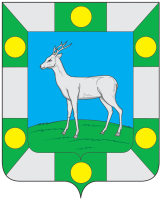 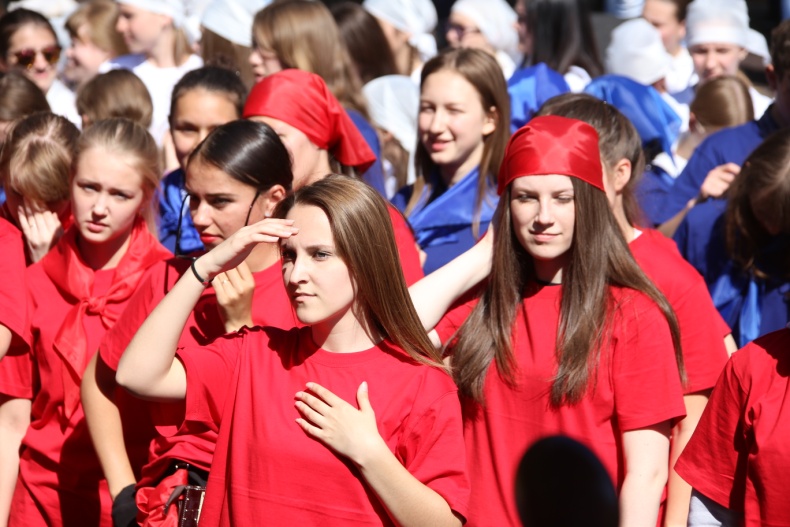 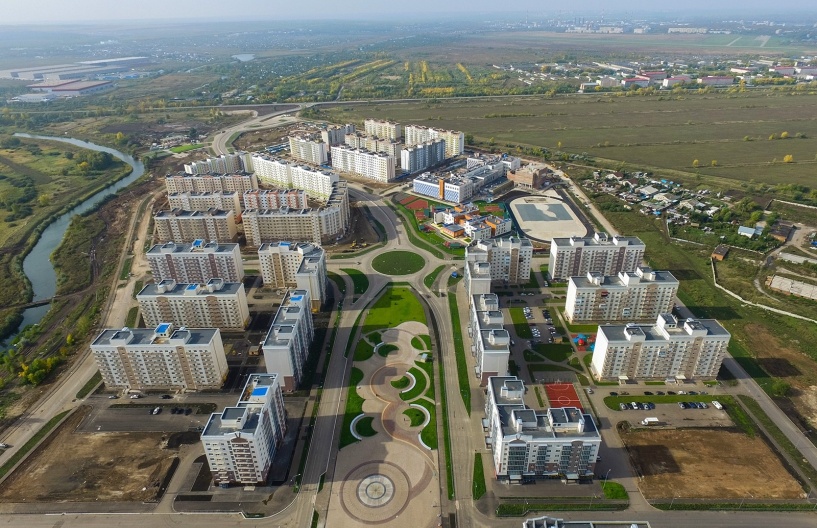 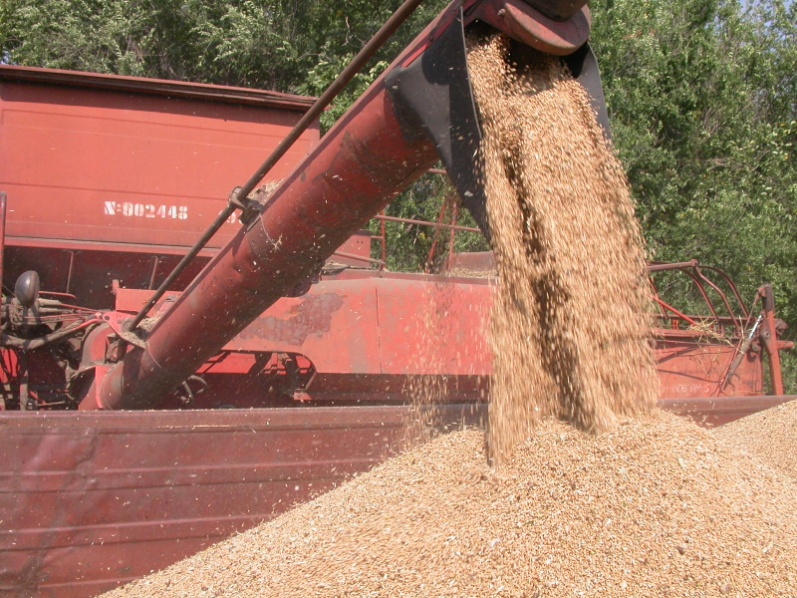 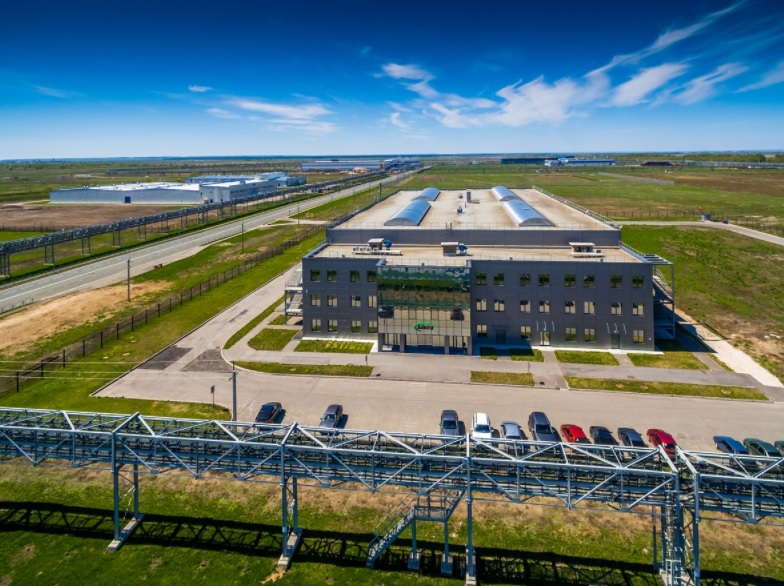 ОГЛАВЛЕНИЕОбщие положенияСтратегия социально-экономического развития муниципального района Волжский Самарской области на период до 2030 года (далее - Стратегия) является документом стратегического планирования, определяющим приоритеты, цели и задачи социально-экономического развития, в соответствии с приоритетами и целями социально-экономического развития Самарской области и Российской Федерации. Стратегия разработана в соответствии с Федеральным законом от 28 июня 2014 г. № 172-ФЗ «О стратегическом планировании в Российской Федерации» и Законом Самарской области от 12.03.2018 №19-ГД «О стратегическом планировании в Самарской области», а также в соответствии с Постановлением № 76 от 12.02.2018 г. Администрации муниципального района Волжский «Об утверждении порядков подготовки документов стратегического планирования, состава рабочей группы по разработке стратегии социально-экономического развития муниципального района Волжский Самарской области и плана мероприятий по реализации стратегии социально-экономического развития муниципального района Волжский Самарской области» и Дорожной картой «Муниципальная стратегия» (План мероприятий по разработке документов стратегического планирования социально-экономического развития муниципального района Волжский Самарской области), утвержденной Постановлением Администрации муниципального района Волжский от 09.02.2018 № 73.Стратегия учитывает положения Основ государственной политики регионального развития на период до 2025 года, утвержденных Указом Президента Российской Федерации от 16 января 2017 г. № 13, Стратегии социально-экономического развития Самарской области на период до 2030 года, Стратегии национальной безопасности Российской Федерации, утвержденной Указом Президента Российской Федерации от 31 декабря 2015 г. № 683, Стратегии пространственного развития Российской Федерации на период до 2025 года, утвержденной распоряжением Правительства Российской Федерации от 13 февраля 2019 г. № 207-р, Стратегии развития информационного общества в Российской Федерации на 2017 - 2030 годы, утвержденной Указом Президента Российской Федерации от 9 мая 2017 г. № 203, национальные цели и стратегические задачи развития Российской Федерации на период до 2024 года, определенные Указом Президента Российской Федерации от 7 мая 2018 г. № 204, Основные направления деятельности Правительства Российской Федерации на период до 2024 года, ежегодные Послания Президента Российской Федерации Федеральному Собранию Российской Федерации, Губернатора Самарской области Самарской Губернской Думе, а также другие нормативно-правовые акты в области стратегического планирования, основные положения стратегий и программ развития отдельных сфер и направлений, принятых на федеральном, региональном и муниципальном уровнях. При разработке Стратегии учтены лучшие российские практики стратегического развития территорий и мировые тенденции социально-экономического развития. Председатель рабочей группы по разработке стратегии социально-экономического развития муниципального района Волжский Самарской области и плана мероприятий по реализации стратегии социально-экономического развития муниципального района Волжский Самарской области - И.о. заместителя Главы муниципального района Волжский Самарской области Т.И. Никифорова. Привлеченный разработчик Стратегии - Научно-исследовательский институт регионального развития ФГБОУ ВО «Самарский государственный экономический университет». В основе стратегии развития м.р. Волжский лежит единый интегральный методический подход, разработанный и реализованный Научно-исследовательским институтом регионального развития ФГБОУ ВО «Самарский государственный экономический университет» (НИИРР СГЭУ) в партнерстве с Агентством стратегических инициатив (АСИ) - Rapid foresight – «живой» формат стратегического планирования не методом сверху, а коллективно, в ходе которого участники совместно формируют образ желаемого будущего на основе глобальных трендов, лучших муниципальных и мировых практик, разрабатывают проекты для достижения ожидаемых результатов. «Живая» система стратегирования регионального и муниципального развития применяется на всех фазах разработки и реализации Стратегии - определение ценностей, приоритетов и целеполагание (формирование дерева: главная стратегическая цель – стратегические цели – задачи - система мероприятий и ключевые проекты развития, в т.ч. флагманские проекты – муниципальные и государственные программы – внебюджетные инвестиции). При подготовке документа проведены:стратегическая диагностика муниципального района Волжский;опрос населения района на тему удовлетворенности качеством жизни и образа желаемого будущего;муниципальные стратегические сессии по обсуждению комплексного социально-экономического развития территории Волжского района, включая вопросы экономического характера, развития социальной сферы, благоустройства, экологии и других с представителями органов исполнительной власти Самарской области, научным сообществом, представителями органов местного самоуправления, бюджетных организаций, бизнес-сообществ, общественных организаций, населением и другими заинтересованными стейкхолдерами (число участников – более 500 чел.);дана оценка уровня конкурентоспособности муниципального образования;обозначены стратегические направления, цели и задачи развития района на долгосрочную перспективу и целевые ориентиры их достижения;определены отрасли эффективной экономической специализации;сформирован перечень стратегических проектов, проектных инициатив и муниципальных программ. Результаты, полученные в ходе проведения данных работ, презентованы и обсуждались на стратегических сессиях муниципального района Волжский и сельских поселений района. Также состоялась целая серия экспертных совещаний по вопросам развития отраслей эффективной экономической специализации и секторов социальной сферы, многочисленные двусторонние консультации с представителями вузов, предприятий и организаций Самарской области. Разработка Стратегии социально-экономического развития муниципального района Волжский велась на основе следующих принципов:принцип приоритетности интересов человека – народосбережение муниципального района в направлении преумножения его населения, создание комфортных условий проживания, поддержка общественных институтов для создания возможностей реализации творческого потенциала населения;принцип устойчивого развития – выбор модели развития района, направленной на удовлетворение потребностей текущего периода без ущерба ресурсам развития будущих поколений;принцип экологического развития – сохранение и восстановление экосистемы районы, охрана окружающей среды;принцип нацеленности на результат – приоритетность инновационных, высокотехнологичных мероприятий и проектов, в том числе при пространственном развитии района.принцип интегрального управления инвестициями – строгое соответствие инвестиционной стратегии развития района;принцип проектного управления. При разработке Стратегии социально-экономического развития муниципального района Волжский использовались следующие подходы:максимальная открытость – обеспечение доступности информации об основных положениях стратегии, вовлечение населения и бизнеса в обсуждение проекта Стратегии (стратегические сессии на уровне района и его поселений);экспертная оценка – экспертиза промежуточных и итоговых проектов на уровне научного сообщества (научно-исследовательский институт регионального развития ФГБОУ ВО «Самарский государственный экономический университет»), отраслевых министерств Самарской области, областного правительства;баланс интересов заинтересованных сторон – населения, малого и среднего предпринимательства, крупного бизнеса, местного самоуправления, органов исполнительной власти областного и федерального уровней;устойчивая и глубокая координация проектного и операционного этапов разработки Стратегии – одновременная проработка базовых идей до уровня конкретных мероприятий и проектов с выходом на концепцию документов стратегического планирования;проработка механизма управления реализации положений Стратегии – разработка вертикали взаимосвязи реализации положений Стратегии с органами власти, органами местного самоуправления, институтами развития, гражданским обществом, населением.При разработке Стратегии использовались экономико-математические методы анализа и прогнозирования, SWOT-анализ, форсайт-технологии, методы сценарного прогнозирования, экспертных оценок, современные информационные технологии.стратегический анализ социально-экономического развитияХарактеристика социально-экономических условий развития в муниципальном районе ВолжскийМуниципальный район Волжский образован Постановлением ВЦИК 7 августа 1937 года. Расположен в центральной части Самарской области, окружая областной центр г. Самара (рис. 1.1). 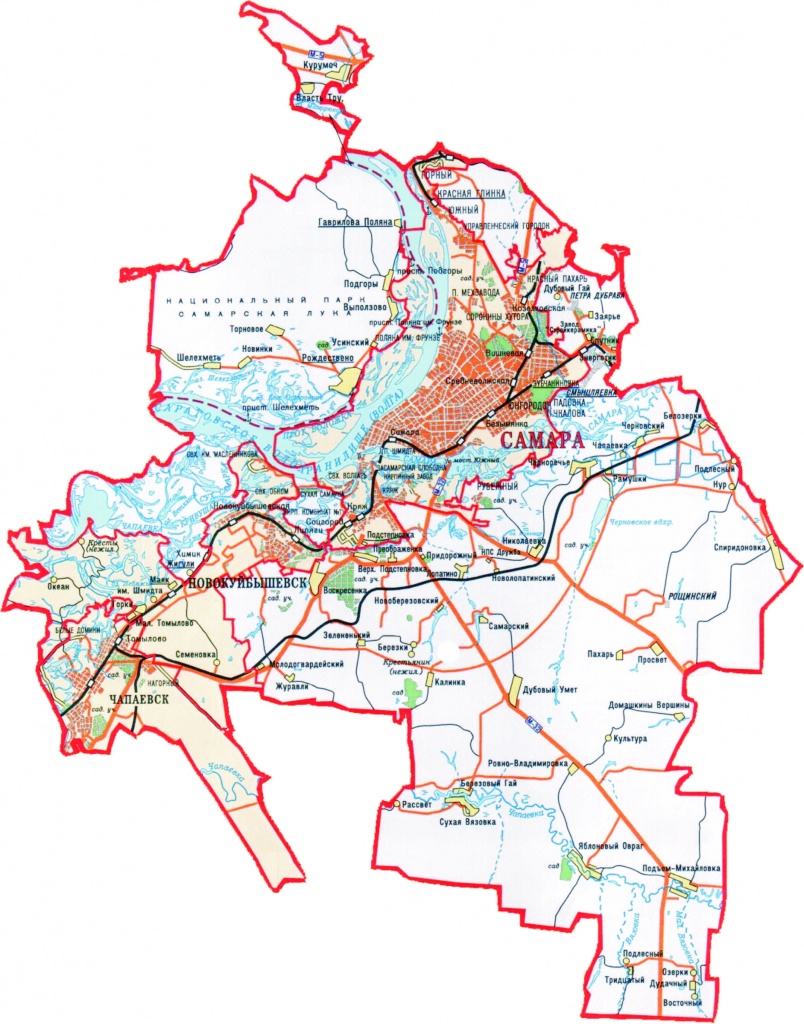 Рисунок 1.1 - Карта муниципального района Волжский Самарской областиВолжский район граничит на востоке – с муниципальными районами Кинельский (сельскохозяйственное производство) и Нефтегорский (предприятия нефтегазовой отрасли) и городским округом Кинель, на юге – с муниципальными районами Большеглушицкий (производство зерновых) и Красноармейский (развита аграрная отрасль), на западе и северо-западе – с муниципальными районами Безенчукский (основой экономики является агропромышленный комплекс, наряду с которым функционируют и предприятия промышленности), Ставропольский (развита промышленность и сельское хозяйство) и городскими округами Новокуйбышевск и Жигулевск Самарской области. Река Волга делит Волжский район на две неравные по площади территории:правобережную - (около 20% от общей площади), расположенную на Волжской излучине – Самарской Луке;левобережную, расположенную в междуречьях Волги, Самары, Сока и Чапаевки.Волжский район – одно из крупнейших в Самарской области муниципальных образований, расположен в самом центре области, на правом и левом берегах реки Волга. Его территория опоясывает г. Самару своеобразным кольцом.Волжский район - одна из самых динамично развивающихся территорий региона. Своеобразие района, структура экономики во многом обусловлены его непосредственным соседством с областным центром. Исторически сложилось так, что муниципальный район стал естественным продолжением столицы губернии. Это во многом определило специализацию Волжского района как пригородного, имеющего значительный промышленный потенциал и развитую инфраструктуру. Выгодное географическое расположение, транспортная доступность, красивейшая природа образуют комфортный климат для жителей, гостей и инвесторов.Общая площадь муниципального образования составляет 248,115 га, в том числе сельхозугодий – 162,8 тыс. га, пашни – 117,4 тыс.га. Земельная площадь района, занятая под лесами и кустарниками, составляет 41,8 тыс.га. Численность населения на 1.01.2018 г. составила 99496 чел. По плотности населения Волжский район занимает первое место среди муниципальных районов Самарской области – 37,6 чел./км2. Район состоит из 63 населенных пунктов, которые объединены в 15 поселений: 3 городских и 12 сельских (табл. 1.1). Административным центром муниципального района Волжский является город Самара.Климат района континентальный, с резкими температурными контрастами, короткими переходными сезонами, холодной зимой, жарким летом, дефицитом влаги, богатым солнечным освещением и большой вероятностью весенних и осенних заморозков. Ежегодная сумма осадков колеблется от 483 мм до 504 мм. Среднегодовая температура воздуха изменяется по территории от +4,40 до +4,80 С. Климат лесостепной зоны с продолжительным и теплым летом, холодной зимой, залеганием снежного покрова до 140-160 дней и оптимальным соотношением тепла и влаги.Волжский район имеет разветвленную сеть рек, ручьев и оврагов. Главной водной артерией является река Волга, представленная верхней частью Саратовского водохранилища. Длина его в пределах района составляет 52 км. Таблица 1.1 - Территориально-административное деление м.р. ВолжскийОкончание таблицы 1.1*По данным СамарастатПритоками Волги являются реки Сок, Самара и Чапаевка, в которые, в свою очередь впадают речки Криуша, Татьянка, Сухая Самарка, Курумоч, Падовка, Черновка, Вязовка, Сухая Вязовка, Малая Вязовка, Большая Ветлянка.На территории района расположено Черновское водохранилище (объем воды составляет 14,8 млн. м3), которое занимает по емкости четвертое место в области после Кутулукского, Поляковского и Пикелянского водохранилищ.В качестве источников для хозяйственно-питьевого и промышленного водоснабжения в районе используются: Саратовское водохранилище, р. Самара, р. Чапаевка, р. Сок.Северная часть района находится в лесостепной зоне, для которой характерно чередование лесов и луговых степей. Леса по территории района распределяются неравномерно. Наибольшей облесенностью отличается правобережье, где расположена часть территории Национального Парка «Самарская Лука». Благодаря особенностям географического положения и геологической истории на территории парка сохранилось уникальное своеобразие растительного и животного мира.Большая часть территории относится к степной зоне - это южная часть района.На территории района произрастают: береза, осина, орешник, дуб, клен, ясень, липа. Из кустарниковых - тальник, черемуха, бересклет, боярышник, калина, рябина и другие виды.Ресурсы полезных ископаемых на территории района представлены разнообразными видами полезных ископаемых. Нефть и газ – одни из основных сырьевых ресурсов области и района. Месторождения находятся в пределах Волго-Уральской нефтегазоносной провинции. Продуктивные горизонты, в зависимости от возраста нефтесодержащих пород, залегают на глубинах от 500 до 3110 м. Нефти в основном легкие, маловязкие, сернистые. Из других полезных ископаемых на территории района выявлены и разведаны нерудные полезные ископаемые: камень строительный, кирпично-черепичное сырье, пески строительные, керамзитовое сырье и другие.На территории Волжского района располагаются земли особо охраняемых территорий природоохранного, природозаповедного, рекреационного и исторического назначения - Самарская Лука.В целях развития промышленного потенциала Самарской области, на территории района создан Индустриальный парк «Преображенка».Крупные промышленные предприятия – ООО «Самарский Стройфарфор», ООО «Роберт Бош Самара», ООО «Интерпринт Самара», ООО «Кухмастер», ООО «Самарское объединение керамики», ФКП «Самарский завод «Коммунар», ООО «Авиакор-Железобетон». Крупнейшие сельхозпроизводители района - ЗАО «Центр», ООО «Парфеновское», ОАО «Племзавод Кряж», ООО «Компания БИО-ТОН», ООО «Возрождение-98».Место района в экономике Самарской областиВ совокупном рейтинге социально-экономического развития муниципальных районов Самарской области в период 2015-2017 гг. позиции и возможности Волжского района оцениваются достаточно высоко: район отнесен к группе, характеризующейся высоким уровнем и средней динамикой развития (рис. 1.2). 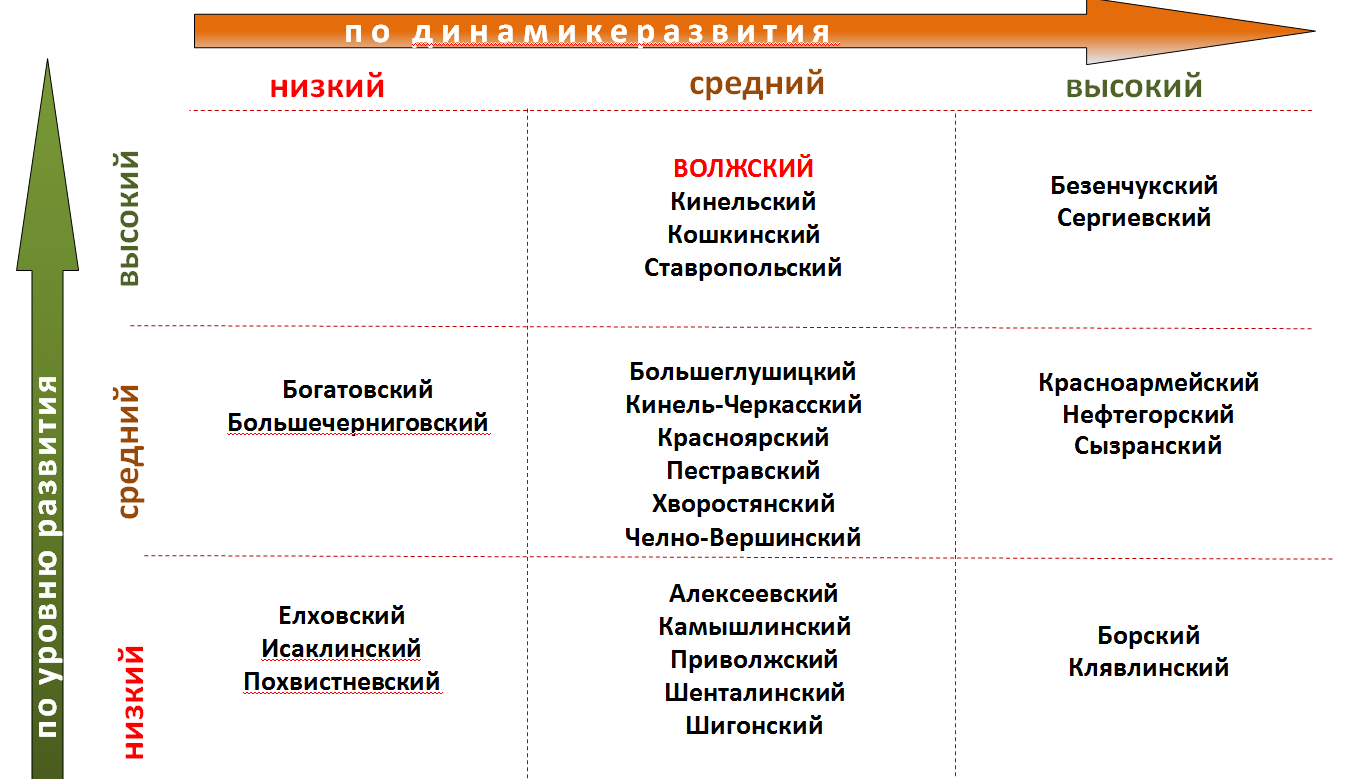 Источник: Министерство экономического развития, инвестиций и торговли Самарской областиРисунок 1.2 - Совокупный рейтинг муниципальных районов по уровню и динамике развития за 2017 годПо уровню развития район поднялся с 6 места в 2015 году до 1 места в 2017 году (табл. 1.2), что является следствием эффективной реализации местной социально-экономической политики по достижению установленных плановых значений показателей. Таблица 1.2 - Место м.р. Волжский в рейтинге муниципальных районов Самарской области в 2015-2017 гг.Окончание таблицы 1.2Важно отметить, что по итогам 2017 г. район существенно улучшил свои позиции в рейтинге по сравнению с 2015 г. в сфере промышленного производства: по показателю индекса промышленного производства на 8 пунктов, по инвестициям в основной капитал на душу населения – на 7 пунктов (рис. 1.3).Рисунок 1.3 - Позиции Волжского района в рейтинге социально-экономического развития муниципальных районов в 2015-2017 гг.Волжский район устойчиво лидирует в рейтинге по уровню официально зарегистрированной безработицы и величине бюджетной обеспеченности. При этом район характеризуется устойчивой динамикой роста урожайности и промышленного производства – 2 и 3 место в 2017 г. соответственно.В 2017 г. в Волжском районе действовали 2359 организаций и 1565 индивидуальных предпринимателей. В структуре организаций по видам экономической деятельности по состоянию на 01.01.2018 г. основная часть предприятий занята в торговле и общественном питании, ремонте автотранспортных средств и бытовом обслуживании (35,7%), сельском хозяйстве (5,8%), промышленности и строительстве (11,4% и 10% соответственно). В районе также широко представлены предприятия, осуществляющие свою деятельность в сфере операций с недвижимостью (17,1%). 1.3 SWOT-анализ развития: конкурентные преимущества и ключевые проблемыSWOT-анализ экономического, инвестиционного развития и управления, экологической ситуации, человеческого, инфраструктурного и пространственного потенциала, с учетом результатов опросов населения и стратегических сессий, позволил выделить сильные и слабые стороны, возможности и ограничения, риски и угрозы в развитии муниципального района Волжский на современном этапе, а также отраслей и видов экономической деятельности, представляющих собой «точки» и «полюсы» экономического развития района. Конкурентными преимуществами Волжского района являются:В сфере экономики и управленияВыгодное экономико-географическое положение вокруг областного административного центра. Район расположен в самом центре Самарской области, на правом и левом берегах реки Волга. Его территория опоясывает г. Самару своеобразным кольцом. Это во многом определило специализацию Волжского района как пригородного, имеющего значительный промышленный потенциал, близость к рынкам поставки сырья и сбыта готовой продукции.Относительно благоприятные природно-климатические условия, наличие полезных ископаемых и значительных объемов природных ресурсов, пригодных для хозяйственного использования. На территории Волжского района имеются месторождения нефти, природного газа, камня строительного, кирпично-черепичного сырья, строительного песка, керамзитового сырья и другие. Район имеет разветвленную сеть рек, ручьев и оврагов. Главной водной артерией является река Волга, представленная верхней частью Саратовского водохранилища. На территории района расположено Черновское водохранилище (объем воды составляет 14,8 млн. м3), которое занимает по емкости четвертое место в области после Кутулукского, Поляковского и Пикелянского водохранилищ. В качестве источников для хозяйственно-питьевого и промышленного водоснабжения в районе используются: Саратовское водохранилище, р. Самара, р. Чапаевка, р. Сок. Диверсифицированная структура промышленного производства. В Волжском районе преобладают обрабатывающие производства, которые являются базисным элементом экономики Волжского района и производят 98% продукции промышленного назначения. Существенная доля продукции обрабатывающих производств приходится на производство неметаллической минеральной продукции (27%), производство кокса и нефтепродуктов (18%), производство автотранспортных средств (13%), производство химических веществ и химической продукции. К важнейшим видам продукции, производимой не территории Волжского района, относятся: колбасные изделия, сырая мясная продукция, полуфабрикаты мясные (ООО «Бекон»); санитарно-строительные изделия и керамогранитная плитка (ООО «Самарский Стройфарфор»); керамический гранит (ООО «СОК»); изделия из бетона (ООО «Авиакор-Железобетон»); производство и консервирование овощей кондитерские изделия (ООО «Кухмастер»); системы автоблокировки тормозов, электронные программы стабилизации, рулевые системы HPS. (ООО «Роберт Бош Самара»). Наличие конкурентоспособных производств обрабатывающей промышленности со значительным экспортным потенциалом. На территории района действуют крупные промышленные предприятия, вносящие весомый вклад в экономику Самарской области. Среди них: ООО «Самарский Стройфарфор», ООО «Роберт Бош Самара», ООО «Интерпринт Самара», ООО «Кухмастер», ООО «Самарское объединение керамики», ФКП «Самарский завод «Коммунар», ООО «Авиакор-Железобетон». В структуре промышленности района по объему отгруженных товаров собственного производства, выполненных работ и услуг собственными силами на долю ООО «Самарский Стройфарфор» приходится около 15%, ООО «Роберт Бош Самара» - 14%, ООО «Самарское Объединение Керамики» - 7%, ООО «Авиакор-Железобетон» -2%. Стабильность экономического развития и достаточно высокие темпы экономического роста. В совокупном рейтинге муниципальных районов по уровню и динамике развития за 2017 год экономические возможности Волжского района оцениваются достаточно высоко: район отнесен к группе, характеризующейся высоким уровнем и средней динамикой развития. Промышленное производство м.р. Волжский отличает устойчивая динамика роста, темпы которой с 2014 г. превышают значения Самарской области. По итогам 2017 г. объем отгруженной продукции товаров собственного производства, выполненных работ и услуг собственными силами по крупным и средним организациям промышленного комплекса района по чистым видам экономической деятельности увеличился более чем в 6 раз по сравнению с аналогичным показателем 2013 г. и составил 35563,8 млн. руб. Сравнение динамики промышленного производства м.р. Волжский и Самарской области показывает, что тренд индекса промышленного производства с 2013 года превосходит значения региона.Стабильное финансово-экономическое положение предприятий. Организации Волжского района демонстрируют положительный рост сальдированного финансового результата (с 290,5 млн. руб. в 2012г. до 3616,1 млн. руб. в 2017 г.), улучшение в основном за счет снижения суммы убытка убыточных организаций (1448,8 млн. руб. в 2012 году, и 614,7 млн. руб. в 2017 году). Все ведущие предприятии района являются прибыльными. Отмечена положительная динамика рентабельности сельхозпредприятий.Наличие плодородных земель и высокая урожайность зерновых и зернобобовых культур. Показатель средней урожайности зерновых и зернобобовых культур в 2017 году составил 26,4 ц/га, что на 38,2 % выше уровня 2016 года, и выше среднеобластного уровня – 26,1 ц/га. Район занимает 7 место в рейтинге муниципальных районов Самарской области по уровню урожайности зерновых. Стабильные темпы роста инвестиционных вложений и наличие земель для реализации новых инвестиционных проектов. В период 2013-2017 гг. инвестиции в основной капитал имели тенденцию к росту, в 2017 г. достигли максимума за рассматриваемый период и составили 19552,27 млн. руб., среднегодовой темп прироста за 2013-2017 годы составил 18%. Район занимает лидирующие позиции по объему инвестиций в основной капитал на душу населения среди муниципальных районов Самарской области и значительно превосходит среднеобластное значение. На территории района находятся свободные площадки (земельные участки и незадействованные объекты) для строительства производственных предприятий, комплексного освоения в целях жилищного строительства, ведения сельскохозяйственного производства и личного подсобного хозяйства.Благоприятный деловой климат. Волжский район по показателю плотности субъектов МСП превосходит среднеобластные значения (283,85 ед. на 10 тыс. населения) и характеризуется значением 315 чел. на 10 тыс. населения. С 2014 года наблюдается тенденция роста показателя, созданы благоприятные условия для ведения бизнеса.Рост сектора розничной торговли и высокий уровень обеспеченности населения торговыми объектами. Общее количество торговых точек демонстрирует ежегодный рост. Увеличилось число крупных сетей федерального и регионального значения, объектов сферы бытового обслуживания и общественного питания. В 2017 году фактическая обеспеченность населения района площадью стационарных торговых объектов составила 417,0 кв.м. на 1 тыс.чел., что выше нормативного значения (401,0 кв.м. на 1 тыс.чел.). По обороту розничной торговли и общественного питания в расчете на душу населения среди муниципальных районов Самарской области Волжский район занимает 5 место соответственно. Высокий уровень бюджетной обеспеченности населения и рост собственных доходов бюджета. По уровню бюджетной обеспеченности за счет налоговых и неналоговых доходов район в последние годы является безусловным лидером среди муниципальных районов Самарской области (11944 руб./чел). В период 2013-2017 гг. бюджетная обеспеченность за счет налоговых и неналоговых доходов возросла, среднегодовой темп прироста составил 2,9%. Доходы бюджета возросли с 1349,86 млн. руб. в 2013 г. до 4 126,675 млн. руб. в 2017 г., среднегодовой темп прироста составил 33%. Основным источником доходной части местного бюджета являются собственные доходы, которые в 2017 году составили 98,57% от общей величины доходов.Снижение расходов на содержание ОМСУ. Расходы на функционирование местных администраций и представительных органов в расчете на одного жителя муниципального образования в 2017 г. составляли 874 руб., что почти на треть меньше уровня 2014 года. В районе наблюдается процесс оптимизации расходов на содержание ОМСУ.Высокая степень удовлетворенности населения деятельностью органов местного самоуправления. По итогам 2016 г. Волжский район занял 2 место в рейтинге удовлетворенности населения деятельностью органов местного самоуправления, уступив лишь Хворостянскому району. В ходе стратегических муниципальных сессий населением также давалась в целом положительная оценка деятельности органов местного самоуправления. В сфере человеческого потенциалаНаличие трудовых ресурсов, привлекательность района для трудовой миграции. Волжский район один из немногих районов Самарской области, где численность населения устойчиво растет (1 место по миграции и 1 место по естественному приросту). Район характеризуется высокой долей трудоспособного населения (60,4% в структуре – 1 место среди муниципальных образований) и низким уровнем смертности (9,7 промилле – при среднеобластном значении 13,7).Высокий уровень и качество развития общего и дошкольного образования, культурно-досуговой сферы, физкультуры и спорта. Район занимает 1 место по доли охвата детей услугами дошкольного образования и 1 место по расходам местного бюджета на общее образование в расчете на 1 обучающегося (137,3 тыс. руб.). Школа в микрорайоне «Южный Город» является особой гордостью региона и признана одной из лучших в России.Рост числа занятых в экономике, высокий уровень заработной платы и низкий уровень безработицы. В рейтинге муниципальных районов Волжский район занимает 2 место по уровню заработной платы и 1 место по уровню зарегистрированной безработицы с наименьшим значением показателя - 0,3% по состоянию на конец декабря 2017 г., что значительно ниже среднеобластного и среднероссийского значений показателя - 0,9% и 1,0% соответственно. За 2013-2017 гг. численность занятых в экономике возросла на 36%.  В сфере инфраструктуры жизнеобеспеченияРазвитая транспортная инфраструктура и интенсивное дорожное строительство. Муниципальный район Волжский является перспективным центром региональной логистики, все транспортные потоки проходят через его территорию, которая кольцом окружает областной центр г.о. Самара. Недалеко от п. Курумоч функционирует международный аэропорт Курумоч, железнодорожный транспорт представлен Куйбышевской железной дорогой и Южно-Уральской железной дорогой (на территории с.п. Курумоч). Движение водного транспорта осуществляется по реке Волга, которая по своему значению и судоходной глубине относится к сверхмагистрали. Район имеет исключительно благоприятные условия для осуществления внешних связей на любом уровне, как внутри области, так и вне ее территории вследствие продолжительного навигационного периода (ориентировочно 220 суток). Протяженность дорог общего пользования местного значения возросла за период 2013-2017 гг. на 88%.Активное строительство объектов социальной инфраструктуры в новых микрорайонах («Южный город», «Кошелев-проект»), доступное жилье и наличие условий для многоэтажного и малоэтажного строительства. Волжский район занимает I место в рейтинге муниципальных районов Самарской области по количеству введенного жилья – 485,2 тыс.м2 в 2017 году. Рост уровня благоустройства территории. Реализация с 2017 г. муниципальной программы «Формирование комфортной городской среды муниципального района Волжский Самарской области».Безопасный район. Фиксируемая преступная активность в расчете на 100 000 чел. населения в районе (1196 ед.) существенно ниже, чем в Самарской области (1540 ед.) и в России в среднем (1631 ед.).В сфере туризмаНаличие уникальной особо охраняемой природной территории федерального значения – Национальный парк «Самарская Лука» и рекреационных зон для развития лечебно-оздоровительного и туристского бизнеса.Богатое историко-культурное наследие и красивые пейзажи. Правобережная часть района относится к НП «Самарская Лука», располагающей огромными историко-культурными, природными и познавательными ресурсами. Северная часть известна под названием Жигулевские горы. На территории района находится более 300 объектов памятников истории, в том числе 15 объектов культурного наследия (памятников истории и культуры) федерального и регионального значения, около 30 религиозных объектов, около 40 археологических памятников, три музея, более 10 историко-культурных достопримечательностей. По данным 2016 г. в районе находится более 100 объектов памятников природы. В ходе проведенного социологического опроса к наиболее ценным объектам Волжского района жители отнесли: р. Волга (60,6% от общего числа опрошенных), Жигулевские горы (51,2%), НП «Самарская Лука» (44%), прекрасные пейзажи («Волжская Жемчужина») (29,7%). Наличие значительного числа потенциальных потребителей туристических услуг. Население муниципального района Волжский Самарской области (99496 человек), а также население Самарской области (3 205 858 человек) является потенциальным туристским потоком, способным увеличить приток денежных средств в бюджет района и области, увеличить количество рабочих мест и, как следствие, благосостояние жителей района.Наличие ежегодных фестивалей и собственная экологически чистая гастрономия. В Волжском районе ежегодно проводятся уникальные фестивали, формирующее основу для развития событийного туризма: фестиваль-пикник «Летний Орловский бал в Рождествено» ежегодно проходит на центральной площади села Рождествено, этнографический фестиваль «Волжские забавы», «Фестиваль сыра». «Семейная ферма Елизаровых» и Частная сыроварня «Андреев сыр» предлагают первоклассные экологически чистые продукты высочайшего качества, которые за короткий период уже сформировали круг постоянных покупателей. На «Семейной ферме Елизаровых» производят сыр и масло, коптят мясо, ферментируют чаи из местных трав, пекут хлеб. Частная сыроварня «Андреев сыр», расположенная в с. Подгоры, проводит экскурсии каждые выходные. Здесь посетителей ожидает дегустация сыров, мастер-класс по приготовлению сыра, катание на лошадях, прогулка до Монастыря в Жигулевских горах.Слабыми сторонами Волжского района являются:В сфере экономики и управленияРазброс и высокая контрастность поселений по уровню социально-экономического развития. Волжский район состоит из 63 населенных пунктов, которые объединены в 15 поселений: 3 городских, 12 сельских. При этом они значительно удалены от административного центра и друг от друга. Наблюдаются существенные диспропорции в транспортной доступности, развитии промышленности, предпринимательства, торговли и сферы услуг и инфраструктурном обеспечении на территории района. Большая часть промышленных предприятий, объектов торговли и сферы услуг сосредоточены в г.п. Смышляевка, с.п. Верхняя Подстепновка, с.п. Курумоч, с.п. Подъем-Михайловка, с.п. Петра Дубрава. Периферийные населенные пункты являются малопривлекательными для развития бизнеса. В Южном городе, Рождествено и Подъем-Михайловке отсутствуют высокопроизводительные рабочие места.Экологические ограничения, действующие на особо-охраняемой природной территории федерального значения – НП «Самарская Лука» (с.п. Рождествено) и имущественные ограничения Минобороны РФ (п.г.т. Рощинский).Недостаточная удовлетворенность жителей текущим состоянием сельского хозяйства, промышленности и сферы туризма района. Данные проведенного социологического опроса жителей Волжского района показали, что главными сферами деятельности района и одновременно эффективными специализациями на ближайшие 10 лет являются сельское хозяйство, промышленность и туризм. При этом 53% опрошенных демонстрируют низкую удовлетворенность развитием сельского хозяйства, 49% - недостаточным развитием туристического бизнеса, 47% - развитием промышленности. «Перетягивание» ресурсов (финансовых, трудовых, административных) в сторону крупного бизнеса. Наличие индустриального парка «Преображенка» является мощным «магнитом» для инвесторов. В настоящее время резидентами индустриального парка являются: завод ООО «Роберт Бош Самара», ООО «Самаратрансавто-2000», ООО «СпецТрансИнженеринг», компания «Фарм СКД», ООО «М-групп», компания «Дорхан Самара», ООО «ТиК», ООО «Регион – УК», ООО «ОКТАВАпринт», ООО «ЗТИ», ООО «Регион-Шина 63». С другой стороны, индустриальный парк одновременно создает определенные сложности в развитии других территорий и предприятий Волжского района, которые испытывают острую потребность в качественной инфраструктуре и господдержке. Зависимость сельхозпроизводителей от погодных условий. Сохраняется зависимость результатов деятельности сельскохозяйственных предприятий от природно-климатических условий, что сопровождается высокими рисками ведения сельского хозяйства: как в отдельном районе, так и в области в целом. Сокращение объемов производства по большинству видов животноводческой продукции. В 2017 г. наблюдалось снижение по большинству показателей животноводческого производства по сравнению с 2016 г.: мяса на 9,6%, молока на 31,8%, яиц – 14,1%. При этом, в рассматриваемом периоде показатели производства мяса и молока имеют устойчивую тенденцию снижения.	Высокая стоимость земельных ресурсов и арендной платы обусловлена выгодным экономико-географическим положением, близостью к рынкам сбыта, достаточно хорошим инфраструктурным обеспечением. Отсутствие эффективной системы поддержки фермеров и потребительской кооперации. Значимую роль в производстве сельскохозяйственной продукции в районе, в части производства животноводческой продукции играют фермерский сектор и подсобные хозяйства населения, которые в последние годы демонстрируют снижение показателей производства. На территории района на конец 2017 года осуществляет деятельность 7 потребительских обществ: Черновское СельПО. ПО «Центральное», Курумоченское СельПО, Смышляевкое СельПО, Подъем-Михайловское СельПО, Рождественское СельПО, Просветское СельПО. Основным видом деятельности потребительских обществ района является розничная торговля. Совокупный объем деятельности потребительских обществ в 2017 году составил 42,7 млн. руб., что составляет 67,3 % к уровню 2016 года, оборот розничной торговли снизился на 33,8 % и составил 38,6 млн. руб., что свидетельствует о недостаточной эффективности функционирования в районе системы потребительской кооперации. Превалирование торгово-закупочной деятельности над производственной в сфере малого бизнеса. В структуре субъектов малого предпринимательства наибольший удельный вес занимают оптовая и розничная торговля; ремонт автотранспортных средств, мотоциклов, бытовых изделий и предметов личного пользования (53%), транспорт и связь (15%), операции с недвижимым имуществом, аренда и предоставление услуг (9%), сельское хозяйство, охота и лесное хозяйство (6%).Превалирование торгово-закупочной деятельности над производственной в сфере малого бизнеса. В структуре субъектов малого предпринимательства наибольший удельный вес занимают оптовая и розничная торговля; ремонт автотранспортных средств, мотоциклов, бытовых изделий и предметов личного пользования (53%), транспорт и связь (15%), операции с недвижимым имуществом, аренда и предоставление услуг (9%), сельское хозяйство, охота и лесное хозяйство (6%).Сокращение числа субъектов МСП и доли занятых в секторе предпринимательства. В период 2013-2016 гг. наблюдается тенденция сокращения доли среднесписочной численности работников малых и средних предприятий в среднесписочной численности работников всех предприятий и организаций с 70,2% в 2013 г до 45,7% в 2016 г., что в условиях отсутствия роста производительности труда очевидно свидетельствует о снижении предпринимательской активности. В 2017 году данный показатель увеличился в 1,3 раза по сравнению с 2016 годом и составил 62%.Наличие административных барьеров и слабая заинтересованность крупного бизнеса размещать заказы у субъектов МСП. Недостаточный уровень кооперации крупных товаропроизводителей с предприятиями малого бизнеса и отсутствие системы стимулов для ее активизации.Отсутствие системы проектного управления и оценки эффективности муниципального управления на различных его этапах. В районе не создан муниципальный проектный офис, не разработано нормативно-правовое обеспечение, регламентирующее его функционирование. Незначительная степень внедрения цифровых технологий в деятельность администрации. Для района характерна низкая степень цифровизации процессов муниципального управления, позволяющих качественно изменить и оптимизировать административные процессы.В сфере человеческого потенциалаСнижение рождаемости и низкая доля населения моложе трудоспособного возраста. Коэффициент рождаемости снизился с 11,7 промилле в 2014 г. до 9,3 промилле в 2017 г. – 18 место в рейтинге муниципальных образований. Несмотря на рост доли населения моложе трудоспособного возраста, район по данному показателю находится на 22 месте (16,7% в возрастной структуре населения).Наличие очереди в детские сады в мкр. «Южный город» и «Кошелев-проект», в п.г.т. Смышляевка, п.г.т. Стройкерамика, с.п. Курумоч и с.п. Подъем-Михайловка.Недостаточная обеспеченность населения района средним медицинским персоналом, больничными койками и современными спортивными сооружениями. Среди 27 муниципальных районов Самарской области Волжский район занимает по обеспеченность больничными койками и средним медицинским персоналом 22 и 25 места соответственно.Недостаток высококвалифицированных кадров в сферах здравоохранения, культуры, спорта, образования и ОМСУ; дефицит профессионалов и людей с инновационным мышлением. Сравнительно невысокий уровень оплаты труда на предприятиях и организациях района и наличие более привлекательного предложения на рынке труда г.о. Самары обуславливают маятниковую миграцию квалифицированных кадров в находящийся рядом мегаполис.Сокращение расходов социальной направленности. В 2016-2017 гг. наметилась динамика сокращения расходов бюджета на культуру, социальную политику, национальную экономику, ЖКХ, физическую культуру и спорт. В сфере инфраструктуры жизнеобеспеченияНизкое качество воды. По результатам социологического опроса населения данная проблема лидирует в ТОП-5 проблем, требующих немедленного решения в поселениях Волжского района (с.п. Верхняя Подстёпновка, с.п. Воскресенка, с.п. Дубовый Умет, с.п. Спиридоновка и др.).Неудовлетворительное состояние дорог местного значения и неудобство межпоселкового и внутрирайонного транспортного сообщения. В большинстве населенных пунктов отсутствуют дороги с твердым покрытием, в 2017г. удельный вес автомобильных дорог с твердым покрытием в дорогах общего пользования муниципального значения составил лишь 49,7%.Высокая степень износа коммунальной инфраструктуры. В некоторых населенных пунктах износ тепловых сетей, систем водоснабжения и водоотведения, очистных сооружений составляет около 80% (Просвет, Дубовый Умет, Рощинский, Яблоневый овраг, Лопатино), не газифицированы 7 населенных пунктов района.Неблагоприятная экологическая ситуация вследствие наличия вредных перерабатывающих производств и недостаточного количества мест, отведенных для захоронения биотходов (на территории района зафикисровано 15 несанкционированных свалок). Наличие труднодоступной территории (с.п. Рождествено). Связь с правым берегом реки Волга осуществляется по воде и через плотину Жигулёвской ГЭС. Транспортные связи на территории Самарской Луки ограничены, население совершает специализированные целевые поездки в г.о. Самара. Водный транспорт имеет большое значение для жителей с.п. Рождествено. Центр поселения, село Рождествено оборудован пристанью. Продолжительность навигационного периода ориентировочно составляет 220 суток. Низкий уровень обеспеченности основными системами жизнеобеспечения при комплексном освоении земельных участков в целях жилищного строительства (в новых жилых массивах (улицах) с индивидуальной застройкой с.п. Верхняя Подстепновка, с.п. Воскресенка, с.п. Просвет и др.).В сфере туризмаНеудовлетворительное состояние объектов культурного и исторического наследия. Большая часть объектов культурного наследия находится в неудовлетворительном состоянии. Отсутствие финансирования работ по реконструкции (восстановлению, ремонту) объектов культурного наследия в необходимом объеме, проводит к их разрушению. Требуют реставрации исторические здания в районном центре, необходимо благоустройство прилегающих территорий.Неразвитая туристическая инфраструктура, малое количество классифицированных средств размещения с современным уровнем комфорта. В районе пять гостиниц. Туристический Спортивный Комплекс «Рождествено», который предлагает круглогодичное размещение в гостевом сельском доме со всеми удобствами готов принять до 8 человек в любое время года. Этого явно недостаточно. Недостаток информации о туристско-рекреационном потенциале района. В районе отсутствует доступной информационной базы данных о туристских объектах, турпродуктах и видах туристской деятельности на территории Волжского района. Отсутствие узнаваемого бренда территории. В районе отсутствует единый узнаваемый бренд, хотя элементы его существуют отдельно и не идентифицируются с территорией Волжского района.Слабое развитие инфраструктуры речного туризма и активного отдыха. В районе отсутствует современная и доступная инфраструктура для туристов и рыбаков, жителей и гостей Волжского района. Существующая инфраструктура характеризуется низким уровнем сервиса. Требуют реконструкции и строительства причальные сооружения, благоустройства прилегающей территории. Ключевыми возможностями для развития Волжского района являются:В сфере экономики и управленияУвеличение объемов производства и конкурентоспособности промышленной и сельскохозяйственной продукции, расширение рынков сбыта в географически наиболее приближенных регионах. Богатство природно-ресурсного потенциала, близость крупных рынков сбыта основных видов промышленной и сельскохозяйственной продукции предоставляют возможность производства конкурентоспособной продукции и увеличения объемов ее реализации. Увеличение высокопроизводительных рабочих мест, привлечение и закрепление в районе квалифицированных кадров и молодых специалистов ввиду опережающего развития промышленности, сельского хозяйства, логистики, а также внутреннего и въездного туризма и удовлетворения растущей потребности населения в санаторно-курортных услугах (развитие экологического, лечебно-оздоровительного, исторического, религиозного и паломнического туризма)Увеличение количества посевных площадей зерновых культур с высоким содержанием белка для дальнейшей переработки и использования их при производстве комбикормов, пищевых низкокалорийных продуктов.Организация на территории района законченного цикла высокотехнологичной переработки сельскохозяйственной продукции и пересмотр подходов к организации агропромышленного комплекса территории на основе внедрения энергосберегающих экологически безвредных технологий возделывания и переработки сельскохозяйственных культур, рационального применения минеральных удобрений, ускоренной модернизацией машинно-тракторного парка.Комплексное развитие и повышение эффективности производства животноводческой продукции и продуктов ее переработки на основе внедрения технологий безотходного производства. Развитие семейных животноводческих ферм с целью увеличения рабочих мест на селе и производства экологически чистой продукцииСоздание эффективной системы поддержки фермеров и развитие потребительской кооперации, в том числе привлечение сельхозтоваропроизводителей и переработчиков в некоммерческое партнерство по содействию развития предпринимательства «Ассоциация предприятий и предпринимателей муниципального района Волжский Самарской области» для увеличения доли собственной переработки сельскохозяйственной продукции и дальнейшего продвижения ее в крупные торговые сети;Развитие производственной кооперации между крупным бизнесом и предприятиями МСП в рамках реализации муниципальной программы.Расширение рыночных сегментов присутствия малого бизнеса в экономике района.Ускоренное внедрение цифровых технологий в муниципальное управление. Внедрение механизма государственно-частного партнерства в практику реализации крупных инвестиционных проектов и развитие кооперационных связей.Реализация федеральных и региональных инвестиционных проектов и программ, создающих новые импульсы для развития муниципального района и привлечения потенциальных инвесторов, участие в госпрограммах и конкурсах по поддержке МСП и привлечения инвестиций.Создание комфортных условий для развития малого бизнеса, в том числе налоговые льготы, доступные кредиты, упрощение отчетности, льготная аренда, поддержка производственной и сбытовой деятельности. В сфере человеческого потенциалаУлучшение демографических показателей и проведение на территории района активной социально-экономической политики, направленной на повышение рождаемости, естественного прироста, соцподдержки и укрепления института семьи, в т.ч. в рамках реализации Указа Президента РФ «О национальных целях и стратегических задачах развития РФ на период до 2024 года» и Концепции демографической политики Самарской области до 2025 годаУвеличение продолжительности активной жизни на основе создания условий и формирования мотивации для ведения здорового образа жизни (сокращения потребления алкоголя и табака, дальнейшее развитие инфраструктуры объектов физической культуры и массового спорта, популяризация здорового образа жизни и др.).В сфере инфраструктуры жизнеобеспеченияСтимулирование дальнейшего развития жилищного строительства. Внедрение современных технологий энергосбережения (возобновляемые источники энергии – солнце и вода). Ускоренное развитие Самарско-Тольяттинской агломерации и транспортно-логистического кластера за счет реализации выгодного географического положения района и улучшения транспортного обслуживания.Строительство мусоросортировочного завода.Строительство автомобильной дороги «Подгоры-Ширяево» с выходом в г.о. Жигулевск и трассу М-5 через национальный парк «Самарская Лука» (актуально для с.п. Рождествено).В сфере туризмаРазвитие механизма государственно-частного и муниципально-частного партнерства. Расширения форм и методов взаимодействия власти и бизнеса в целях привлечения инвестиций в инфраструктурные проекты в сфере туризма (гостиничная сеть, транспортная инфраструктура, туристско-рекреационные комплексы). Механизм ГЧП/МЧП является в настоящее время наиболее эффективным инструментом, позволяющим привлекать внебюджетные средства для спасения памятников архитектуры, находящихся в государственной и муниципальной собственности. Развитие туристического паломничества. Большое количество религиозных объектов и туристических маршрутов, привлекают туристов со всей России. Широкую известность как объект показа получил Спасо-Преображенский монастырь. Развитие агротуризма. Продвижение и популяризацию агротуризма как среди представителей бизнеса, фермеров как одно из направлений деятельности, так и среди туристов, как одно из направлений отдыха, развлечений. Развитие речного туризма предполагает разработку системы водных туристических маршрутов, подготовку соответствующей инфраструктуры, организацию культурного организованного отдыха на воде с предоставлением платных услуг по проживанию, рыбалке и общественному питанию. Развитие сопутствующей инфраструктуры туристской отрасли, а именно: сети пунктов проката турснаряжения, авто- и мототехники, велосипедов, придорожных пунктов общественного питания, автосервисов, сети развлечений.Участие в реализации межрегионального проекта РФ «Великая Волга».Участие в национальном проекте «Культура» в части строительства (реконструкции) Историко-краеведческого музея муниципального района Волжский Самарской области имени А. В. Юшкина. Ключевыми угрозами для развития Волжского района являются:В сфере экономики и управленияЗамедление темпов экономического развития и, как следствие, снижение внутреннего платежеспособного спроса, сокращение налоговой базы и снижение темпов роста инвестиций.Рост инфляции и фискальной нагрузки на бизнес, снижение надежности финансовой системы страны, удорожание финансовых и инвестиционных ресурсов.Сокращение участия бюджета в финансировании программ поддержки предпринимательства. Ухудшение общей институциональной среды в России является системным риском и может негативно сказаться на инвестиционных возможностях района.Сужение рынков сбыта продукции традиционных промышленных отраслей, составляющих основу специализации района. Соглашение между ОПЕК и Россией о снижении уровня добычи нефти может негативно повлиять на развитие нефтяной промышленности района.В сфере человеческого потенциалаОтток квалифицированных кадров в случае сохранения значительных диспропорций в уровне оплаты труда на предприятиях района и близлежащих городах и регионах страны, ухудшения качества и объема социальных, бытовых услуг в районе, сокращения обеспеченности доступным жильем. В сфере инфраструктуры жизнеобеспеченияРост загрязненности окружающей среды, в том числе из-за отсутствия предприятий по сортировке (переработке) отходов.Снижение уровня обеспеченности питьевой водой гарантированного качества. Рост вероятности возникновения аварий на объектах ЖКХ. В сфере туризмаСокращение финансирования муниципальных программ: «Развитие туризма на 2017-2019 годы»; «Сохранение и популяризация музейного фонда и объектов культурного наследия, расположенных на территории муниципального района Волжский Самарской области» на 2018-2020 годы;Приостановление финансирования крупных инвестиционных проектов в сфере туризма. Значительные перспективы развития туризма связаны с реализацией стратегических проектов регионального значения, включенных в план реализации Стратегии социально-экономического развития Самарской области, а также в программу развития Самарско-Тольятинской агломерации: «МФК КУРУМОЧ ТРЭВЕЛПАРК», проект «Строительство канатной дороги Самара – Рождествено» с созданием туристско-рекреационного многофункционального комплекса в с. Рождествено.Высокий уровень конкуренции с другими муниципальными районами Самаркой области и регионами Поволжья в предоставлении туристических услуг. Конкурентное преимущество других муниципальных образований Самарской области в сфере развития туризма и в области привлечения региональных и федеральных средств на реализацию инвестиционных проектов.Изменения предпочтений туристов (увеличение спроса на отдых за рубежом).2 СТРАТЕГИЧЕСКОЕ ВИДЕНИЕ БуДУЩЕГО Волжского района самарской области к 2030 году 2.1 Образ желаемого будущего «Волжский район 2030»: результаты социологического исследования и стратегических сессийДля формирования желаемого образа будущего муниципального района Волжский, разработки целевого сценария его социально-экономического развития, были проведены опрос целевых групп населения и серия муниципальных стратегических сессий и экспертных совещаний по обсуждению комплексного социально-экономического развития территории Волжского района на период до 2030 года.Описание исследованияМетодология исследованияИсследование проходило не территории Волжского района Самарской области с мая по сентябрь 2018 г.Цель – объективная оценка качества жизни населения, формирование консолидированного образа желаемого будущего, общественного консенсуса по основным направлениям долгосрочного развития и рекомендаций по развитию Волжского района Самарской области для практических действий органов местного самоуправления и содействия участию граждан в разработке и реализации Стратегии социально-экономического развития Волжского района на период до 2030 года. Методика сбора социологической информации: online-анкетирование и интервьюирование. В социологическом исследовании приняли участие 1512 респондентов. Основные респонденты: работающие по найму, в том числе в бюджетной сфере, предприниматели, самозанятые, учащаяся молодежь и студенты, пенсионеры и безработные, проживающие во всех поселениях Волжского района, а также другие респонденты, заинтересованные в его развитии. Уровень социального самочувствия и оптимизмаСоциально-демографические характеристики опрошенных жителейБольшинство опрошенных респондентов выборки – это представительницы женского пола (74,6%). Представителей мужского пола, принявших участие в анкетировании - 25,4%. Анкетированием были охвачены все возрастные группы населения. Молодежь в возрасте до 29 лет и респонденты 30-39 лет составляют 58,4% выборки (23,0% и 35,4% соответственно). Высокая активность данных возрастных групп в анкетировании объясняется интересом к теме исследования будущего своего района и регулярным использованием Интернет-технологий. Люди в возрасте 40-49 лет, 50 и старше так же приняли активное участие в анкетировании, в структуре выборки они занимают 21,8% и 19,8% соответственно. Рисунок 2.1 - Распределение опрошенных респондентов по полу и возрасту (N=1512, Волжский район, 2018г.)Большинство опрошенных респондентов – жители сельских поселений Волжского района (63,6%). Остальные участники анкетирования, проживают в городских поселениях района, микрорайонах «Южный город» и «Кошелев-проект», а также в г.о. Самара (36,4%). Такое распределение по месту жительства участников опроса вполне репрезентирует население Волжского района. Наибольшую активность проявили жители таких поселений, как с.п. Воскресенка, с.п. Курумоч, мкр. «Южный город», г.п. Смышляевка, с.п. Рождествено. Преобладание в выборке жителей данных поселений обуславливается тем, что данные поселения являются самыми многочисленными по числу жителей. Исключением является лишь с.п. Воскресенка, которое относится к средней по численности постоянного населения, но его жители отличаются активной гражданской позицией.Рисунок 2.2 - Распределение опрошенных респондентов по проживанию в населенных пунктах (N=1512, Волжский район, 2018г.)Рассматривая род занятости опрошенных жителей Волжского района можно обнаружить тот факт, что более 2/3 опрошенных респондентов являются наемными работниками (69,5%).Рисунок 2.3 - Распределение опрошенных респондентов по роду занятости (N= 1512, Волжский район, 2018г.)Также значимую часть выборки составили лица, занимающиеся домашним хозяйством и пенсионеры (8,8% и 7,0% соответственно), предпринимателей - 6,3%. Доля учащихся/студентов и безработных невысока 4,5% и 3,9%.Оценка материального положенияПо данным исследования большинство респондентов оценивают свое материальное положение на среднем уровне, когда денежных средств хватает на приобретение недорогих вещей, но покупка вещей длительного пользования затруднительна (74,8%). Для них возможны покупки продуктов питания и одежды, других предметов, но назвать себя обеспеченными людьми они не могут. Люди достаточно обеспеченные составляют 20,2% от общей выборки. По субъективной оценке собственного материального положения 5,1% опрошенных респондентов живут за чертой бедности и нуждаются в средствах для покупки продуктов питания.Рисунок 2.4 - Распределение опрошенных респондентов по субъективному ощущению материального положенияТаким образом, можно сделать вывод о социально-демографическом портрете типичного респондента, принявшего участие в анкетирование. Это молодой человек (женщина) или человек в возрасте от 30 до 39 лет со стабильным материальным положением, работающий по найму и проживающий в поселении Волжского района. Оценка условий жизниКомфортность условий жизни в Волжском районеПодавляющее большинство опрошенных респондентов проживают на территории Волжского района более 10 лет (72,3%). Примечательно, что 43,2% участников опроса – коренные жители района, которые живут на его территории всю свою жизнь.Рисунок 2.5 - Распределение опрошенных респондентов на вопрос «Сколько лет Вы живете в Волжском районе»(N= 1512, Волжский район, 2018г.)В ходе опроса жители Волжского района оценивали комфортность условий жизни в своем населенном пункте и в районе. Опрошенные респонденты охотнее и выше оценивали комфортность проживания в собственном населенном пункте, чем в Волжском районе (оценку комфортности проживания в Волжском районе осуществили лишь 75,6% респондентов).По уровню комфортности для проживания ответы респондентов разделились на две группы:Считающие проживание комфортным в населенном пункте (67,3%), в районе (61,5%);Считающие проживание недостаточно комфортным в населенном пункте (32,8%), в районе (38,5%).Рисунок 2.6 - Распределение опрошенных респондентов на вопрос «Насколько, по Вашему мнению, Ваш населенный пункт и Волжский район в целом комфортен для Вас и Вашей семьи?»(N= 1512, Волжский район, 2018г.)Экологическая ситуация в Волжском районеЧуть более половины опрошенных респондентов считают состояние окружающей среды в Волжском районе благоприятным или соответствующим норме (50,6%). Остальная часть опрошенных жителей Волжского района (49,4%) ощущает риски, которые возникают при антропогенном воздействии.Рисунок 2.7 - Распределение опрошенных респондентов на вопрос «Охарактеризуйте современное состояние окружающей среды в Волжском районе» (N= 1512, г.о. Волжский район, 2018г.)Миграционные настроения жителей Волжского районаИндивидуальные установки на миграцию в другой город, регион, страну присутствуют у четверти опрошенных респондентов — 27,1%. Для принявших участие в анкетировании жителей важно в первую очередь получить легальную работу, поэтому такая ориентация на переезд вполне обоснована. Необходимо уделять повышенное внимание молодежи, как основному трудовому ресурсу, и создавать условия для активной занятости. Более половина опрошенных респондентов (52,7%) не рассматривает возможность переезда из Волжского района.Рисунок 2.8 - Распределение опрошенных респондентов на вопрос«Хотите ли Вы уехать работать в другой город, регион, в другую страну?» (N=1512, Волжский район, 2018г.)Более трети опрошенных жителей Волжского района рекомендуют начинать свою трудовую деятельность в районе, не советуют переезжать в другое место жительства для поиска работы (37,3% советует остаться в районе) и лишь 16,2% уехать из района. Затрудняются с выбором ответа - 46,5%.Рисунок 2.9 - Распределение опрошенных респондентов на вопрос«Что бы Вы сегодня порекомендовали человеку, начинающему свою трудовую деятельность – уезжать из Волжского района или остаться?» (N=1512, Волжский район, 2018г.)Роль молодежи в экономической и политической жизни района и регионаВ ходе опроса жители Волжского района положительно оценили роль участия молодежи в экономической и политической жизни района и региона. Большинство опрошенных респондентов (59,6%) отметили, что молодое поколение принимает активное участие в жизни района и региона. В то же время 40,4% респондентов считают, что молодежь не оказывает серьезного влияния на экономическое и политическое развитие района и региона.Рисунок 2.10 – Распределение ответов опрошенных респондентов на вопрос «Какую роль, по Вашему мнению, играет в экономической и политической жизни Волжского района и региона в целом молодежь?» (N= 1512, Волжский район, 2018г.)Таким образом, опрошенные респонденты оценили комфортность проживания, работы и проведения досуга в Волжском районе на среднем уровне, с нормальной экологической ситуацией. Менее четверти опрошенных респондентов согласились бы на предложения работодателей о работе в другом городе, регионе, стране. Оценка социально-экономической ситуацииОценка изменений социально-экономической ситуации Волжского районаБолее половины опрошенных респондентов оценивают жизнь в районе как достаточно стабильную и благоприятную (64,3%). Испытывает тревогу за жизнь в Волжском районе 13,1% опрошенных жителей.Рисунок 2.11 - Распределение опрошенных респондентов на вопрос «Как вы оцениваете в целом сегодняшнюю жизнь в Волжском районе?» (N=1512, Волжский район, 2018г.)Опрошенные респонденты в процессе исследования выделили наиболее значимые проблемы населенных пунктов, среди которых требуют немедленного решения: повышение качества дорог, улучшение обеспечения качественной водой и повышение транспортной доступности для населения (Таблица 2.1). Таблица 2.1 - Наиболее значимые проблемы населенных пунктов по мнению опрошенных респондентовВ качестве основы долгосрочного развития экономики Волжского района участники анкетирования выделили три наиболее значимые отрасли: сельское хозяйство (45,5%), туризм и рекреационный комплекс (14,3%) и промышленность (10,5%).Рисунок 2.12 - Распределение опрошенных респондентов на вопрос «Какая сфера деятельности в будущие 10 лет может стать главной для развития экономики Волжского района? (выберите ОДИН пункт)»(N= 1512, Волжский район, 2018г.)В таблице 2.2 представлены проранжированные эффективные экономические специализации Волжского района на период до 2030 года.Таблица 2.2 - Приоритетные направления развития экономики Волжского района, %Опрошенные жители предлагают сосредоточить свое внимание на пищевой промышленности, выращивании зерновых, овощеводстве и развитии мясного птицеводства, культурно-познавательном, сельском (зеленом), речном туризме и санаторно-курортном лечении, а также на развитии автомобильного транспортного комплекса. Удовлетворенность жителей Волжского района текущим состоянием отдельных областей жизниНаибольшую удовлетворенность участников опроса вызывает образование, состояние в области культуры и досуга, физической культуры и спорта, а также безопасность в Волжском районе. Разумеется, далеко не все стороны жизни устраивают опрошенных респондентов. Их волнуют, прежде всего, дороги и транспортная обеспеченность, развитие сельского хозяйства, здравоохранения, промышленности и услуги ЖКХ (Таблица 2.3 и рис. 2.13).Таблица 2.3 - Распределение опрошенных респондентов на вопрос о текущем состоянии отдельных областей жизни Волжского района (1 - максимально неудовлетворен, 5 - максимально удовлетворен)»Рисунок 2.13 - Удовлетворенность жителей текущим состоянием отдельных областей жизни (N= 1512, Волжский район, 2018г.)Перспективные направления развития Волжского районаОпрошенные респонденты выделили приоритетные направления развития Волжского района. Среди них названы такие как: создание комфортной среды проживания (67,8%), развитие транспортной инфраструктуры (53,5%), повышение качества услуг, включая государственные (муниципальные) (43,6%), формирование высокого уровня культуры и сознательности граждан (34,6%).Рисунок 2.14 - Распределение опрошенных респондентов на вопрос «Какие Вы видите перспективные направления развития Волжского района?» (N= 1512, Волжский район, 2018г.)Таким образом, большинство опрошенных оценивает в целом сегодняшнюю жизнь в Волжском районе как нормальную, стабильную. В качестве основы долгосрочного развития экономики района участники анкетирования выделили развитие сельского хозяйства. Опрошенные жители предлагают сосредоточить свое внимание на выращивании зерновых, овощеводстве и мясном птицеводстве, а также на пищевой промышленности, культурно-познавательном, сельском и зеленом туризме, на развитии автомобильного транспорта. Наибольшую удовлетворенность участников опроса вызывает состояние в сфере образования, культуры и досуга, физической культуры и спорта в Волжском районе. Жителей волнует, прежде всего, состояние дорог и транспортная обеспеченность, развитие сельского хозяйства и здравоохранение.Опрошенные респонденты выделили в качестве перспективных направлений развития Волжского района: создание комфортной среды проживания и развитие транспортной инфраструктуры.Рекомендации по организации системы работ по улучшению качества жизни населения в Волжском районе Градостроительные перспективыОпрошенные респонденты считают важным в первую очередь заниматься строительством и реконструкцией образовательных учреждений (36,1%) и учреждений здравоохранения (19,1%). Свободные ответы на вопрос «Строительство и реконструкция каких учреждений и элементов инфраструктуры наиболее важны для Вашего поселения (населенного пункта)? Опишите в нескольких словах» сгруппированы логически по категориям (Таблица 2.4).Таблица 2.4 - Строительство и реконструкция каких учреждений и элементов инфраструктуры наиболее важны для поселения по мнению опрошенных гражданПерспективы развития общественных пространств По мнению опрошенных респондентов, необходимо развивать в первую очередь (на основе современных подходов к обустройству среды проживания) такие общественные пространства, как обычные улицы (тротуары) и дворовые территории (23,6% и 23,2% опрошенных соответственно), а также парки, скверы, зеленые зоны (16,8%) (рис. 2.15).Развитие бизнеса и предпринимательстваБолее половины опрошенных респондентов не планируют в ближайшие три года открывать собственный бизнес (63,7%). Вместе с тем, каждый пятый (22%) опрошенный респондент в возрасте от 18 до 35 лет планирует открыть собственное дело в ближайшие три года на территории Волжского района, это лучший результат среди муниципальных районов Самарской области (рис. 2.16). Рисунок 2.15 - Распределение опрошенных респондентов на вопрос «Какой вид общественных пространств, по Вашему мнению, необходимо развивать в первую очередь на основе современных подходов к обустройству среды проживания?» (N= 1512, Волжский район, 2018г.)Наиболее эффективными мерами поддержки предпринимательства, по мнению опрошенных респондентов, являются налоговые льготы (46,9%), доступные кредиты (44,2%), упрощение ведения отчетности (41,1%) и льготная аренда (34,3%).Рисунок 2.16 - Распределение опрошенных респондентов на вопрос «Планируете ли Вы открыть собственный бизнес в течение ближайших 3 лет?» (N= 1512, Волжский район, 2018г.)Таблица 2.5 - Наиболее эффективные меры поддержки предпринимателей по мнению опрошенных респондентов В ходе социологического исследования опрошенные респонденты ответили на вопрос: «Знаете ли Вы, где найти информацию о процессе регистрации юридического лица и ИП, о свободных земельных участках, арендных площадях, о существующей инфраструктуре и мерах поддержки бизнеса в Волжском районе?». Большинство не знакомы с такого рода источниками информации (60,4%), однако 25,8% из них данный вопрос представляет интерес. Граждан информированных о ресурсах для предпринимателей 39,7% выборки, при этом регулярно их используют лишь 8,4% опрошенных респондентов Волжского района.Рисунок 2.17 - Распределение опрошенных респондентов на вопрос «Знаете ли Вы, где найти информацию о процессе регистрации юридического лица и ИП, о свободных земельных участках, арендных площадях, о существующей инфраструктуре и мерах поддержки бизнеса в Волжском районе?» (N= 1512, Волжский район, 2018г.)Образ видения будущего Волжского районаОпрошенные респонденты в процессе исследования ответили на вопрос «Что является основой привлекательности проживания в Волжском районе на Ваш взгляд? (выберите не более ТРЕХ ответов)». Основными компонентами привлекательности территории являются люди, которые проживают в районе, красивая природа и родная земля (Таблица 2.6). Таблица 2.6 – Основа привлекательности Волжского районаОпрошенные респонденты описали уникальность Волжского района, которая состоит в географическом положении (36,0%), природной красоте места (24,8%), большой территории района (12,0%) (Таблица 2.7). Таблица 2.7 – Уникальность Волжского районаБазой для привлечения инвестиций в туристическую сферу, по мнению половины опрошенных респондентов, должны стать р. Волга, Самара, Жигулевские горы, НП «Самарская Лука» и прекрасные пейзажи («Волжская Щвейцария») (Рис. 2.8).Не менее важными достопримечательностями района, способными привлечь туристов, являются Историко-краеведческий музей им. А.В. Юшкина (с. Дубовый Умёт) и религиозные объекты - храмы, церкви, соборы.Таблица 2.8 – Чем славится Волжский район (ценные объекты)К основным преимуществам Волжского района перед другими районами и городами области участники анкетирования отнесли близость к областному центру г.о. Самара (67,2%), красивую природу и благоприятную экологию (56,7%). Рисунок 2.18 - Распределение опрошенных респондентов по выделенным преимуществам Волжского района (группировка ответов в категории) (N= 1512, Волжский район, 2018г.)Среди наиболее ощутимых недостатков Волжского района население, участвовавшее в опросе, выделило географическую разрозненность территории (20,8%). Эта отличительная черта района отрицательно влияет на концентрацию основных организаций и государственных/муниципальных учреждений, что сказывается на их доступности для населения. Усугубляет положение плохое состояние дорог, неудобство транспортных развязок и недостаточно развитая транспортная инфраструктура между поселениями – второй по значимости недостаток Волжского района (20,0%). На третьем месте находятся экологические проблемы и обеспечение качественной питьевой водой (16,9%). В тоже время 18,5% респондентов считают, что у Волжского района нет недостатков либо испытывали сложность в их определении. Рисунок 2.19 - Распределение опрошенных респондентов по выделенным недостаткам Волжского района (группировка ответов в категории) (N=1512, Волжский район, 2018г.)Желание работать над разработкой Стратегии района совместно с властями выразили 21,6% жителей. Остальные предлагают поручить заняться этим специалистам и профессионалам в области муниципального планирования.Рисунок 2.20 - Распределение опрошенных респондентов по степени готовности участвовать в разработке и реализации Стратегии(N= 512, Волжский район, 2018г.)Таким образом, население, участвовавшее в социологическом опросе, выделило следующие приоритетные направления по улучшению качества жизни в Волжском районе:- строительство и реконструкция учреждений образования и здравоохранения;- развитие на основе современных подходов к обустройству среды проживания таких общественных пространств как обычные улицы (тротуары) и дворовые территории, парки, скверы и зеленые зоны.Для активизации предпринимательской деятельности необходимо, по мнению опрошенных, задействовать такие меры поддержки предпринимателей как налоговые льготы и повысить доступность кредитов.Основными компонентами привлекательности Волжского района являются: люди, которые проживают в районе, красивая природа и родная земля. Опрошенные респонденты описали уникальность Волжского района, которая состоит в географическом положении, природной красоте места и большой территории района. Географическое положение, а именно разрозненность территории отмечена в качестве основного недостатка Волжского района также, как и несовершенство транспортной инфраструктуры.Желание улучшать качество жизни в Волжском районе, посредством личного участия в разработке и реализации Стратегии района совместно с властями выразил каждый пятый житель. Остальные рекомендуют поручить заняться разработкой Стратегии специалистам и профессионалам в области муниципального планирования.Основные выводыОценка материального положения Результаты исследования показали, что большинство принявших участие в опросе респондентов по своему материальному положению относятся к среднедоходной или высокообеспеченной группам. Лиц с низким уровнем дохода среди опрошенных респондентов незначительная часть. Оценка условий жизни и миграционные настроения жителей Волжского районаОпрошенные респонденты оценили комфортность проживания, работы, проведения досуга в Волжском районе на среднем уровне, с нормальной экологической ситуацией. Более половины опрошенных респондентов не рассматривает возможность переезда из Волжского района. Четвертая часть респондентов согласились бы на предложения работодателей о работе в другом городе, регионе, стране. Более трети опрошенных жителей рекомендуют начинать свою трудовую деятельность в районе. Советуют переезжать в другое место жительства для поиска работы лишь 16,2% респондентов. Молодежь принимает активное участие в жизни района и региона.Оценка социально-экономической ситуации Волжского районаБольшинство опрошенных оценивают в целом сегодняшнюю жизнь в Волжском районе как нормальную, стабильную. В качестве основы долгосрочного развития экономики района участники анкетирования выделили отрасль сельское хозяйство. Опрошенные жители предлагают сосредоточить свое внимание на выращивании зерновых, овощеводстве и мясном птицеводстве, а также на пищевой промышленности, культурно-познавательном, сельском и зеленом туризме, на развитии автомобильного транспорта. Удовлетворенность жителей Волжского района текущим состоянием отдельных областей жизниНаибольшую удовлетворенность участников опроса вызывает состояние в сфере образования, культуры и досуга, физической культуры и спорта. Жителей волнует, прежде всего, дороги и транспортная обеспеченность, развитие сельского хозяйства и здравоохранение в Волжском районе.Перспективные направления развития Волжского районаВ качестве перспективных направлений развития Волжского района опрошенные респонденты выделили: создание комфортной среды проживания и развитие транспортной инфраструктуры.Строительные перспективыВ градостроительном плане опрошенные респонденты считают важным в первую очередь заниматься строительством и реконструкцией учреждений социальной инфраструктуры (образования и здравоохранения). Перспективы развития общественных пространствПо мнению опрошенных респондентов, необходимо развивать в первую очередь (на основе современных подходов к обустройству среды проживания) такие общественные пространства, как обычные улицы (тротуары), дворовые территории, парки, скверы и зеленые зоны.Развитие бизнеса и предпринимательстваБолее половины опрошенных респондентов не планируют в ближайшие три года открывать собственный бизнес. Лишь один из восьми опрошенных планирует открыть в Волжском районе собственное дело в ближайшие три года. Наиболее эффективными мерами поддержки предпринимательства, по мнению опрошенных респондентов, налоговые льготы, повышение доступности кредитов и упрощение ведения отчетности. Граждан, информированных о ресурсах для предпринимателей, 39,7% выборки, при этом регулярно их используют лишь незначительное число опрошенных респондентов Волжского района.Образ видения будущего Волжского районаОсновными компонентами привлекательности Волжского района являются люди, которые проживают в районе, красивая природа и родная земля. Опрошенные респонденты описали уникальность Волжского района, которая состоит в географическом положении, природной красоте места и большой территории района. Разброс территорий отмечен в качестве основного недостатка также, как и несовершенство транспортной инфраструктуры.2.2 Миссия и главная стратегическая цельВ центре внимания стратегии развития территории находится человек. Именно поэтому в проекте Стратегии развития человеку уделено основное внимание при определении миссии района. Она сформулирована исходя из разных ролей м.р. Волжский:- район, ответственный за реализацию социальных интересов населения;- район, ответственный за реализацию трудовых запросов и интересов населения;- район, ответственный за реализацию досуговых интересов населения;- существенная часть транспортно-логистического комплекса региона и страны.Ясно сформулированная миссия района дает возможность подойти к выбору приоритетов и определению стратегии развития, а детализация стратегических планов позволяет провести гармонизацию и развертывание смысла деятельности и предназначения всех социальных групп.Стратегия развития базируется на принципе корпоративности: она призвана вычленять общие задачи развития местного сообщества и сплачивать его на основе установления и реализации объединяющих интересов. Это означает, что предприниматели, ОМСУ, члены общественных организаций, жители - все основные группы населения должны стремиться к согласованному, во многом компромиссному представлению о перспективах развития района, о создании условий для реализации этих перспектив, о мобилизации внутренних и внешних ресурсов для достижения общих стратегических целей.Принятый разработчиками подход к организации процесса стратегического планирования позволил создать такой стратегический план, который станет важным и интересным документом для всех жителей города.Перспективное ВИДЕНИЕ м.р. Волжский к 2030 г. – «современный высокотехнологичный аграрно-промышленный центр с максимально благоприятными условиями для развития бизнеса и комфортной средой проживания». Миссия района, характеризующая его роль во внешней среде и участии в реализации приоритетов Самарской области и России, рассматривается на нескольких уровнях:Волжский район для жителей: «Территория экономического роста, созидания и больших возможностей для реализации идей, лучшее место для жизни, работы и отдыха»Волжский район для Самарской области: «Крупнейший производитель и экспортер сельхозпродукции, уникальный центр региональной логистики, драйвер развития туризма»Волжский район для России: «Волжская Жемчужина, экологичный и безопасный район, «магнит» для талантов и предпринимателей» ГЛАВНАЯ СТРАТЕГИЧЕСКАЯ ЦЕЛЬ: Формирование высокого уровня качества жизни населения Волжского района, за счет создания ускоренно развивающейся конкурентно способной экономики районаСтратегическая цель развития м.р. Волжский осуществляется проведением активной социально-экономической политики, направленной на достижение баланса между различными сферами, секторами и видами деятельности, на обеспечение гражданских прав, наилучших условий жизни и учета интересов всех тех, кто работает или учится в районе.Ключевые задачи достижения главной стратегической цели:Устойчивое повышение качества жизни населения через создание комфортных условий и модернизацию инфраструктуры. Создание условий для сохранения и укрепления здоровья, занятий физической культурой и спортом, а также для реализации интеллектуально-творческого потенциала детей и молодежи и развития гражданской активности.Создание в обрабатывающей промышленности и АПК высокопроизводительных и экспортноориентированных производств на основе внедрения современных технологий и привлечения высококвалифицированных кадров;Создание на территории законченного цикла переработки сельскохозяйственной продукции и пересмотр подходов к организации агропромышленного комплекса территории с учетом принципов «зеленой экономики»;Ускоренный рост сектора малого бизнеса, создание эффективной системы поддержки фермеров и развитие сельскохозяйственной кооперации;Обеспечение эффективного развития сферы туризма и комплексное развитие туристской инфраструктуры на уровне мировых стандартов с высоким уровнем сервиса.2.3 Стратегические приоритеты социально-экономического развития муниципального района Волжский в пространстве Самарско-Тольяттинской агломерацииФормирование системы целей социально-экономического развития м.р. Волжский до 2030 года основывается на стратегических приоритетах развития РФ и приоритетах социально-экономического развития Самарской области, а также учтены достигнутый уровень, тенденции и ресурсы социально-экономического развития района, состояние внешней по отношению к нему среды.Система целей социально-экономического развития м.р. Волжский сформирована на основе иерархического принципа. Каждый последующий уровень организационно подчинен и логически вытекает из содержания вышестоящего уровня. Цели развития м.р. Волжский тщательно отобраны и структурированы по четырем уровням. Первый уровень включает генеральную цель. На втором уровне, исходя из содержания генеральной цели, определяются стратегические направления. Третий уровень включает стратегические цели, которые определяются на основании стратегических направлений. На четвертом уровне, исходя из содержания стратегических целей, сформулированы стратегические задачи, которые конкретизированы в содержании проектно-программного комплекса района. Система целей является важным интегрирующим элементом системы муниципального планирования м.р. Волжский. Для достижения генеральной стратегической цели определены 5 стратегических направлений (приоритетов), которые охватывают весь спектр проблематики и достижения национальных целей и стратегических целей Самарской области в м.р. Волжский. Главная стратегическая цель и приоритеты раскрываются через взаимосвязанную систему целей. Направление 1: Сбережение народа и накопление человеческого капиталаСЦ-1 «Волжский район 2030» - самый привлекательный для жизни районСЦ-2 «Волжский район 2030» - территория здоровья, физкультуры и спорта, современных стандартов качества жизни и активного долголетия СЦ-3 «Волжский район 2030» – район с благоприятными условиями для воспитания, развития и реализации интеллектуально-творческого потенциала детей и молодежи СЦ-4 «Волжский район 2030» – культура и досуг, доступные для всехНаправление 2: Обеспечение опережающего экономического развития и эффективного управленияСЦ-5 «Волжский район 2030» – современный высокотехнологичный промышленный центр СЦ-6 «Волжский район 2030» – крупнейший производитель и экспортер экологически чистых продуктов питания и переработки сельскохозяйственной продукции СЦ-7 «Волжский район 2030» – территория уникальных возможностей для бизнеса и инвестированияСЦ-8 «Волжский район 2030» - район с открытой и эффективной системой управления, отвечающей требованиям цифровой экономики и заслуживающей доверие населенияНаправление 3. ТУРИЗМ – ДРАЙВЕР РАЗВИТИЯ ЭКОНОМИКИСЦ-9 «Волжский район 2030» – конкурентоспособный туристско-рекреационный комплекс с высоким уровнем сервисаНаправление 4. КОМФОРТНая и благоустроенная среда проживанияСЦ-10 «Волжский район 2030» – район доступного, качественного жилья, надежного и эффективного ЖКХСЦ-11 «Волжский район 2030» – район с благоустроенной и безопасной инфраструктурой комфортаСЦ-12 Волжский район 2030 - экологически чистый районВ соответствии с Федеральным законом № 172 «О стратегическом планировании в России» по каждому направлению разработана система государственных и муниципальных программ, комплекс конкретных проектов и мероприятий, направленных на достижение целей Стратегии.Каждой цели, кроме генеральной, соответствуют целевые показатели. Их значения характеризуют степень достижения целей. Целевые показатели могут быть статистическими (входящими в систему государственного статистического учета) или расчетными.СБЕРЕЖЕНИЕ НАРОДА И НАКОПЛЕНИЕ ЧЕЛОВЕЧЕСКОГО КАПИТАЛАЦелевое видение, стратегические задачи и ожидаемые результаты 3.1.1 «Волжский район 2030» – самый привлекательный для жизни районДемография и миграция: стратегическая диагностикаВолжский район является самым крупным в Самарской области по численности населения. В 2017 году среднегодовая численность постоянного населения района составила 96 444 чел., из них городское население – 35 493 чел. (36,8%), сельское население – 60 951 чел. (63,2%). На 01.01.2018г. в Волжском районе проживало 99 500 чел.Динамика общей численности населения Волжского района в последние 15 лет имела положительный тренд, в отличие от динамики показателя в целом по Самарской области (рис.3.1). Это свидетельствует о более благоприятных условиях проживания на территории данного района по сравнению со многими другими сельскими муниципальными образованиями региона. Источники: Муниципальные районы Самарской области. Статистический сборник. – Самара, 2017. Основные показатели социально-экономического положения муниципальных образований. URL:http://samarastat.gks.ru; аналитика ФГБОУ ВО «СГЭУ»Рисунок 3.1 – Динамика численности населения м.р. Волжскийи Самарской области за период 2004-2018гг.Рост численности населения в м.р. Волжский произошел, главным образом за счет возросшего миграционного прироста, который значительно перекрывал естественную убыль населения, происходящую в результате превышения показателей смертности над числом родившихся.Муниципальный район Волжский является одной из самых миграционно привлекательных для проживания территорий Самарской области. Начиная с 2014 года, миграционный поток имеет стремительную тенденцию роста. Так, в 2017 году миграционный прирост населения возрос с 4117 человек в 2016 году до 6151 человек, что составило 64 человека на 1000населения. По показателю миграционного прироста Волжский район занимает 1-е место в регионе. Наибольший удельный вес в миграционном потоке приходится на внутрирегиональную миграцию - 76,1%, межрегиональная миграция занимает 10,8%, международная - 13,1%.Источники: Муниципальные районы Самарской области. Статистический сборник. – Самара, 2017.Основные показатели социально-экономического положения муниципальных образований. URL: http://samarastat.gks.ru; аналитика ФГБОУ ВО «СГЭУ»Рисунок 3.2 – Основные демографические показатели м.р. Волжский за период 2008-2017гг., человек на 1000 человек населенияЕстественный прирост населения за анализируемый период имел нестабильную динамику. Положительные значения показателя наблюдались в 2012, 2013, 2014 и 2016 годах. Для 2017 года была характерна естественная убыль населения- 39 человек, что составило 0,4 человека в расчете на 1000 человек населения района. Важно отметить, что по показателю естественного прироста Волжский район в рейтинге муниципальных районов Самарской области в 2016г. и 2017г. находился на 1 месте.Уровень рождаемости в м.р. Волжский в последние годы имел тенденцию к снижению с 11,7 человек на 1000 человек населения в 2014г. до 9,3 человек в 2017г. По данному показателю район находится на 18 месте среди муниципальных районов Самарской области (рис. 3.3). Ухудшение показателей рождаемости объясняется вхождением в период активного репродуктивного поведения малочисленного поколения молодежи, рожденного в 90-е годы. Уровень смертности в Волжском районе один из самых низких – 9,7 умерших на 1000 человек населения в 2017г., причем имеет устойчивую тенденцию к снижению с 2012г., а за последние три года зафиксированы самые высокие темпы снижения среди муниципальных районов Самарской области.Источники: Основные показатели социально-экономического положения муниципальных образований. URL: http://samarastat.gks.ru; аналитика ФГБОУ ВО «СГЭУ»Рисунок 3.3 - Число родившихся и умерших (на 1000 чел. населения) в 2017 году и среднегодовой темп роста показателя в 2015-2017 гг. (%)в муниципальных районах Самарской областиПроисходящие демографические процессы отразились на структуре населения Волжского района. Возросла доля населения младше и старше трудоспособного возраста с 15,1% и 21,4% в 2013г. и до 16,7% и 22,9% в 2017г. в структуре населения района соответственно. Удельный вес трудоспособного населения, напротив, сократился с 63,5% в 2013г. до 60,4% в 2017 г., что вызвало увеличение демографической нагрузки на 14,2% (рис. 3.4). В среднем в Волжском районе на 3-х человек в трудоспособном возрасте приходится 2 человека в нетрудоспособном возрасте.Источник: Муниципальные районы Самарской области. Статистический сборник. – Самара, 2017;Основные показатели социально-экономического положения муниципальных образований. URL: http://samarastat.gks.ru; аналитика ФГБОУ ВО «СГЭУ»Рисунок 3.4 - Коэффициент демографической нагрузки и доля населения в трудоспособном возрасте в м.р. Волжский в 2013-2017гг.В целом, проводя сравнительную оценку демографической структуры населения м.р. Волжский, необходимо отметить, что по удельному весу трудоспособного населения район занимает 1 место, а по доли населения моложе и старше трудоспособного возраста 22 и 27 место соответственно (рис. 3.5). Следовательно, человеческий потенциал района можно охарактеризовать как достаточно высокий.Источник: Основные показатели социально-экономического положения муниципальных образований. URL: http://samarastat.gks.ru; аналитика ФГБОУ ВО «СГЭУ»Рисунок 3.5 - Демографическая структура населения в 2017 годупо муниципальным районам Самарской области, %Для обеспечения положительных демографических тенденций в м.р. Волжский необходимо проведение специальных мероприятий, направленных на сохранение и привлечение человеческого капитала. Это требует реализации эффективных мер по сохранению репродуктивного здоровья, обеспечение детей местами в дошкольных учреждениях, содействия в решении жилищных проблем молодых семей и приезжих квалифицированных кадров, стабилизации ситуации на рынке труда (создание новых рабочих мест) и т.п. Важнейшим направлением демографической политики должно стать увеличение средней продолжительности жизни населения и сокращение смертности. Этому будет способствовать реализация целевых программ в сфере здравоохранения, популяризация здорового образа жизни, реализация мероприятий по снижению уровня смертности в трудоспособном возрасте, повышение доступности и качества медицинской помощи и пр.В 2018г. принят Федеральный закон от 03.10.2018 №350-ФЗ «О внесении изменений в отдельные законодательные акты РФ по вопросам назначения и выплаты пенсий». Так, для назначения страховой пенсии по старости на общих основаниях необходимо достижение общеустановленного возраста: 60 лет для женщин и 65 лет для мужчин (возраст определяется с учетом переходных положений, предусмотренных приложением 6 к Закону № 400-ФЗ). Для лиц, замещающих государственные должности Российской Федерации и замещаемые на постоянной основе государственные должности субъектов Российской Федерации, замещаемые на постоянной основе муниципальные должности, должности государственной гражданской службы Российской Федерации и должности муниципальной службы, - возраста, указанного в приложении 5 к Закону № 400-ФЗ. Данный факт повлияет на трудовые ресурсы муниципального района Волжский – в результате роста трудовой активности лиц в предпенсионном возрасте увеличится численность трудовых ресурсов района. В связи с этим возникнет необходимость переобучения данных лиц в соответствии с потребностями перспективных отраслей экономики муниципального района.Сфера занятости и трудовые отношения. Численность трудовых ресурсов по состоянию на конец 2017 года на территории м.р. Волжский составляет 61447 человека, из них 45304 человек занято в экономике (73,72%). Наибольшее количество трудовых ресурсов занято по виду деятельности «Обрабатывающие производства» (Раздел D) и «Оптовая и розничная торговля; ремонт автотранспортных средств, мотоциклов, бытовых изделий и предметов личного пользования» (Раздел G) – 27,6% и 31% соответственно в структуре численности занятых в экономике. В последние годы наблюдается увеличение численности занятых в обрабатывающих производствах, оптовой и розничной торговле, в образовании и в сельском хозяйстве (рис. 3.6). В целом по экономике м.р. Волжский рост числа занятых составил 2%.Источник: Паспорт социально-экономического развития муниципального района Волжский Самарской области (форма № 22) Рисунок 3.6 – Динамика численности занятого населения в м.р. Волжский по видам экономической деятельностиСреднесписочная численность работников крупных и средних организаций составляет 17726 человека, около 1/3 из них занято в бюджетной сфере (образование - 12,2%, государственное управление и обеспечение военной безопасности, социальное страхование – 10,0%, здравоохранение и предоставление социальных услуг – 7,3%, предоставление прочих коммунальных, социальных и персональных услуг – 3,9%) и 30,3% в обрабатывающих производствах. Конкурентным преимуществом м.р. Волжский является относительно высокая занятость населения в малом бизнесе 9130 чел. (23,3% от числа занятых). Количество индивидуальных предпринимателей на 01.01.17г. составило 1565 человек.Состояние рынка труда м.р. Волжский характеризуется самым низким среди муниципальных образований в Самарской области значением уровня зарегистрированной безработицы – 0,3% от численности населения в трудоспособном возрасте по состоянию на конец 2017 года (рис. 3.7).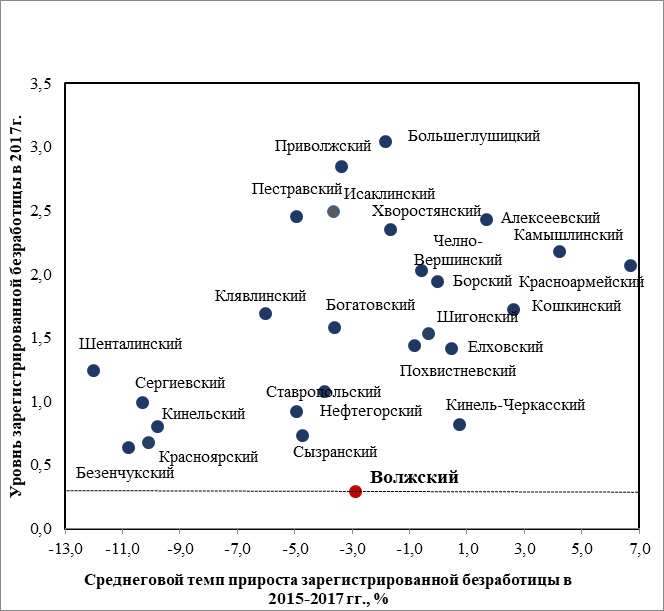 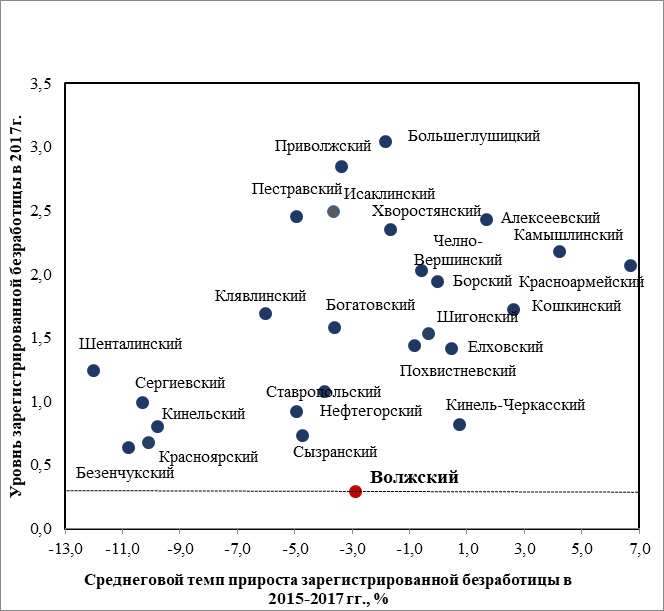 Источник: Рейтинг социально-экономического развития муниципальных образований Самарскойобласти МЭРИТ – Режим доступа: http://economy.samregion.ru/; аналитика ФГБОУ ВО «СГЭУ»Рисунок 3.7 - Уровень зарегистрированной безработицы по состоянию на конец 2017г. и среднегодовой темп прироста показателя в муниципальных районах Самарской области в 2015-2017 гг. (%)Численность граждан, обратившихся в государственную службу занятости в целях поиска работы, в 2017г. составила 663 человека (95,0 % к уровню 2016 года), из числа обратившихся граждан350 человек признаны безработными. Основную долю, из числа обратившихся, составляют уволенные с предприятий - 62 % и учащиеся образовательных учреждений несовершеннолетнего возраста от 14 до 18 лет, желающие работать в свободное от учебы время - 32 %.За 2017 г. трудоустроены 438 человек, из них на постоянные работы- 218 человек, на временные работы- 220 человек, в том числе 8 безработных граждан, испытывающих трудности в поиске работы и 209 несовершеннолетних граждан. Уровень трудоустройства граждан от численности обратившихся составил 66,1 %, уровень трудоустройства инвалидов - 68,2 %.В 2010-2017 гг. уровень зарегистрированной безработицы в м.р. Волжский имел тенденцию к снижению и значение существенно ниже среднеобластного и среднероссийского уровня (рис. 3.8). Источники: ФСГС URL:http://www.gks.ru; Рейтинг социально-экономического развития муниципальных образований Самарской области МЭРИТ URL: http://economy.samregion.ru/; аналитика ФГБОУ ВО «СГЭУ»Рисунок 3.8 - Уровень зарегистрированной безработицы в РФ, Самарской области и м.р. Волжский (на конец года), %Основным фактором, определяющим уровень безработицы, является географическое положение района. Близость к региональному центру - г.о. Самара активизирует процессы ежедневной маятниковой трудовой миграции. Так как уровень средней заработной платы на предприятиях Волжского района на 15-25% ниже по сравнению в г.о. Самара, это побуждает жителей района осуществлять поиск работы вне места проживания.Источники: ФСГС URL: http://www.gks.ru/; Муниципальные районы Самарской области. Статистический сборник. – Самара, 2017. Рейтинг социально-экономического развития муниципальных образований Самарской области МЭРИТ URL: http://economy.samregion.ru/; аналитика ФГБОУ ВО «СГЭУ»Рисунок 3.9 – Динамика среднемесячной номинальной начисленной заработной платы работников организаций в РФ, Самарской области и м.р. Волжский, руб.За период 2010-2017 гг. среднемесячная номинальная начисленная заработная плата работников организаций Волжского района была максимально приближена к среднеобластному значению, а в 2013-2016 гг. была выше его на 3-7%. Однако в 2017г. темпы роста заработной платы в организациях района замедлились и ее уровень опустился ниже среднеобластного показателя (рис 3.9).По величине среднемесячной заработной платы в рейтинге сельских муниципальных районов Самарской области м.р. Волжский занимает 2 место, демонстрируя темпы роста показателя несколько выше среднеобластных.Источники: Рейтинг социально-экономического развития муниципальных образований Самарской области МЭРИТ – Режим доступа: http://economy.samregion.ru/; аналитика ФГБОУ ВО «СГЭУ»Рисунок 3.10 - Среднемесячная заработная плата в 2017 году и среднегодовой темп прироста показателя в 2015-2017 годах в муниципальных районах Самарской областиВ целом положительно оценивая состояние занятости населения м.р. Волжский, в качестве слабой стороны необходимо отметить снижение темпов роста уровня заработной платы в 2017г., что является фактором, стимулирующим ежедневную маятниковую миграцию трудовых ресурсов. Социальная поддержка населения. В Волжском районе реализуется комплекс разнообразных видов социальной поддержки населения, способствующих повышению уровня и качества жизни. Работа по социальной поддержке ветеранов, пожилых граждан, малообеспеченных граждан и граждан, находящихся в трудной жизненной ситуации, в районе проводится на протяжении многих лет.За 2017 год в Управление по муниципальному району Волжский ГКУ СО «Главное управление социальной защиты населения Поволжского округа» обратилось 16090 человек по вопросу предоставления государственных услуг. Заявителям назначено 35415 мер социальной поддержки, из них: 27678 пособий гражданам, имеющим детей, 2670 выплат региональным льготополучателям, 5067 выплат на оплату ЖКУ с учетом перерасчета.На территории 7 населенных пунктов Волжского района: п. Петра Дубрава, п. Стройкерамика, п. Рощинский, с. Курумоч, п. Черновский, с. Рождествено, с. Дубовый Умет, работают стационарные пункты приёма документов на все виды социальных выплат. В населенные пункты, не обеспеченные стационарными рабочими местами, организованы выезды специалистов.С 2018 г. в районе реализуется муниципальная программа «Социальная поддержка граждан» на 2018-2020 годы с общим объемом финансирования 36967,39 тыс. руб. Основной целью Программы является улучшение социально – экономического положения ветеранов, граждан пожилого возраста, семей с детьми, малоимущих и других категорий граждан, снятие социальной напряженности в обществе, повышение социальной активности граждан пожилого возраста.Обоснование стратегической цели: «Волжский район 2030» – самый привлекательный для жизни район (СЦ-1)К 2030 году Волжский район-лидер в накоплении человеческого капитала как ключевого актива - основы долгосрочной конкурентоспособности; созданы лучшие условия для жителей района – открытых, мотивированных, ценящих здоровье, семью и дружеское общение, наслаждающихся долголетием и умеющих находить баланс консервативного и прогрессивного.Человек является главным субъектом и производительной силой экономики, главным двигателем развития «умной экономики». Человек находится в центре всех процессов и явлений. От человеческого капитала зависит уровень развития Волжского района, бизнеса, качество принимаемых решений. Накопленный человеческий капитал - решающее преимущество в созидательном, инновационном и интеллектуальном развитии, а также в опережающем росте качества жизни населения. Реализация данной цели позволит вывести район в лидеры по развитию экономики, социальной системы, повысить уровень трудовых доходов жителей района, снизить удельный вес населения со среднедушевыми доходами ниже прожиточного минимума (48% опрошенных).Задачи и основные мероприятия:СЗ-1.1 Создание благоприятных условий для привлечения и удержания в районе квалифицированных креативных кадров для инновационной экономики.создание положительного образа сельских территорий района, информирование широких масс населения о сравнительных преимуществах жизни в сельской местности, в том числе о доступном и просторном жилье, здоровой окружающей среде, дружелюбной социальной атмосфере, возможностях для реализации творческого потенциала граждан; строительство и модернизация объектов социальной и инженерной инфраструктуры в поселениях (дома культуры, детские сады, школы, поликлиники, стационары, объекты спорта);развитие разных форм территориальной мобильности с целью осуществления трудовой деятельности;активизация участия граждан в реализации инициативных проектов, направленных на решение приоритетных задач развития сельских территорий; информирование сельского населения о мероприятиях, реализуемых в рамках муниципальной программы «Комплексное развитие сельских территорий муниципального района Волжский Самарской области на 2020-2025 годы».СЗ-1.2 Повышение уровня рождаемости, укрепление семейных отношений, совершенствование и развитие социальной защиты населения.реализация плана мероприятий Самарской области по реализации Концепции государственной семейной политики в Российской Федерации на период до 2025 года; поддержка семей с двумя и более детьми для формирования ответственного родительства, включая внедрение механизма финансовой поддержки семей при рождении детей;повышение доступности жилья для семей с детьми, предоставление на безвозмездной основе земельных участков под строительство жилого дома при рождении третьего и последующего ребенка, приоритетное предоставление социальных выплат молодым семьям на приобретение (строительство) жилья в сельской местности; обеспечение потребности семей в образовательных услугах для детей (дошкольного, школьного, дополнительного образования), в том числе за счет создания ясельных групп, групп неполного дня, краткосрочного пребывания и др. вариативных форм; создание в поселениях района среды обитания, благоприятной для семей с детьми; реконструкция и капитальный ремонт детских площадок;расширение инфраструктуры семейного отдыха, семейного образовательного туризма и спорта, включая организованный отдых в каникулярное время;информационная пропаганда института семьи, информационная поддержка семей, желающих принять на воспитание в семью детей-сирот и детей, оставшихся без попечения родителей;содействие формированию идеологии крепких семейных отношений, повышение престижа семей с детьми, материнства и отцовства, многодетности, в том числе среди приемных родителей, создание условий для развития общесемейных ориентиров и интересов; возрождение духовных и семейных ценностей, изменение репродуктивных установок и самосохранительного поведения населения;улучшение репродуктивного здоровья граждан;расширение современных технологий и методов работы по профилактике семейного неблагополучия, социальной и психологической поддержки детей из семей, находящихся в трудной жизненной ситуации, безнадзорности несовершеннолетних, активизация работы с семьями, находящимися в социально опасном положении, адаптация и подготовка детей-сирот и детей, оставшихся без попечения родителей, к созданию благополучной семьи;реализация комплекса мер по содействию трудовой деятельности женщин, имеющих детей, включая достижение 100% доступности (к 2021 году) дошкольного образования для детей в возрасте до трех лет; проведение политики повышения рождаемости (в первую очередь, за счет создания условий для рождения в семьях первого и последующих детей (в соответствии с целевыми показателями, обозначенными в Национальном проекте «Демография»);содействие продлению социальной активности пожилых людей, в том числе через развитие «Серебряного» волонтерства;развитие стационарозамещающих технологий, в том числе института «приемной семьи» для пожилых, позволяющий обеспечить максимально полное пребывание пожилого человека в домашних условиях;реализация принципов доступности для маломобильных категорий граждан при строительстве и реконструкции зданий, благоустройстве территорий;организация взаимодействия и оказания информационно-методической помощи социально - ориентированным некоммерческим организациям, оказывающим услуги по социальному обслуживанию семьям с детьми, людям с ограниченными возможностями здоровья, пожилым гражданам.СЗ-1.3 Обеспечение динамичного роста доходов и создание условий для самореализации населенияреализация плана мероприятий («дорожной карты»), направленных на повышение реальных доходов населения и снижение бедности в Самарской области в рамках Указа Президента РФ «О национальных целях и стратегических задачах развития РФ на период до 2024 года»;повышение заработной платы работникам муниципальных бюджетных учреждений;содействие занятости отдельных категорий граждан (женщин, воспитывающих детей, инвалидов, лиц старшего поколения);содействие развитию малого и среднего предпринимательства;популяризация современных рабочих специальностей;создание системы трудоустройства молодежи в соответствии с ее интересами, полученным образованием, возможностями самореализации;обеспечение благоприятных условий осуществления деятельности самозанятыми гражданами, поддержка фермеров и развитие сельской кооперации, содействие росту правовой, цифровой и финансовой грамотности населения;оказание содействия сельскохозяйственным товаропроизводителям в обеспечении квалифицированными специалистами путем возмещения части затрат по ученическим договорам, заключенным с работниками, проходящими обучение в ФГБОУ ВО, подведомственных МСХ РФ, а также затрат по оплате труда и проживания студентов, обучающихся в ФГБОУ ВО, подведомственных МСХ РФ, привлеченных для прохождения производственной практики.Проекты«Создание института семьи» (школы ответственного родительства при родильных домах, школы молодоженов и т.п.) в целях реализации программы президента РФ «Десятилетие детства» до 2027 года (СЗ-1.1)Цель проекта: сохранение семейных и духовных ценностей среди жителей района, пропаганда семьи в обществе. Срок реализации:2019-2024 годы.Программы и национальные проектыГосударственная программа РФ «Комплексное развитие сельских территорий»Государственная программа Самарской области «Комплексное развитие сельских территорий на 2020-2025 гг.»Муниципальная программа «Комплексное развитие сельских территорий муниципального района Волжский Самарской области на 2020-2025 годы»НП «Демография»Целевые показатели и их значения3.1.2 «Волжский район 2030» - территория здоровья, физкультуры и спорта, современных стандартов качества жизни и активного долголетияЗдравоохранение: стратегическая диагностикаСистема здравоохранения муниципального района Волжский представлена государственным бюджетным учреждением здравоохранения Самарской области "Волжской центральной районной больницей" (ГБУЗ СО "Волжская ЦРБ").В состав ГБУЗ СО «Волжская ЦРБ» входит 7 структурных подразделений – (Смышляевское, Петра Дубравское, Курумоченское, Рождественское, Воскре-сенское, Чернореченское и Рощинское). Медицинская помощь оказывается в 8 офисах врачей общей практики и 25 фельдшерско-акушерских пунктах. ГБУЗ СО «Волжская ЦРБ» - одна из самых востребованных больниц области, поскольку населенные пункты, которые она обслуживает, расположены близко к городу Самара.За период с 2015 по 2017 гг. прослеживается рост количества посещений амбулаторно-поликлинических учреждений (с 507,3 тыс. до 530,7 тыс. соответственно), при одновременном сокращении обеспеченности населения врачами, средним медицинским персоналом и больничными койками (рис. 3.11).Источники: Паспорт социально-экономического развития муниципального района Волжский Самарской области (форма № 11); аналитика ФГБОУ ВО «СГЭУ»Рисунок 3.11 – Количество больничных коек, врачей всех специальностей и среднего медицинского персонала в м.р. Волжский и обеспеченность ими в расчете на 10 000 человек населенияЧисленность врачей всех специальностей за период 2012-2017 гг. имела неоднозначную динамику: рост показателя с 2012 по 2014 годы и сокращение в 2015-2017 гг. Аналогичная тенденция была характерна и для численности среднего медицинского персонала (сокращение численности в 2014-2017 гг.). Поскольку население Волжского района ежегодно увеличивается, то показатели обеспеченности больничными койками, врачами и средним медицинским персоналом имеют четкую тенденцию к снижению. В рейтинге сельских муниципальных районов по обеспеченности населения врачами Волжский район занимает среднее положение, по обеспеченности больничными койками 22 место, по обеспеченности средним медицинским персоналом находится на предпоследнем месте (рис. 3.12). Источники: Муниципальные районы Самарской области. Статистический сборник. – Самара, 2017; аналитика ФГБОУ ВО «СГЭУ» Рисунок 3.12 - Обеспеченность населения больничными койками, врачами и средним медицинским персоналом в муниципальных районах Самарской области в 2016 годуВ сфере здравоохранения в начале 2018г. м.р. Волжский произошли положительные изменения: в феврале введена в действие поликлиника на 250 посещений в смену с пунктом скорой помощи в мкр. «Южный город». Детское отделение рассчитано на прием 100 человек в смену, взрослое отделение – на 150 человек в смену. В 2018 году планируется ввод в эксплуатацию ФАПа в с.Выползово сельского поселения Рождествено.Слабые стороны:- низкая обеспеченность населения больничными койками;- недостаточная укомплектованность лечебно-профилактических учреждений кадрами, особенно средним медицинским персоналом;- недостаточное материально-техническое обеспечения.Физическая культура и спорт. Формирование здорового и гармонично развитого поколения – одно из предназначений такой отрасли социальной сферы, как физкультура и спорт.Спортивная инфраструктура Волжского района представлена 146 спортивными и физкультурно-оздоровительными объектами, имеется 1 стадион с трибунами, 3 плавательных бассейна (685 кв.м. зеркала воды), спортивные залы общей площадью пола 10674 кв.м., плоскостные сооружения площадью 188,4 тыс. кв.м.В последние годы наблюдаются положительные тенденции развития спортивной инфраструктуры района. В 2017 году введены в эксплуатацию 2 универсально-спортивные площадки в 3-й и 5-й очередях застройки мкр. «Южный город». В 2018 году планируется начало работ по строительству ледового дворца спорта в мкр. «Южный город», и начались строительные работы по возведению плавательного бассейна на территории п.г.т. Стройкерамика.В м.р. Волжский действует филиал ГБОУ СОШ №3 п.г.т. Смышляевка «ДЮСШ». В ней развиваются 17 видов спорта: легкая атлетика, лыжные гонки, баскетбол, волейбол, футбол, рукопашный бой, вольная борьба, греко-римская борьба, конный спорт, плаванье, хоккей с шайбой, универсальный бой, дзюдо, велоспорт, бокс, пауэрлифтинг, настольный теннис. Ежегодно проходит районная Спартакиада среди учащихся общеобразовательных школ по 12 видам спорта. Стала традиционной Спартакиада среди жителей поселений по 20 видам спорта, в том числе состязания «Мама, папа, я – спортивная семья». Фестивали спорта среди трудовых коллективов предприятий, расположенных на территории м.р. Волжский, и среди коллективов муниципальных и государственных учреждений м.р. Волжский. Ежегодно в п. Рощинский проходит Межрегиональный турнир по волейболу среди женских команд, посвященный «Памяти воинов-разведчиков спецназа, погибших при исполнении служебного долга». Большой популярностью пользуются соревнования по мотоспорту. В районе проходит летняя и зимняя Паралимпийские Спартакиады среди инвалидов и лиц с ограниченными возможностями здоровья.В районе зарегистрирована и осуществляет свою деятельность Волжская районная общественная организация «Всероссийское общество инвалидов» (РОО ВОИ), которая насчитывает более 1,5 тыс. чел. Организация проводит районные зимние и летние спартакиады среди инвалидов, спортивные игры по городкам, настольным играм, а также активно участвует в различных областных спортивных мероприятияхВ Волжском районе реализуется Муниципальная программа «Развитие физической культуры и массового спорта» на 2017-2019 гг. За период 2014-2017 гг. численность жителей района, занимающихся в спортивных секциях, клубах и группах физкультурно-оздоровительной направленности увеличилась на 39,5% и составила 29468 человека.Доля населения, систематически занимающегося физической культурой и спортом, в м.р. Волжский имела тенденцию к устойчивому росту с 24,7% в 2014г. до 33,7% в 2017г. (рис. 3.13). Доля обучающихся, систематически занимающихся физической культурой и спортом, в общей численности обучающихся составляет 98,8%.Источник: Доклад Главы муниципального района Волжский Самарской области о достигнутых значениях показателей для оценки эффективности деятельности органов местного самоуправления муниципального района Волжский Самарской области за 2017 год и их планируемых значений на 3-летний периодРисунок 3.13 – Динамика уровня вовлеченности населения в систематические занятия физической культурой и спортом, %В целом положительно оценивая тенденции развития физической культуры и спорта в м.р. Волжский, необходимо отметить, что основной проблемой повышения вовлеченности жителей в спортивную жизнь является низкая обеспеченность спортивными сооружениями и квалификация спортивных кадров.Обоснование стратегической цели «Волжский район 2030» - территория здоровья, физической культуры и спорта, современных стандартов качества жизни и активного долголетия (СЦ-2)С учетом анализа текущей ситуации в здравоохранении разработано целевое видение развития здравоохранения района, определены приоритетные направления. Сформулированы задачи, перечень необходимых мероприятий и ожидаемые результаты состояния здоровья человека (индикаторы) до 2030 года. Приоритетные проекты разработаны с учетом общероссийских трендов и глобальных сценариев развития медицины.Целевой индикатор: Увеличение средней продолжительности жизни до 80 лет к 2030 году и создание условий для развития здоровьесберегающей среды; воспитания, развития и реализации интеллектуально-творческого потенциала детей и молодежи на территории района.Ожидаемые результаты: соотношение численности врачей и среднего медицинского персонала в учреждениях здравоохранения района 1:3,5 раз; удовлетворенность населения медицинской помощью - не ниже 90%;доля граждан, систематически занимающихся физической культурой и спортом - 63%; доля лиц с ограниченными возможностями здоровья и инвалидов, систематически занимающихся физической культурой и спортом, в общей численности данной категории населения - 25%; снижение показателей смертности населения трудоспособного возраста (до 350 случаев на 100 тыс. населения), смертности от болезней системы кровообращения (до 450 случаев на 100 тыс. населения), смертности от новообразований, в том числе от злокачественных (до 185 случаев на 100 тыс. населения), младенческой смертности (до 4,5 случая на 1 тыс. родившихся детей).Задачи и основные мероприятияСЗ-2.1 Совершенствование и развитие материально-технической базы учреждений здравоохраненияукрепление материально-технической базы действующих медицинских организаций, модернизация и обеспечение новым оборудованием учреждений здравоохранения; формирование единого информационного пространства здравоохранения района, подключение к централизованным сервисам по лабораторным и лучевым исследованиям, переход на облачные технологии и электронный документооборот; развитие телемедицинских технологий и обеспечение эффективного информационного взаимодействия медицинских организаций м.р. Волжский на основе единой государственной информационной системы здравоохранения; привлечение негосударственных медицинских организаций к участию в территориальной программе обязательного медицинского страхования: создание равных условий вхождения и участия в реализации программы;обеспечение доступности современных медицинских технологий, соответствующих международным стандартам оказания медицинской помощи, для всех категорий населения района;совершенствование профилактического направления, в т.ч. мероприятия по формированию здорового образа жизни, укреплению здоровья и профилактике неинфекционных заболеваний;повышение доступности лекарственного обеспечения населения, в т.ч. для льготных категорий граждан.СЗ-2.2 Обеспечение учреждений здравоохранения высококвалифицированным кадровым составомпривлечение высококвалифицированных медицинских кадров в учреждения здравоохранения района, в том числе со средним профессиональным (медицинским) образованием и врачей за счет расширения целевого приема абитуриентов-выпускников школ Волжского района в Самарский государственный медицинский университет;укрепление кадрового состава медработников;внедрение системы непрерывного медицинского образования - повышение квалификации медицинских работников, включая цифровое дистанционное обучение;увеличение укомплектованности медицинскими кадрами за счет привлечения молодых специалистов, предоставления социальных льгот, единовременных выплат, предоставления служебного жилья или полной оплаты (компенсации) стоимости аренды жилья, компенсации расходов на строительство и приобретение жилья.СЗ-2.3 Повышение доступности и качества медицинской помощи, эффективности предоставления медицинских услуг, в том числе экстренной медицинской помощиприобретение мобильных медицинских комплексов, а также своевременное оказание экстренной медицинской помощи с использованием санитарной авиации в труднодоступных населенных пунктах;повышение доступности медицинской помощи для удаленных, малообеспеченных и маломобильных групп населения;организация оптимального транспортного сообщения до центральной районной больницы жителей сельских поселений;развитие неотложной медицинской помощи на базе поликлинических подразделений (увеличение числа бригад, времени работы);совершенствование системы оказания медицинской помощи лицам с болезнями системы кровообращения, злокачественными новообразованиями, а также паллиативной помощи детям: организация выездных паллиативных бригад;обеспечение врачебными амбулаториями/ФАПами всех населенных пунктов района с численностью от 100 до 2000 человек;обеспечение 100 %-ой доступности первичной медико-санитарной помощи в поселениях района, в том числе за счет организации работы выездных бригад в поселения с численностью населения менее 100 человек. СЗ-2.4 Обеспечение приоритета профилактики в сфере охраны здоровья населения и поддержка активного долголетиявнедрение и реализация новых методов ранней диагностики заболеваний, включая активную реализацию проектов профилактической направленности «Здоровая молодежь – здоровая Россия», «Поселение без алкоголя», «Здоровые поселки», «Поселение без табака», «Здоровая суббота»формирование здорового образа жизни и профилактика хронических неинфекционных заболеваний с применением информационно-телекоммуникационных технологий;создание и обеспечение доступа пожилых граждан к геронтологическим подразделениям;оказание поддержки гражданам в самообеспечении, обучении и переобучении, консультировании граждан пожилого возраста, их вовлечение в социум, организация мероприятий по профессиональному обучению и дополнительному профессиональному образованию лиц предпенсионного возраста;создание системы долговременного ухода за гражданами пожилого возраста;реализация профилактического подхода к работающим гражданам, в том числе на вредном производстве.СЗ-2.5 Создание условий и инфраструктуры для развития физической культуры и массового спортаразвитие физкультурно-спортивной инфраструктуры образовательных организаций, повышение доступности дополнительного образования физкультурно-спортивной направленности в сельской местности в рамках реализации на территории м.р. Волжский федерального проекта "Современная школа";приобретение спортивного оборудования и инвентаря для спортивных объектов;осуществление работы по привлечению спонсоров и инвесторов в целях развития профессионального спорта;создание доступных условий для занятий физической культурой и спортом различных категорий населения по месту жительства, учебы, трудовой деятельности, в том числе для лиц с ограниченными возможностями;повышение обеспеченности квалифицированными кадрами в области физической культуры и спорта на основе привлечения молодых специалистов и повышения квалификации имеющихся кадров;создание комплексной системы физического воспитания в рамках реализации муниципальной программы «Развитие физической культуры и массового спорта на 2017-2020 гг.».СЗ-2.6 Мотивация жителей района к ведению здорового образа жизни и приобщение к регулярным занятиям физической культурой и спортомвнедрение здоровьесберегающих технологий в образовательный процесс в рамках реализации на территории м.р. Волжский федеральных проектов "Современная школа" и «Молодые профессионалы»;мероприятия по интеграции инвалидов и лиц с ограниченными возможностями здоровья в систему физической культуры, физического воспитания и спорта в рамках реализации проекта «Адаптивная физическая культура и спорт»;информирование населения по вопросам формирования здорового образа жизни с использованием Интернет-ресурсов, в т.ч. размещение информации по вопросам сохранения и укрепления здоровья на сайтах организаций всех форм собственности, создание баннеров; проведения аудио- и видеоконференций;приобщение населения к массовому физкультурно-спортивному движению посредством организации и проведения массовых физкультурно-оздоровительных мероприятий (эстафеты, осенний кросс, лыжные гонки и т.д.); реализация Всероссийского физкультурно-спортивного комплекса «Готов к труду и обороне»;реализация мер по привлечению к занятиям физической культурой и спортом населения различных категорий, в том числе лиц с ограниченными возможностями здоровья;повышение уровня качества жизни людей с ограниченными возможностями здоровья, нуждающихся в социальной поддержке в рамках реализации муниципальной программы «Доступная среда»;поддержка общественных инициатив по проведению массовых мероприятий, направленных на сохранение здоровья и ведения здорового образа жизни (марафоны, велопробеги, йога в парках и т.д.);обустройство общественных территорий для велопрогулок.Проекты Строительство поликлиники в жилом районе Южный город на 250 посещений в смену. Планируемый объект здравоохранения регионального значения территориального развития Самарско-Тольяттинской агломерации (СЗ-2.1) Цель проекта: повышение доступности медицинской помощи населению. Срок реализации: 2018-2020 годы«Строительство врачебных амбулаторий и ФАП в населенных пунктах от 100 до 2 тыс. чел. (п. Власть Труда, с. Николаевка, п. Зелененький)» (СЗ-2.1)Цель проекта: Повышение доступности медицинской помощи населению, создание и развитие медицинской инфраструктуры. Cроки реализации проекта: 2019-2022 гг.Внедрение системы «Бережливая поликлиника» в медучреждения первичного звена (СЗ-2.3) Цель проекта: оптимизация работы врачей, сокращение очереди и повышение качества лечения, упрощение записи на прием и повышение качества лечения.Сроки реализации проекта: 2019-2021 гг.Реализация проекта «Профилактика здоровья – путь к долголетию» (СЗ-2.4), включающего: внедрение иммунизации населения в рамках календаря профилактических прививок;охват граждан профилактическими медицинскими осмотрами, включая диспансеризацию;проведение выездной лечебно-профилактической помощи и диагностики по принципу «одного дня» для ранней диагностики заболеваний.внедрение здоровьесберегающих технологий труда на предприятиях всех форм собственности и сфер деятельности;мотивация жителей района к сохранению, профилактике, сбережению собственного здоровья и снижению социальных и индивидуальных рисков;информационная кампания по здоровьесбережению, включая оздоровительно-просветительные программы валеологической грамотности, продвижение здорового образа жизни и ответственного отношения к своему здоровью.Цель проекта: снижение развития заболеваний и патологических состояний среди населения, в том числе в рамках проведения ежегодных профилактических осмотров и диспансеризации населения.Сроки реализации проекта: 2019-2024 гг.Реализация на территории м.р. Волжский федерального проекта "Старшее поколение" и национального проекта "Демография", основанных на международных подходах к увеличению жизни граждан старшего поколения(СЗ-2.4)Цель проекта: повышение активного долголетия и формирование здорового старения пожилых граждан.Сроки реализации проекта: 2019-2024 гг.Флагманский проект: «Спортивные объекты в шаговой доступности» (СЗ-2.5) включает:1. Проект «Строительство универсальных спортивных площадок в населенных пунктах c.п. Bocкpeceнкa, с. Дубовый Умет, с. Курумоч, п. Власть труда, п. Пахарь, п.Заярье, с.п.Лопатино, г.п.Смышляевка, с.п.Черновский, с.Черноречье». Цель проекта: создание условий для занятий физкультурой и спортом жителей м.р. Волжский. Сроки реализации проекта: 2019-2021 гг.2. Проект «Устройство спортивной площадки для выполнения нормативов Всероссийского физкультурного-оздоровительного комплекса «Готов к труду и обороне» в с. Просвет» Цель: создание условий для сдачи нормативов ГТО. Сроки реализации проекта: 2019-2020 гг 3. Проект «Строительство физкультурно-оздоровительного комплекса закрытого типа в с. г.п. Смышляевка». Цель проекта: создание условий для занятий физкультурой и спортом жителей м.р. Волжский. Сроки реализации проекта: 2019-2020 гг.4. Проект «Строительство плавательного бассейна на территории п.г.т. Стройкерамика». Планируемый объект физической культуры и спорта регионального значения территориального развития Самарско-Тольяттинской агломерации. Цель проекта: создание условий для занятий водными видами спорта жителей м.р. Волжский. Сроки реализации проекта: 2018-2019 гг.5. Проект «Лыжероллерная трасса для учебно-спортивного центра «Чайка»». Планируемый объект физической культуры и спорта регионального значения территориального развития Самарско-Тольяттинской агломерации. Цель проекта: создание условий для занятий физкультурой и спортом жителей м.р. Волжский. Сроки реализации проекта: до 2030 года.6. Проект «Спортивно-оздоровительный комплекс с универсальным спортивным залом и плавательным бассейномна 200 меств с.п. Лопатино, жилой район «Южный город»». Планируемый объект физической культуры и спорта регионального значения территориального развития Самарско-Тольяттинской агломерации. Цель проекта: создание условий для занятий физкультурой и спортом жителей м.р. Волжский. Сроки реализации проекта: до 2030 года.7. Проект «Крытый каток с искусственным льдом на 250 меств с.п. Лопатино, жилой район «Южный город»». Планируемый объект физической культуры и спорта регионального значения территориального развития Самарско-Тольяттинской агломерации. Цель проекта: создание условий для занятий физкультурой и спортом жителей м.р. Волжский. Сроки реализации проекта: до 2030 года.8. Проект «Физкультурно-спортивный комплексна 200 меств г.п. Петра Дубрава». Планируемый объект физической культуры и спорта регионального значения территориального развития Самарско-Тольяттинской агломерации. Цель проекта: создание условий для занятий физкультурой и спортом жителей м.р. Волжский. Сроки реализации проекта: до 2030 года.«Дворовый тренер (инструктор)» (СЗ-2.6)Цель проекта: организация спортивного досуга молодежи во внеурочное и каникулярное время, привлечение к занятиям тренеров-инструкторов, с целью снижения детской и подростковой преступности. Приобщение детей, молодежи и взрослого населения Волжского района к регулярным занятиям физической культуры и сортом. Сроки реализации проекта: 2019-2020 гг.Успешная практика: г.о. Самара«Спорт - норма жизни»:  реализация федерального проекта на территории района, входящего в нацпроект «Демография» (СЗ-2.6). Самарская область – пилотный регион.Цель проекта: Доведение доли населения, систематически занимающегося физической культурой и спортом до 63% к 2030 г.Сроки реализации проекта:2019-2024 гг.Муниципальные и государственные программы, национальные проектыМуниципальная программа «Социальная поддержка граждан на 2018-2020 годы»Государственная программа «Развитие здравоохранения в Самарской области» на 2014 – 2020гг.Муниципальная программа «Устойчивое развитие сельских территорий муниципального района Волжский Самарской области на 2014-2017 годы и на период до 2020 года»Муниципальная программа Волжского района Самарской области «Развитие физической культуры и массового спорта на 2017-2019 гг.»Государственная программа «Развитие физической культуры и спорта в Самарской области на 2014 – 2020 годы»Муниципальная программа «Доступная среда» на 2018-2020 годы.Государственная программа «Доступная среда в Самарской области» на 2014 – 2020 годыРеализация на территории района программ Самарской области «Земский фельдшер» и «Земский доктор»Муниципальная программа «Формирование комфортной городской среды на 2018-2022 годы»Муниципальная программа «Профилактика правонарушений и обеспечение общественной безопасности в муниципальном районе Волжский Самарской области на 2018-2020 годы»Муниципальная программа «Дети Волжского района» на 2017-2019 годы»Государственная программа «Развитие образования и повышение эффективности реализации молодежной политики в Самарской области» на 2015 – 2020 годыНациональные проекты: «Демография», «Здравоохранение», «Образование», «Цифровая экономика».Новые:Государственная программа РФ «Комплексное развитие сельских территорий»Государственная программа Самарской области «Комплексное развитие сельских территорий на 2020-2025 гг.»Муниципальная программа «Комплексное развитие сельских территорий муниципального района Волжский Самарской области на 2020-2025 годы»Муниципальная программа «Спорт – норма жизни на 2020-2022 годы и на период до 2024 года»Разработка и реализация муниципальной программы «Создание благоприятных условий для привлечения медицинских работников на территорию Волжского района на 2021-2025 годы»Муниципальная программа «Дети Волжского района» на 2020-2022 годы»Целевые показатели и их значения3.1.3 Волжский район 2030 – район с благоприятными условиями для воспитания, развития и реализации интеллектуально-творческого потенциала детей и молодежиОбразование: стратегическая диагностикаОбразование. Система образования м.р. Волжский включает в себя: 22 государственных бюджетных общеобразовательных учреждения, из них 15 средних школ, 7 основных школ, 25детских садов.За период 2013-2017гг. количество детских дошкольных учреждений увеличилось с 22 до 25 единиц. В 2017 году завершено строительство и введен в эксплуатацию детский сад А–16/1 «Кошелев-проект» в районе п.г.т. Смышляевка. За анализируемые 5 лет количество мест в детских дошкольных учреждениях возросло на 36,1% и составило в 2017г. 4983 единиц. Проблема очередности в детские сады имеется в жилых микрорайонах «Южныйгород» и «Кошелев-проект», в п.г.т. Смышляевка, п.г.т. Стройкерамика, с.п. Курумоч и с.п. Подъем-Михайловка. Обеспеченность дошкольными образовательными учреждениями в м.р. Волжский в 2017г. составила 945 мест на 1000 детей в возрасте 3-6 лет.В рейтинге муниципальных районов Самарской области по охвату детей услугами дошкольного образования м.р. Волжский в 2016 г. занимал 1 место с показателем 76%, что на 19,4 процентных пункта выше, чем в среднем по области (рис. 3.14).Качественное состояние зданий дошкольных образовательных учреждений улучшается. Так доля муниципальных дошкольных образовательных учреждений, здания которых находятся в аварийном состоянии или требуют капитального ремонта, в общем числе муниципальных дошкольных образовательных учреждений м.р. Волжский снизилась с 8,3% в 2013г. до 3,1% в 2017г.За период 2013-2017гг. число общеобразовательных школ увеличилось и составило 22 единицы. В 2017г. завершено строительство и введена в эксплуатацию общеобразовательная школа на 1500 мест в составе общеобразовательного центра для жилого района «Южный город» в рамках федеральной программы «Содействие созданию в субъектах России новых мест в общеобразовательных организациях». Школа в микрорайоне «Южный Город» является особой гордостью региона, получила самую высокую оценку федеральных экспертов и признана одной из лучших в России.Источник: Основные показатели социально-экономического положения муниципальных образований. URL: http://samarastat.gks.ruРисунок 3.14 - Доля детей в возрасте 1-7 лет, охваченных услугами дошкольного образования, в общей численности детей 1-7 лет в 2016 году, по районам области (%)Количество мест в общеобразовательных школах Волжского района в 2017 году по сравнению с 2016 годом увеличилось на 12,7% и составило 10562 единиц. Обеспеченность общеобразовательными учреждениями составляет 100%. В связи с открытием новой школы доля обучающихся во вторую смену сократилась с 10% в 2016 году до 8,6% в 2017 году.Реализация муниципальной программы «Строительство, реконструкция и ремонт объектов образования на территории муниципального района Волжский Самарской области» на 2011-2019 годы способствует улучшению качественного состояния образовательных учреждений. Доля муниципальных общеобразовательных учреждений, здания которых находятся в аварийном состоянии или требуют капитального ремонта, в общем количестве муниципальных общеобразовательных учреждений в м.р. Волжский имеет устойчивую тенденцию к снижению с 12% в 2013г. до 4% в 2017г. В 2017 году помимо ввода в эксплуатацию новой школы произведен капитальный ремонт ГБОУ СОШ в с. Черноречье.В 2017 году в рамках реализации муниципальных, региональных и государственных программ велось строительство школ А-17/1 и А-17/3, детского сада А-17/2 в жилой застройке «Кошелев–проект». Начато строительство общеобразовательной школы на 1500 мест в составе общеобразовательного центра в пятой очереди застройки микрорайона "Южный город", детских садов №1 и №2 общеразвивающего вида на 300 мест каждый с бассейном в пятой очереди застройки микрорайона «Южный город».Расходы муниципального бюджета на общее образование в расчете на 1 обучающегося за период 2014-2017гг. увеличились в 5,9 раза и составили 137,3 тыс. руб. (рис. 3.15).Источник: Доклад Главы муниципального района Волжский Самарской области о достигнутых значениях показателей для оценки эффективности деятельности органов местного самоуправления муниципального района Волжский Самарской области за 2017 год и их планируемых значений на 3-летний период Рисунок 3.15 – Развитие общего и дополнительного образования в м.р. ВолжскийДети м.р. Волжский активно пользуются услугами учреждений дополнительного образования. В районе имеется 5 муниципальных школ искусств, 1 филиал ГОУ СО «Детско-юношеская спортивная школа» (п.г.т. Смышляевка), 1 филиал ГОУ СО «Центр внешкольной работы» (п.г.т. Рощинский). Общее количество мест в учреждениях дополнительного образования возросло на 8,6% с 7883 в 2015г. до 8558 мест в 2017г. Большинство общеобразовательных школ района реализуют программы дополнительного образования.Доля детей в возрасте 5-18 лет, получающих услуги по дополнительному образованию в организациях различной организационно-правовой формы и формы собственности, в общей численности детей данной группы имеет тенденцию к росту с 105,3% в 2014г. до 124,0% в 2017г. (рис. 3.15).На территории Волжского района находится учреждение профессионального образования - Рождественский филиал государственного образовательного учреждения среднего профессионального образования «Самарский областной техникум аграрного и промышленного сервиса», на базе которого осуществляется обучение по специальностям «Агрономия», «Социальный работник», «Коммерция (по отраслям)».Оценивая положительно развитие системы образования, необходимо отметить ряд проблем:- наличие очередности в детские сады;- неудовлетворительное состояние материально-технической базы ряда образовательных учреждений;- недостаточное материально-техническое обеспечение образовательного процесса.Молодежная политика. Перспективы социально-экономического развития муниципального района во многом зависят от потенциала молодежи, от её включенности в происходящие изменения и от степени её интегрированности в социальную структуру общества. Молодое поколение выступает источником трудового, творческого и предпринимательского потенциала, «двигателем» современных инновационных идей и нововведений. В Волжском районе проживает 20 463 молодых людей в возрасте от 14 до 30 лет, что составляет 22,93% от общего числа населения. Это довольно значительный слой, имеющий большой общественный потенциал. Специфической особенностью Волжского района является его географическое положение – населённые пункты расположены вдоль границ крупного областного центра и находятся на большом расстоянии друг от друга. Это вызывает трудности при проведении районных мероприятий, при взаимодействии между поселениями.На территории района действует МБУ «ДМО Волжского района», что позволяет осуществлять поддержку существующих и вновь создаваемых молодежных объединений. С 2008 года действует молодежная совещательная структура - Молодежный Парламент при Собрании Представителей Волжского района, в 2015 году был собран новый состав Молодежного Парламента. Функционируют 11 незарегистрированных молодежных объединений (военно-патриотические клубы и «Дворовые отряды»).Постепенно растет число молодых людей, участвующих в волонтерском движении. Особое внимание уделяется военно-патриотической направленности: члены молодежного поискового объединения «ОбелискЪ» участвуют в официальной поисковой работе по местам боев ВОВ; ВПК «Русь», «Легион», «Пятый океан», «Русские витязи» и «Славяне» подготавливают подростков к службе в армии.Для развития потенциала, создания условий для успешной социализации и эффективной самореализации молодежи реализуется муниципальная программа «Молодежь Волжского района» на 2018–2020 гг. с объемом финансирования 11 143 440 руб.Таким образом, в Волжском районе наблюдается устойчивый рост молодежи, активно участвующей в социально значимой деятельности. Наиболее значимыми проблемами в молодежной среде района являются:- невысокая общественно-политическая активность молодежи;- досуг и увлечения значительного количества молодежи носят в основном пассивно-развлекательный характер;- миграция активной молодежи за пределы района;- распространенность употребления алкоголя среди подростков и молодежи;- проблема неустойчивости молодой семьи.Обоснование стратегической цели «Волжский район 2030» – район с благоприятными условиями для воспитания, развития и реализации интеллектуально-творческого потенциала детей и молодежи (СЦ-3)Состояние и развитие сферы образования в м.р. Волжский согласно результатам социологического опроса вызывает наибольшую удовлетворенность населения (78,3% опрошенных). Вместе с тем, опрошенные респонденты считают важным в первую очередь заниматься строительством и реконструкцией образовательных учреждений (36,1%). Нехватка мест в детских дошкольных учреждениях является значимой проблемой населенных пунктов мкр. «Южный город» и «Кошелев-проект», п.г.т. Смышляевка, п.г.т. Стройкерамика, с.п. Курумоч и с.п. Подъем-Михайловка (25,8% ответов). Ключевой проблемой, ограничивающей доступность получения качественных услуг в сфере развития физической культура, спорта, туризма и отдыха населением района является отсутствие материальной базы и недостаточная обеспеченность населения района современными спортивными сооружениями.  Ожидаемые результаты: охват детей в возрасте 1-7 лет программами дошкольного образования - 80%; ликвидация очередей в детские дошкольные учреждения к 2024 году; доля обучающихся, занимающихся в первую смену, в общей численности обучающихся в учреждениях, реализующих основные общеобразовательные программы общего образования - 100%; численность молодых граждан, проходящих стажировки на предприятиях до 20% от общего числа молодежи; численность молодых граждан, ежегодно рекомендуемых в кадровый резерв до 3% в год.Задачи и основные мероприятияСЗ-3.1 Дошкольное образование – доступная система всестороннего развития детейреализация комплекса мер по строительству и реконструкции муниципальных учреждений дошкольного образования, развитие различных моделей образования детей и форм собственности учреждений (семейные, группы дневного пребывания, негосударственные, корпоративные и прочие детские сады);Создание в поселениях района дополнительных мест для детей в возрасте до 3 лет в организациях и у индивидуальных предпринимателей, осуществляющих образовательную деятельность по образовательным программам дошкольного образования, присмотру и уходу;капитальный ремонт детских садов в с.п. Верхняя Подстепновка, с. Курумоч (ул. Жигулевская, д.1-а), с. Курумоч (пр. Ленина, д.10), с. Подъем-Михайловка, с.п. Просвет, с.п. Рождествено, с.п. Черноречье;Благоустройство, реконструкция и капитальный ремонт игровых площадок, расположенных на территориях детских садов;создание доступной качественной системы сопровождения всестороннего раннего развития детей в организациях дошкольного образования и в семьях;стимулирование инновационной активности в дошкольных образовательных организациях, внедрение современных мультимедийных технологий; обеспечение системы дошкольного образования квалифицированными педагогическими кадрами;увеличение доли негосударственного сектора в сфере дошкольного образования.СЗ-3.2 Создание инфраструктуры сферы образования, соответствующей стандартам «цифровой школы», совершенствование и развитие материально-технической базы учреждений образования.капитальный ремонт зданий учреждений общего образования муниципального района Волжский: школ в с.п. Верхняя Подстепновка, с.п. Просвет, с.п. Рождествено, с.п. Сухая Вязовка, с.п. Черновский; школы-детского сада в п. Калинка; здания Центра внешкольного развития г.п. Смышляевка;развитие материально-технической базы учреждений дошкольного, общего и дополнительного образования с учетом современных стандартов;создание современной цифровой образовательной среды, развитие дистанционного обучения;создание условий для обучения детей с ограниченными возможностями здоровья;создание условий для консолидации образовательной и инновационной деятельности.СЗ-3.3 Совершенствование содержания образования, образовательных программ дошкольного, общего и дополнительного образования, направленных на достижение современного качества учебных результатов и результатов социализации.  разработка и апробация вариативных и уровневых образовательных программ в соответствии с запросами обучающихся, использование лучших образовательных практик;внедрение индивидуальных образовательных программ обучающихся;совершенствование муниципальной системы поддержки детской одаренности, рост числа школьников м.р. Волжский в профильных сменах и направлениях подготовки областного центра для одаренных детей (в перспективе – модель федерального центра «Сириус»), имеющих склонности к интеллектуальному труду, талантливых в спорте и искусстве;формирование эффективной системы выявления, поддержки и развития способностей и талантов у детей и молодежи, направленной на самоопределение и профессиональную ориентацию;осуществление систематического мониторинга качества образования (образовательных организаций и индивидуальных образовательных достижений обучающихся);развитие системы инклюзивного образования;повышение квалификации руководящих и педагогических работников государственных и муниципальных образовательных организаций.СЗ-3.4 Предоставление возможности каждому человеку на протяжении всей жизни самостоятельно выбирать и приобретать необходимые компетенции, создавать индивидуальную траекторию обучения, развивать и реализовывать свой потенциал.организация высокоскоростного подключения к сети Интернет в школах района;реализация мероприятий по содействию гражданам в поиске подходящей работы, а работодателям в подборе необходимых работников;распространение лучших образовательных практик;формирование и своевременное обновление перечня востребованных в районе профессий;создание системы поддержки молодых талантов и предпринимателей;создание центров по обучению компьютерной грамотности населения;создание условий для самообразования и всестороннего развития личности. СЗ-3.5 Молодежь – основа будущего Волжского районасоздание на территории Волжского района муниципального центра поддержки добровольчества (волонтерства);формирование у молодежи культурно-ценностных ориентиров, духовно-патриотические ценности, навыки социальной ответственности, путем развития институтов повышения гражданской активности;создание условий для развития предпринимательского потенциала подрастающего поколения; разработка и внедрение организационных механизмов встраивания молодежи в систему малого и среднего бизнеса;развитие на территории района Единой областной системы мер по выявлению и развитию творчески одаренной молодежи в сфере науки, техники и технологий и инновационному развитию Самарской области, включающей научно-образовательные программы «Взлет», «Полет», «Орбита»;содействие гражданскому, духовно-нравственному и патриотическому воспитанию и формированию культуры здорового образа жизни у молодёжи;продвижение идеи добровольчества как инструмента в формировании гражданского общества;увеличение возможностей по привлечению к общественной деятельности неорганизованной молодежи;создание условий по разработке молодежью IT-проектов патриотического и общественного содержанияразработка механизмов по активному вовлечению молодежи в работу по координации социальных проектов.содействие социальной адаптации, профессиональному становлению и занятости молодёжи;внедрение практики стажировок молодых специалистов на производственных предприятиях;переход работы молодежных общественных организаций от мероприятийного формата к проектно-производственной форме работы.Проекты Флагманский проект: «Доступное дошкольное образование» (СЗ-3.1) включает:1. Строительство двух новых корпусов (на 300 мест каждый) СП ДС «Лукоморье» ГБОУ СОШ «ОЦ «Южный город». Сроки реализации проекта: 2017-2019 гг.2. Строительство двух детских садов общеразвивающего вида на 300 мест с бассейном, трансформаторная подстанция, котельная в составе общеобразовательного центра в с.п. Лопатино. Сроки реализации проекта: 2019-2020 гг.3. «Детский сад общеразвивающего вида на 300 мест с бассейном» в квартале пятой очереди застройки «Южный город». Сроки реализации проекта: 2020-2021гг.4. Строительство детского сада общеразвивающего вида на 294 места с бассейном в шестой очереди застройки «Южный город» (с.п. Черноречье). Сроки реализации проекта: 2019-2020гг.5. Строительство детского сада на 250 мест на ул. Народной, пгт Стройкерамика. Сроки реализации проекта: 2019-2020гг.6. Строительство двух детских садов «КОШЕЛЕВ – ПРОЕКТ»: Детский сад А16/2 на 350 мест»  (с.п.Смышляевка). Сроки реализации проекта: 2019-2020гг.7. Строительство детского сада на 150 мест в с. Курумоч. Сроки реализации проекта: 2018-2019 гг.8. Строительство детского сада на 250 мест в пгт Смышляевка. Сроки реализации проекта: 2019-2020 гг.9. Создание дополнительных мест для детей в возрасте до 3-х лет путем перепрофилирования дошкольных групп в ясельные в населенных пунктах: с.Воскресенка, с.Рождествено, пос. Верхняя Подстепновка Сроки реализации проекта: 2019-2020гг.Цель проекта: снижение дефицита мест в дошкольных образовательных учреждениях  «Школы ХХI века» (СЗ-3.2):- развитие материально-технической базы учреждений дошкольного, общего и дополнительного образования с учетом современных стандартов;- строительство объектов сферы образования, соответствующих современным стандартам (школа в жилом микрорайоне «Южный город» (с.п.Лопатино) и в жилом микрорайоне «КОШЕЛЕВ-ПАРК» (г.п. Смышляевка))Цель проекта: создание инфраструктуры сферы образования, соответствующей современным стандартам, и внедрение в образовательный процесс инновационных технологий.Сроки реализации проекта:2019-2024 гг.  «Открой свое дело» (СЗ-3.5)Цель проекта: обучение учащейся молодежи основам предпринимательства. Срок реализации: 2020 г.Муниципальные и государственные программы, национальные проектыМуниципальная программа «Строительство, реконструкция и ремонт объектов образования на территории муниципального района Волжский Самарской области» на 2011-2019 годы».Государственная программа «Строительство, реконструкция и капитальный ремонт образовательных учреждений Самарской области» до 2025 года Муниципальная программа «Дети Волжского района» на 2017-2019 гг.»Муниципальная программа «Молодежь Волжского района» на 2018-2020 годы.Государственная программа «Развитие образования и повышение эффективности реализации молодежной политики в Самарской области» на 2015 – 2020 годы Национальные проекты «Демография», «Образование».Новые:Муниципальная программа «Строительство, реконструкция и ремонт объектов образования на территории муниципального района Волжский Самарской области» на 2020-2022 годы»Муниципальная программа «Дети Волжского района» на 2020-2022 гг.»Муниципальная программа «Комплексное развитие сельских территорий муниципального района Волжский Самарской области на 2020-2025 гг.»Целевые показатели и их значения3.1.4 «Волжский район 2030» – культура и досуг, доступные для всех Культура: стратегическая диагностикаВолжский район имеет давние музыкальные и художественные традиции, обладает огромным историко-культурным и духовным потенциалом. На территории района осуществляют свою деятельность 21 муниципальное бюджетное учреждение сферы культуры со статусом юридического лица, из них:- на уровне Волжского района функционирует 3 муниципальных бюджетных учреждения культуры (МБУК ЦКД «Союз» Волжского района и МБУК «Межпоселенческая библиотека Волжского района», историко-краеведческий музей им. А.В. Юшкина) и 5 муниципальных бюджетных образовательных учреждений дополнительного образования детских школ искусств;- на уровне городских и сельских поселений района функционирует 13 муниципальных бюджетных учреждений культуры.В качестве структурных подразделений учреждений культуры, в районе действуют 23 сельских дома культуры и 24 библиотеки.В с.п. Спиридоновка осуществляет свою деятельность сельский дом культуры села Спиридоновка без образования юридического лица.В районе реализуется муниципальная программа «Развитие культуры в Волжском районе» на 2017-2019 годы.По числу учреждений культурно-досугового типа Волжский район в рейтинге сельских муниципальных образований Самарской области занимает среднее положение, по числу библиотек находится на 15 месте (рис. 3.16).Источник: Муниципальные районы Самарской области. Статистический сборник. – Самара, 2017.Рисунок 3.16 - Число учреждений культурно-досугового типа и общедоступных библиотек в 2016 году по муниципальным районамЗа период 2013-2017гг. в м.р. Волжский снизилось число клубных учреждений с 367 до 339 единиц (на 7,6%), а также уменьшилось количество участников деятельности данных учреждений с 4838 человек до 4563 человек (на 5,6%).В состоянии материально-технической базы муниципальных учреждений культуры наметились тенденции к улучшению: значительно снизилась доля муниципальных учреждений культуры, здания которых находятся в аварийном состоянии или требуют капитального ремонта с 65% в 2014г до 29,6% в 2017г. В 2016г. проведен капитальный ремонт здания МУК КДЦ «Заволжье» в с. Рождествено, в 2017г. здания МБУК ЦКД "Визит" в с.п. Воскресенка.Библиотечное обслуживание м.р. Волжский осуществляют 2 библиотеки, из них 1 детская, в поселениях действуют 24 филиала библиотеки. Межпоселенческая библиотека Волжского района открыта в 2015 году. Ее помещение соответствует всем современным требованиям: современные компьютерные технологии, свободный доступ к целому комплексу электронных сервисов, а мультимедийное оборудование обеспечивает визуальное сопровождение социокультурных мероприятий.Общий книжный фонд библиотек составляет 350 тыс. экземпляров книг и журналов. Число читателей в библиотеках за период 2013-2017гг. сократилось на 17,5% (с 20 тыс. чел. до 17 тыс. чел.). Число книг и журналов в среднем на 1 читателя увеличилось с 17 экз. в 2013г., до 20 экз. в 2017г. (на 17,64%).Насущной проблемой библиотечного дела в Волжском районе является сохранение библиотечных фондов, а также комплектование фондов документами на различных носителях информации. Особенно остро эта проблема стоит перед библиотеками городских и сельских поселений м.р. Волжский.Историко-краеведческий музей им. А.В. Юшкина был создан 17 апреля 2003 года в селе Дубовый Умёт. Основные виды деятельности музея: выявление и сохранение историко-культурного наследия Волжского района.В основе коллекции музея материалы и экспонаты, рассказывающие об уникальной истории освоения прирайонных земель Самары, о первых дорогах в Самарском Заволжье, об удивительных судьбах крестьян-переселенцев, об истории колоритнейших волжских сёл – Рождествено, Воскресенка, Смышляевка, Дубовый Умёт, Курумоч и т. д.Музей проводит систематическую работу с дошкольниками, школьниками, молодежью и взрослым населением Волжского района и всей Самарской области. Основные формы работы – экскурсии, различные массовые мероприятия, историко-краеведческие игры, викторины, конкурсы, руководство школьными образовательными проектами, походы, этнографические и археологические экспедиции.Ежегодно музей проводит этнографический фестиваль "Волжские забавы".Число посещений музея в 2017г. составило 227 на 1000 жителей, что в 1,6 раза больше, чем в 2013г. (141 посещений на 1000 жителей).С 2018г. в районе реализуется муниципальная программа «Сохранение и популяризация музейного фонда и объектов культурного наследия, расположенных на территории муниципального района Волжский Самарской области» на 2018-2020 годы.Обоснование стратегической цели «Волжский район 2030» – культура и досуг, доступные для всех (СЦ-4)Согласно Основам государственной культурной политики культура возведена в ранг национальных приоритетов и признана важнейшим фактором роста качества жизни и гармонизации общественных отношений, гарантом сохранения единого культурного пространства, обеспечивающего территориальную целостность Российской Федерации. Культуре отводится ведущая роль в формировании человеческого капитала, создающего экономику знаний.Основными проблемами, сдерживающими развитие культурно-досуговой сферы м.р. Волжский, являются: несоответствие материально-технического состояния и оснащенности учреждений культуры современным требованиям; отсутствие жилья для специалистов; устаревший парк музыкальных инструментов; снижение активности культурно-досуговой и библиотечной деятельности; дефицит профессиональных кадров.Реализация Стратегии в сфере культуры к 2030 году позволит сформировать культурное пространство, обеспечивающее высокое качество досуга и творческой самореализации жителей и гостей района.Ожидаемые результаты: увеличение доли культурно-досуговых учреждений, соответствующих современным требованиям, до 50% к 2024 году и до 100% к 2030 году; увеличение доли граждан, охваченных услугами культурно-досуговых учреждений до 80% к 2030 году; доля объектов сферы культуры, находящихся в удовлетворительном состоянии - 100% к 2030 году.Задачи и основные мероприятияСЗ-4.1 Обеспечение высокого качества культурно-досуговых услуг для жителей и гостей районаактуализация реестра приоритетных объектов, требующих выполнения работ по капитальному ремонту;реконструкция культурно-досуговых организаций в поселениях района с финансовой поддержкой из областного бюджета: капитальный ремонт зданий сельских ДК в п. Верхняя Подстепновка, п. Дубовый Умет МБУК ЦКД «Тандем», п. Подъем-Михайловка, с.п. Просвет, п. Власть Труда СДК «Жигулевец», с.п. Черноречье, с. Николаевка, с. Сухая Вязовка, п. Черновский, с.Яблоновый Овраг; капитальный ремонт библиотеки в с. Курумоч,  поддержка культурных проектов в детской и молодежной среде, роста охвата детского населения района дополнительным образованием художественно-эстетической направленности;создание безбарьерной среды жизнедеятельности для инвалидов и иных маломобильных категорий населения в сфере культуры;обеспечение организаций культуры высокопрофессиональными кадрами;обеспечение всесторонней поддержки самодеятельного народного творчества в Волжском районе (методическая организационная, финансовая, материально-техническая и пр. поддержка);развитие культурной инфраструктуры и повышения ее доступности для населения.СЗ-4.2 Цифровизация услуг, сохранение и развитие культурного наследиясодействие развитию культурно-познавательного туризма, обеспечения комплексного подхода к сохранению культурно-исторического наследия, обеспечение информирования жителей района и области об имеющемся культурном и историческом наследии;формирование информационного пространства знаний на основе оцифрованных книжных, архивных, музейных, аудиовизуальных фондов и электронной информации;развитие системы виртуальных концертных залов и виртуальных читальных залов – точек доступа к Национальной электронной библиотеке, проведение онлайн-трансляций ключевых мероприятий в сфере культуры, знаковых постановок, экскурсий, оцифровка книжных памятников;реализация мероприятий по модернизации материально-технической базы, ремонту и реставрации объектов историко-культурного наследия;охрана объектов культурного наследия;сохранение и популяризация культурного наследия народов, проживающих на территории района, поддержки межкультурного и межконфессионального взаимодействия;развитие архивного и музейного дела.Проекты«Строительство современного дома культуры в с.п. Спиридоновка» (СЗ-4.1)Цель проекта: создание условий для проведения культурно-досуговых мероприятий сельских жителей. Срок реализации проекта: 2021-2023 гг. «Строительство современного дома культуры в  с.п. Лопатино» (СЗ-4.1)Цель проекта: создание условий для проведения культурно-досуговых мероприятий и творческой самореализации сельских жителей. Срок реализации проекта: 2021-2024 г.«Обеспечение учреждений культуры передвижными многофункциональными культурными центрами (автоклубами)» (СЗ-4.1)Цель проекта: создание условий для проведения культурно-досуговых мероприятий и творческой самореализации сельских жителей. Срок реализации проекта: 2019-2024г.Флагманский проект «Создание и развитие музейно-образовательного кластера на территории м.р. Волжский, объединяющего действующие музеи и музейные комплексы района путем заключения соглашений о сотрудничестве с участниками кластера» (СЗ-4.2)Проблема, которую решает проект: необходимость сохранения и популяризации уникального культурно-исторического и рекреационного наследия Волжского района. Цель проекта: создание в населенных пунктах Волжского района музеев различной тематики как мест притяжения туристических потоков, интегрированных в музейно-туристский кластер как перспективный компонент НП «Культура» и федеральной целевой программы «Развитие внутреннего и въездного туризма в РФ (2019 - 2025 годы)», использования интерактивного мультимедийного программного продукта, представляющего музейные коллекции в электронном виде.Проект предполагает развитие действующих на территории района музеев и создание новых музейных комплексов, в частности:- в селе Дубовый Умёт - музейный комплекс с экспозиционно-выставочной этнографической площадкой под открытым небом «Умёт на Уральском тракте» (ул. Советская, 124 , музей самарского крестьянства в доме крестьян Пониных (ул. Советская, 43), музей «сельская торговая лавка» (ул. Советская, 47);- в селе Рождествено – музей истории Юго-Восточных Жигулей (ул. Фокина, 56) с экспозициями «Природа Юго-Восточных Жигулей и Национальный парк «Самарская Лука», «История села Рождествено: прошлое и настоящее», «Самарская провинция – эпоха расцвета: братья Орловы – хозяева Самарской Луки», «Имение Ушковых – социалистическое общежитие на капиталистический лад», «Иван Шишкин и Самара», - музей «Каретный сарай графини Орловой-Новосильцевой (ул. Совхозная, 13 Б в здании памятника архитектуры «Каретный сарай») с экспозициями «Конезавод графов Орловых», «Разгонная конюшня купцов Ушковых» и «История пожаротушения в селе Рождествено», - музей «Водонапорная башня купцов Ушковых» (в здании памятника архитектуры «Водонапорная башня» ул. Совхозная, 12).В состав музейно-образовательного кластера войдут также и другие музеи Волжского района:- музей реки Самарки (село Спиридоновка);- музей мотоциклов (п.г.т. Петра-Дубрава);- музей Башкирской княжны (село Курумоч);- музей рукотворной степи (Поволжская АГЛОС – музей под открытым небом). В тематику экспозиций и экскурсий возможно включение историй лесной мелиорации в Самарской области, показ разных пород деревьев (дуб, береза, клен, лиственница, орешник, боярышник и т. д. посаженных в голой степи, каскад прудов, особенности выращивания зерновых культур в Самарской степи);- музей Жигулевских сказочников (И. Пензин, И. Муханов) (село Торновое);- «Сад-музей» или музей степного садоводства (п. Калинка);- реализация проекта «Виртуальный музей»Срок реализации: 2020-2025 гг. Государственные и муниципальные программы, национальные проектыМуниципальная программа «Развитие культуры в Волжском районе» на 2017-2019 годыГосударственная программа «Развитие культуры в Самарской области на период до 2020 года»Муниципальная программа «Сохранение и популяризация музейного фонда и объектов культурного наследия, расположенных на территории муниципального района Волжский Самарской области» на 2018-2020 годыМуниципальная программа «Развитие туризма на 2017-2019 годы»Муниципальная программа «Доступная среда» на 2018-2020 годы Государственная программа «Доступная среда в Самарской области» на 2014 – 2020 годыНациональные проекты «Культура», «Цифровая экономика».НовыеМуниципальная программа «Развитие культуры в Волжском районе» на 2020-2024 годыМуниципальная программа «Развитие туризма на 2020-2022 годы»Целевые показатели и их значенияОбеспечение опережающего экономического развития и эффективного управленияЦелевое видение, стратегические задачи и ожидаемые результаты 4.1.1 «Волжский район 2030» – современный высокотехнологичный промышленный центрПромышленность: стратегическая диагностикаПромышленное производство м.р. Волжский отличает устойчивая динамика роста, темпы которой с 2014 г. превышают значения Самарской области. По итогам 2017 г. объем отгруженной продукции товаров собственного производства, выполненных работ и услуг собственными силами по крупным и средним организациям промышленного комплекса района по чистым видам экономической деятельности увеличился более чем в 6 раз по сравнению с аналогичным показателем 2013 г. и составил 35563,8 млн. руб. (рис. 4.1). Источник: Рейтинг социально-экономического развития муниципальных образований Самарской области МЭРИТ – Режим доступа: http://economy.samregion.ru/; Паспорт социально-экономического развития Волжского района, форма № 4;Рисунок 4.1 - Динамика объемов отгруженной промышленной продукции и индекса промышленного производства в 2013-2017 гг.Сравнение динамики промышленного производства м.р. Волжский и Самарской области показывает, что тренд индекса промышленного производства с 2014 года превосходит значения региона.Обрабатывающие производства, являются базисным элементом экономики Волжского района и производят 98% продукции промышленного назначения. Существенная доля продукции обрабатывающих производств приходится на производство неметаллической минеральной продукции (27%), производство кокса и нефтепродуктов (18%), производство автотранспортных средств (13%), производство химических веществ и химической продукции. На территории муниципального района Волжский действуют крупные промышленные предприятия, вносящие весомый вклад в экономику Самарской области. Среди них: ООО «Самарский Стройфарфор», ООО «Роберт Бош Самара», ООО «Интерпринт Самара», ООО «Кухмастер», ООО «Самарское объединение керамики», ФКП «Самарский завод «Коммунар», ООО «Авиакор-Железобетон». В структуре промышленности района по объему отгруженных товаров собственного производства, выполненных работ и услуг собственными силами на долю ООО «Самарский Стройфарфор» приходится около 15%, ООО «Роберт Бош Самара» - 14%;.ООО «Самарское Объединение Керамики» - 7%, ООО «Авиакор-Железобетон» -2%. К важнейшим видам продукции, производимых не территории Волжского района, относятся: колбасные изделия, сырая мясная продукция, полуфабрикаты мясные (ООО «Бекон»); санитарно-строительные изделия и керамогранитная плитка (ООО «Самарский Стройфарфор»); керамический гранит (ООО «СОК»); изделия из бетона (ООО «Авиакор-Железобетон»); производство и консервирование овощей, кондитерские изделия (ООО «Кухмастер»); системы автоблокировки тормозов, электронные программы стабилизации, рулевые системы HPS. (ООО «Роберт Бош Самара»). Устойчиво растет объем производство санитарно-строительных изделий крупнейшим предприятием Волжского района ООО «Самарский Стройфарфор»). За 2017 год предприятие отгрузило продукции на сумму 3,5 млрд. руб., что составило 139,5 % к уровню 2016 года. На предприятии реализуется инвестиционный проект «Производство санитарно-строительных изделий на новых производственных мощностях в рамках импортозамещения».Растут показатели отгруженной продукции ООО «Самарское объединение керамики». Предприятие оснащено современным оборудованием итальянской фирмы «SACMI», позволяющим производить керамический гранит в соответствии с международными стандартами качества. Вся продукция проходит трехступенчатый контроль качества. На предприятии продолжается реализация инвестиционного проекта «Модернизация технологических линий с целью производства нового формата керамической плитки», который позволил запустить в производство новые форматы и коллекции аналогичных импортных керамических плит. По итогам 2017 г. предприятие отгрузило продукции на сумму 1,9 млрд. рублей, что составило 109,3 % к уровню 2016 года. Производственные мощности завода ООО «Авиакор – Железобетон» позволяют обеспечить самые крупные строительные объекты железобетонными изделиями европейского качества. Продукция, производимая предприятием, является уникальной для регионального рынка: многопустотные плиты любого размера (до 24 метров); нестандартные железобетонные изделия; товарный бетон. Предприятие в отчетном периоде отгрузило продукции на 455,7 млн. руб., что составило 84,1 % к уровню 2016 года.Существенный рост отмечен в производстве автомобильного оборудования. За 2017 г. ООО «Роберт Бош Самара» отгружено товаров собственного производства на сумму 5,7 млрд. руб., что составило 168,2 % к уровню 2016 года. Произведено 1287 тыс. штук автомобильного оборудования Главными клиентами завода являются работающие в регионе автопроизводители. Кроме того, продукция Bosch используется смежниками самых больших автопроизводителей России.Динамично развиваются на территории района производства пищевых продуктов. Основным видом продукции ООО «Кухмастер» является томатная продукция (паста, соус, кетчуп), которая производится на современном оборудовании из натурального сырья высочайшего качества. За 2017 год предприятие отгрузило продукции собственного производства на сумму 2,2 млрд. рублей, что на 4,6 % больше уровня 2016 года. Некоторое снижение отмечено в производстве колбасных изделий и мясных полуфабрикатов, производимых ООО «Бекон», что связано исключительно с падением платежеспособного спроса населения.Динамика показателей работы организаций Волжского района в 2012-2017 гг. демонстрирует положительный рост сальдированного финансового результата (с 290,5 млн. руб. в 2012г. до 3616,1 млн. руб. в 2017 г.). Доля прибыльных организаций в 2016 году составила 73,7 % от общего числа организаций. Положительная динамика отмечена и в состоянии основных фондов на крупных и средних предприятиях района. Значения показателя износа основных фондов в районе в 2016 г.(44%) ниже средних по Самарской области (53,3-57,6%).Коэффициент обновления основных фондов составляет по итогам 2016 г. 7,8%, это ниже чем в предыдущие годы и явно недостаточно для роста эффективности производства в отношении применения капитала. Мощный промышленный потенциал и хорошие перспективы промышленного роста Волжского района обусловлены функционированием на его территории уникальной инвестиционной площадки – индустриального парка «Преображенка». В настоящее время резидентами индустриального парка являются: завод ООО «Роберт Бош Самара», ООО «Самаратрансавто-2000», ООО «СпецТрансИнженеринг», компания «Фарм СКД», ООО «М-групп», компания «Дорхан Самара», ООО «ТиК», ООО «Регион – УК», ООО «ОКТАВАпринт», ООО «ЗТИ», ООО «Регион-Шина 63». Вместе с тем стоит отметить, что наличие такого мощного «магнита» для инвесторов как индустриальный парк, одновременно создает определенные сложности в развитии других территорий и производств Волжского района. Происходит «перетягивание» ресурсов (финансовых, трудовых, административных) в сторону крупного бизнеса – резидентов инвестиционной площадки, своеобразная централизация и концентрация экономической деятельности на фоне отсутствия свободных производственных площадок с подготовленной инфраструктурой для реализации новых инвестиционных проектов.Также сдерживающими факторами в реализации промышленности потенциала Волжского района являются: - недостаток высококвалифицированных кадров, дефицит профессионалов и людей с инновационным мышлением;- высокая стоимость земельных ресурсов.Обоснование стратегической цели «Волжский район 2030» – современный высокотехнологичный промышленный центр (СЦ-5)В сводном рейтинге социально-экономического развития муниципальных районов Самарской области в период 2015-2017 гг. Волжский район устойчиво занимает 1-2 места. По итогам 2017 г. Волжский район в рейтинге муниципальных районов по показателю индекса промышленного производства занимает 3 место. Промышленное производство м.р. Волжский отличает устойчивая динамика роста, темпы которой с 2014 г. превышают значения Самарской области. Волжский район характеризуется диверсифицированной структурой промышленного производства с преобладанием обрабатывающих производств, которые являются базисным элементом экономики Волжского района и производят 98% продукции промышленного назначения. Существенная доля продукции обрабатывающих производств приходится на производство неметаллической минеральной продукции (27%), производство кокса и нефтепродуктов (18%), производство автотранспортных средств (13%), производство химических веществ и химической продукции. На территории района находятся конкурентоспособные производства обрабатывающей промышленности со значительным экспортным потенциалом, вносящие весомый вклад в экономику Самарской области: ООО «Самарский Стройфарфор», ООО «Роберт Бош Самара», ООО «Интерпринт Самара», ООО «Кухмастер», ООО «Самарское объединение керамики», ФКП «Самарский завод «Коммунар», ООО «Авиакор-Железобетон». Вместе с тем, по показателю отгруженной продукции район занимает лишь 12 место, не полностью реализуя свой экономический потенциал. Наличие индустриального парка «Преображенка» является мощным «магнитом» для инвесторов. В настоящее время резидентами индустриального парка являются: завод ООО «Роберт Бош Самара», ООО «Самаратрансавто-2000», ООО «СпецТрансИнженеринг», компания «Фарм СКД», ООО «М-групп», компания «Дорхан Самара», ООО «ТиК», ООО «Регион – УК», ООО «ОКТАВАпринт», ООО «ЗТИ», ООО «Регион-Шина 63». Одновременно индустриальный парк создает определенные сложности в развитии других территорий и предприятий Волжского района, которые испытывают потребность в качественной инфраструктуре и господдержке. В ходе социологического опроса жителей Волжского района было установлено, что большая часть населения связывает перспективы развития района именно с ростом промышленного сектора. При этом около 50% опрошенных демонстрируют недостаточную удовлетворенность текущим состоянием промышленности.Достижение данной стратегической цели обеспечит дальнейшую диверсификацию экономики на основе развития сложившихся и перспективных специализаций района, опережающего внедрения инноваций. Высокотехнологичные промышленные предприятия станут ключевым драйвером экономического роста Волжского района и будут способствовать расширению инвестиций в остальные ключевые отрасли района. Ориентация на опережающее развитие секторов с высокой добавленной стоимостью, в том числе использующих инновации в производстве, позволит обеспечить достойный уровень жизни населения, привлечь и удержать высококвалифицированные трудовые ресурсы.Ключевая задача - создание в обрабатывающей промышленности высокопроизводительных и экспортноориентированных производств на основе внедрения современных технологий и привлечения высококвалифицированных кадров. Целевой индикатор – лидерство среди муниципальных районов Самарской области по уровню и динамике экономического развития к 2030 году (рейтинг МЭРИТ Самарской области).Ожидаемые результаты: рост промышленного производства в 1,8 раза в 2030 году к уровню 2016 года; рост пищевых производств в 1,4 раза в 2030 году к уровню 2016 года; рост производительности труда не ниже 5% в год; рост доли экспорта в объеме отгруженной продукции собственного производства - 15% к 2030 году.Задачи и основные мероприятия СЗ-5.1 Привлечение необходимых инвестиций для модернизации действующих производств, введения новых мощностей и их эффективной эксплуатации.полноценное использование федеральных и региональных преференций для инвесторов;реализация проектов индустриального парка «Преображенка», совершенствование механизмов привлечения инвестиций, предоставление информационных и консультационных услуг потенциальным резидентам;организация промышленных площадок для реализации инвестиционных проектов, в том числе на неиспользуемых промышленных площадках; разработка предложений по созданию новых и перспективных высокотехнологичных производств на территории Волжского района; поддержка участия предприятий района в программах финансовой поддержки, программах государственных фондов развития промышленности, программах поддержки научно-технической и инновационной деятельности; интеграция промышленных предприятий Волжского района в региональные промышленные кластеры, создание которых предусмотрено Стратегией социально-экономического развития Самарской области до 2030 года.СЗ-5.2 Реализация экспортного потенциала промышленных предприятий района.консультационная работа по заполнению предприятиями данных в государственной информационной системе промышленности (ГИСП);участие во внедрении Регионального экспортного стандарта в Самарской области; разработка предложений по обеспечению деятельности Центра поддержки экспорта; создание и ведение публичного реестра экспортеров;поддержка подготовки кадров в области экспортной деятельности для предприятий промышленности;оказание содействия предприятиям-участникам приоритетной региональной программы «Повышение производительности труда и поддержка занятости в Самарской области на 2017-2025 гг.» и НП «Международная кооперация и экспорт».СЗ-5.3 Создание условий для перехода промышленных предприятий на принципы «зеленой химии». интеграция предприятий химической промышленности Волжского района в региональный нефтехимический кластер, создание которого предусмотрено Стратегией социально-экономического развития Самарской области до 2030 года; стимулирование предприятий химии и нефтехимии к внедрению «зеленых» технологий.ПроектыИндустриальный парк «Преображенка» (СЗ-5.1)Проект создания и развития индустриального парка «Преображенка» реализуется специализированной управляющей компанией АО «Промышленные парки» по инициативе Правительства Самарской области на основании Приказа министерства экономического развития, инвестиций и торговли Самарской области № 237 от 01.11.2013 года. Индустриальный парк «Преображенка» расположен на границе городского округа Самара в муниципальном районе Волжский Самарской области на пересечении федеральной трассы М32 и региональной трассы Р226. В настоящее время резидентами индустриального парка являются: завод ООО «Роберт Бош Самара», ООО «Самаратрансавто-2000», ООО «СпецТрансИнженеринг», компания «Фарм СКД», ООО «М-групп», компания «Дорхан Самара», ООО «ТиК», ООО «Регион – УК», ООО «ОКТАВАпринт», ООО «ЗТИ», ООО «Регион-Шина 63». Срок реализации проекта: 2019-2030 годы. «Модернизация технологических линий с целью производства нового формата керамической плитки» (СЗ-5.1)В настоящее время ООО «Самарское объединение керамики» производится обновление производственных фондов. Запущен инвестиционный проект «Модернизация технологических линий с целью производства нового формата керамической плитки (форматы 1200х600 мм, 1200х300 мм, 1200х200 мм). Реализация проекта позволит обеспечить выпуск новых форматов и новых коллекций керамогранитной плитки, аналогичной импортной, без увеличения производственной мощности, которая на данный момент составляет 100%. Объем инвестиций: 220,43 млн. руб. Срок реализации проекта: 2018-2019 гг. «Производство керамических санитарно-строительных изделий на новых производственных мощностях в рамках импортозамещения» (СЗ-5.1)В настоящее время, на заводе ООО «Самарский Стройфарфор» в стадии реализации находится проект «Производство керамических санитарно-строительных изделий на новых производственных мощностях в рамках импортозамещения» с целью увеличения доли предприятия на рынке санитарно-строительных изделий и замещения европейской и китайской продукции. Объем инвестиций: 364,9 млн. руб. Срок реализации: 2018-2019 гг.Организация обучения работников предприятий, требующих дополнительного обучения в целях повышения производительности труда, в том числе находящихся под риском высвобождения (СЗ-5.1)Цель проекта: формирование системы подготовки кадров, направленной на обучение основам повышения производительности труда, поддержку занятости населения в связи с реализацией мероприятий по повышению производительности труда на предприятиях.Сроки реализации проекта: 2019-2024 гг. Строительство промышленных объектов нефтедобычи регионального значения в соответствии с планом территориального развития Самарско-Тольяттинской агломерации(СЗ-5.3):- объекты нефтедобычи: газопровод УПН «Покровская» - УПСВ «Горбатовская» с подключением к нему газопроводов от УПСВ «Гражданская», ДНС «Рассветская», ДНС «Гараевская»; газопровод от УПСВ «Карагайская» до точки врезки в газопровод УПСВ «Софинско - Дзержинская» - УПСВ «Горбатовская»; сбор нефти и газа со скважин № 1 Казачьего месторождения и со скважины № 95 Байкальского месторождения.Срок реализации: до 2030 годаПрограммы, национальные проектыГосударственная программа «Развитие промышленности Самарской области и повышение ее конкурентоспособности до 2020 года».Государственная программа «Повышение производительности труда и поддержка занятости в Самарской области на 2017-2025 гг.»Национальный проект «Производительность труда и поддержка занятости».Целевые показатели и их значения  «Волжский район 2030» – крупнейший производитель и экспортер экологически чистых продуктов питания и переработки сельскохозяйственной продукции (СЦ-6)Сельское хозяйство: стратегическая диагностика Сельское хозяйство Волжского района играет значимую роль и в формировании экономического потенциала, и в занятости населения района. Сельское хозяйство является многоотраслевым: предприятия района специализируются на производстве зерновых культур, подсолнечника, овощей, картофеля, молока и мяса. В 2017 году сельскохозяйственную продукцию в районе производили 27 сельхозпредприятий, 38 действующих фермерских хозяйств, свыше 19 тыс. личных подсобных хозяйств. Общая посевная площадь в хозяйствах всех категорий составила 56,4 тыс. га. За 2014-2017 гг. Волжский район улучшает свои позиции в сфере растениеводства и несколько ухудшает по животноводству. В 2017 году район занимает 16 и 7 место в области по валовым сборам и урожайности зерновых культур среди муниципальных районов Самарской области, поднявшись в рейтинге на 9 и 7 пунктов соответственно (рис. 4.2). Источники: Рейтинг социально-экономического развития муниципальных образований Самарской области МЭРИТ – Режим доступа: http://economy.samregion.ru/Рисунок 4.2 - Позиции Волжского района в рейтинге развития сельского хозяйства муниципальных образований региона в 2013-2017 гг.По производству продукции животноводства на 100 га с/х угодий Волжский район занимает средние рейтинговые позиции: по скоту и птицы – 11 место (снижение составило 2 пункта), по производству молока – 13 место.Тренд индекса сельскохозяйственного производства во всех категориях хозяйств в целом соответствует среднерегиональному (за исключением 2015 и 2016 гг.). За три последних года среднегодовой темп прироста валового сбора зерновых и зернобобовых культур составил 13,2%, урожайности зерновых и зернобобовых культур –15,1%, мяса скота и птицы – -14,8%, молока – 1%.Объем валовой продукции сельского хозяйства (по оперативным данным) во всех категориях хозяйств за 2017 год составил 4,7 млрд. руб, что составило 104,9 % к уровню 2016 года. Основной причиной роста объемов производства сельскохозяйственной продукции явилось увеличение валового сбора зерна (в 2016 году – зерна и подсолнечника) и рост урожайности зерновых и зернобобовых культур. Средняя урожайность зерновых и зернобобовых культур по району составила за 2017 год 29,0 ц/га. Наибольшую урожайность зерновых и зернобобовых культур в 2017 году продемонстрировали следующие предприятия: ООО «Возрождение 98» 35,3 ц/га, ЗАО «Центр» -30,7 ц/га, ООО «Парфеновское» -30,0 ц/га». В структуре производства продукции сельского хозяйства во всех категориях хозяйств Волжского района прослеживается растениеводческая специализация, при этом ее доля в общем объеме производства повышается с 63,8% в 2012 году до 76,9% в 2016 году. В 2017 году наблюдалось снижение по большинству показателей производства сельскохозяйственной продукции по сравнению с 2016 годом: снижение объемов производства подсолнечника на 27,8%, картофеля на 4,7%, снижение объемов овощей на 7,5 %, мяса на 9,6%.При этом наблюдался рост объемов производства зерновых на 49,1% к уровню 2016 года, шерсти на 2,6%.(табл. 4.1).Таблица 4.1 - Производство важнейших видов сельхозпродукциихозяйствами всех категорий Волжского района в 2013-2017гг.Источник: Паспорт социально-экономического развития Волжского района, форма № 5; Муниципальные районы Самарской области, 2017; Территориальный орган Федеральной службы государственной статистики по Самарской области. URL: http://www.gks.ruПо итогам работы за 2012-2016 гг. сельскохозяйственные предприятия характеризуются положительным финансовым результатом. Однако, динамика роста прибыли неустойчива. Растет уровень рентабельности сельскохозяйственных предприятий с 12,8% в 2013 г. до 19,7% в 2016 г.Производством молока и мяса крупного рогатого скота в районе занимаются 3 сельскохозяйственных предприятия и 32 крестьянских (фермерских) хозяйств. За 2017 г. валовой надой молока составил 16,7 тыс. тонн, производство скота и птицы на убой во всех категориях хозяйств - 3,8 тыс. тонн. Увеличение производства молока в 2017 году на 154 тонны (на 0,9 %), по сравнению с 2016г., произошло в основном за счет увеличения производства молока в сельскохозяйственных организациях района.Значимую роль в производстве сельскохозяйственной продукции в районе, в части производства животноводческой продукции играют фермерский сектор и подсобные хозяйства населения. В крестьянских (фермерских) хозяйствах и у индивидуальных предпринимателей поголовье КРС по итогам 2017 г. составило 3967 голов (39,3% общего поголовья КРС), в т.ч. коров 1982 голов (42,6% общего поголовья), производство молока – 5148,19 тонны (30,9% от общего производства), производство скота и птицы на убой (в живом весе) составило 1759,7 тонн (46,5% от общего производства). Также населением района выращиваются зерновые и зернобобовые культуры, подсолнечник, картофель, овощи. Однако отсутствие в районе потребительской кооперации затрудняет гарантированный и устойчивый сбыт произведенной продукции, а в ряде случаев и вовсе – делает производство нерентабельным. Финансовое положение многих хозяйств не позволяет обновить машинно-тракторный парк. Темпы технической модернизации в районе остаются недостаточными для перехода на инновационный путь развития сельского хозяйства, способствующий производству конкурентоспособной продукции. Важным фактором закрепления жителей на селе является также развитие альтернативных видов сельского хозяйства (органическое сельское хозяйство, садоводство, рыбоводство, выращивание бахчевых культур) и несельскохозяйственного бизнеса (промыслы и ремесла; заготовка и переработка дикорастущих плодов и ягод, лекарственных растений и другого природного сырья; сельский туризм). Эти виды занятости сельского населения могли бы получить развитие с созданием потребительской кооперации, закупающей у населения продукты этих видов занятости.Таким образом, в развитии сельского хозяйства м.р. Волжский основными проблемами являются:- неэффективная структура использования земель (недостаточная урожайность; мало площадей высокомаржинальных культур; слабое сортобновление, недоиспользование потенциала животноводства и овощеводства, выгодного логистического расположения); - снижение урожайности сельскохозяйственных культур (за исключением зерновых) и отсутствие стабильной кормовой базы;- отсутствие у крестьянских (фермерских) хозяйств, занимающихся животноводством, в собственности земель сельскохозяйственного назначения для выпаса скота и заготовки кормов;- высокая зависимость результатов сельскохозяйственной деятельности от погодных условий и колебаний рыночной конъюнктуры;- недостаток высококвалифицированной рабочей силы в сельскохозяйственных организациях;- недостаточный уровень кооперации сельских товаропроизводителей и развития конкурентоспособных производств с законченным циклом производства;- отсутствие эффективной системы поддержки фермеров и потребительской кооперации. Обоснование стратегической цели «Волжский район 2030» – крупнейший производитель и экспортер экологически чистых продуктов питания и переработки сельскохозяйственной продукции (СЦ-6)Волжский район - одна из самых динамично развивающихся территорий региона, характеризующихся стабильностью экономического развития и достаточно высокими темпами экономического роста. Лидирующее положение (1-2 место) в сводном рейтинге социально-экономического развития муниципальных районов Самарской области является наглядным тому подтверждением. Данные проведенного социологического опроса жителей Волжского района показали, что главными сферами деятельности района и одновременно эффективными специализациями на ближайшие 10 лет являются сельское хозяйство, промышленность и туризм. Более 50% опрошенных связывают перспективы развития сельского хозяйства с выращиванием зерновых культур и овощеводством, мясным птицеводством и молочным скотоводством. Более 70% жителей приоритетными отраслями промышленности считают пищевые производства, производство строительных материалов. Одновременно с этим, более 50% опрошенных проявили низкую удовлетворенность текущим состоянием промышленности и сельского хозяйства района. С 2013 г. по настоящее время индекс промышленного производства в Волжском районе опережает областные значения. Большинство предприятий ежегодно наращивают объемы производства, стабильно увеличивают численность работников, вкладывают инвестиции в модернизацию и диверсификацию производства, работают над импортозамещением. Вместе с тем, по показателю объема отгруженной продукции собственного производства на душу населения район на протяжении последних лет занимает лишь 12 место среди муниципальных районов Самарской области, что свидетельствует о недостаточной эффективности производства и производительности труда. Кроме того, Волжский район характеризуется крайне высокой контрастностью поселений по уровню социально-экономического развития.В структуре производства продукции сельского хозяйства во всех категориях хозяйств Волжского района прослеживается растениеводческая специализация, при этом ее доля в общем объеме производства повышается с 63,8% в 2012 году до 76,9% в 2016 году.  Тенденция роста объема валовой продукции сельского хозяйства во всех категориях хозяйств в последние годы напрямую связана с увеличением валового сбора зерна. Район занимает 7 место среди муниципальных районов Самарской области по показателю урожайности зерновых. Одновременно с этим урожайность по другим сельскохозяйственным культурам невысока. Сохраняется высокая зависимость сельхозпроизводителей от погодных условий. Вследствие потенциального снижения продуктивности земель прослеживается снижение урожайности сельскохозяйственных культур и отсутствие стабильной кормовой базы.За 2014-2017 гг. отмечено снижение позиций района в рейтинге муниципальных образований Самарской области по показателям развития отрасли животноводства. В агропромышленном производстве Волжского района, несмотря на положительную динамику ряда производственных показателей, остаются проблемные вопросы: отсутствие у крестьянских (фермерских) хозяйств, занимающихся животноводством, в собственности земель сельскохозяйственного назначения для выпаса скота и заготовки кормов; недостаток высококвалифицированных кадров, высокая стоимость арендной платы за земельные ресурсы, отсутствие качественного водоснабжения. Экономика испытывает острый дефицит в высокотехнологичных конкурентоспособных перерабатывающих производствах. Возможности опережающего роста сельского хозяйства Волжского района связаны с увеличением количества посевных площадей зерновых культур с высоким содержанием белка для дальнейшей переработки и использования их при производстве комбикормов, пищевых низкокалорийных продуктов, внедрением энергосберегающих экологически безвредных технологий возделывания и переработки сельскохозяйственных культур, рационального применения минеральных удобрений, ускоренной модернизацией машинно-тракторного парка. Переломить ситуацию в сфере животноводства позволит развитие семейных животноводческих ферм с целью увеличения рабочих мест на селе и производства экологически чистой продукции. На фоне роста объемов производства продукции животноводства возникнет необходимость создания цехов по переработке молока и производству молочной продукции. Ключевая задача – создание в сфере АПК законченного цикла высокотехнологичной переработки сельскохозяйственной продукции и производства экологически чистых продуктов питания с высоким экспортным потенциалом.Целевой индикатор – вхождение в ТОП-5 муниципальных районов Самарской области по уровню и динамике развития сельского хозяйства и АПК к 2030 году (рейтинг МЭРИТ Самарской области).Ожидаемые результаты: рост объемов производства валовой продукции сельского хозяйства в фактически действующих ценах на 10% ежегодно, индекс производства продукции сельского хозяйства к уровню 2016 г. в 2030 г. – 140%, индекс производства по пищевым производствам к уровню 2016 г. в 2030 г. – 132%; доля экспорта в объеме отгруженной продукции собственного производства - 15% к 2030 году.Задачи и основные мероприятияСЗ-6.1 Организация на территории района законченного цикла высокотехнологичной переработки сельскохозяйственной продукции и пересмотр подходов к организации агропромышленного комплекса территории.активизация работы по вовлечению в оборот брошенных земель сельскохозяйственного назначения, в том числе с использованием механизма изъятия в судебном порядке земельных участков, не используемых по целевому назначению;переход от повсеместного производства низкозатратных культур, на производство высокомаржинальных сельскохозяйственных культур;увеличение количества посевных площадей зерновых культур с высоким содержанием белка для дальнейшей переработки и использования их при производстве комбикормов, пищевых низкокалорийных продуктов; стимулирование роста числа сельскохозяйственных предприятий, занимающихся возделыванием элитных семян для обеспечения сельхозтоваропроизводителей Волжского района и Самарской области семенами высоких репродукций;модернизация их материально-технической и технологической базы селекции и семеноводства;проведение агрохимобследования полей и разработка на основе его результатов Программы развития адаптивного и точечного «умного» земледелия и новой структуры посевов;обеспечение освоения интенсивных технологий, базирующихся на применении нового поколения сельскохозяйственных машин и технологического оборудования и дальнейшей модернизации машинно-тракторного парка сельскохозяйственных предприятий;обеспечение потребностей предприятий пищевой и перерабатывающей промышленности в квалифицированном персонале, в том числе в области применения инновационных технологий и технологий глубокой переработки продукции;активизация участия хозяйствующих субъектов Волжского района в реализации приоритетного проекта «Экспорт продукции АПК»;обеспечение технологического прорыва в растениеводстве за счет использования технологии картирования урожайности и дифференцированного внесении удобрений, а также внедрения информационных систем управления ресурсами;оказание содействия предприятиям-участникам приоритетной региональной программы «Повышение производительности труда и поддержка занятости в Самарской области на 2017-2025 гг.»; участие в реализации плана мероприятий («дорожной карты») по повышению конкурентоспособности местной продукции на территории Самарской области на 2018 – 2020 гг. с целью увеличения доли продукции Волжского района на региональном рынке Самарской области.СЗ-6.2 Организация на территории района производства экологически чистой сельскохозяйственной продукции глубокой переработки, соответствующей европейским стандартам качества.выделение территорий для органического сельского хозяйства в виде площадок с особыми условиями хозяйствования; государственная поддержка развития минипереработки «чистых продуктов»;сертификация сельскохозяйственных местных производств и продукции в российских и международных схемах, экосертификация и экоэтикетирование;содействие сельскохозяйственным предприятиям Волжского района в получение права на использование товарных знаков «Самарский продукт» и «Сделано в Самарской области»;создание площадей хранения и переработки сельскохозяйственной продукции;обеспечение возможности участия пищевых предприятий Волжского района в муниципальных и региональных заказах Самарской области на поставку продуктов питания;оказание содействия предприятиям-участникам приоритетной региональной программы «Повышение производительности труда и поддержка занятости в Самарской области на 2017-2025 гг.»;СЗ-6.3 Комплексное развитие и повышение эффективности производства животноводческой продукции и продуктов ее переработки.увеличение объемов производства и улучшение качества продукции животноводства для обеспечения полной загрузки существующих и вводимых в эксплуатацию новых производственных мощностей предприятий пищевой и перерабатывающей промышленности; внедрение новых перспективных технологий производства, переработки животноводческой продукции, в том числе противоэпизоотических мероприятий и диагностических исследований;концентрация на производстве экологически чистой продукции животноводства, основанной на применении безотходного производства и ресурсосберегающего оборудования; минимизация экологического ущерба, наносимого предприятиями пищевой промышленности, полное использование отходов, образованных при переработке животноводческой продукции;обеспечение соответствия местной продукции требованиям регулирующих органов целевых зарубежных рынков с возможностью организации экспорта;активизация участия хозяйствующих субъектов в реализации приоритетного проекта «Экспорт продукции АПК»;участие в программе предоставления грантов начинающих фермерам, занимающихся разведением КРС молочного и мясного направления;субсидирование затрат инвесторов на приобретение оборудования для животноводства и переработки сельскохозяйственной продукции.ПроектыСтроительство объектов агропромышленного комплекса регионального значения в соответствии с планом территориального развития Самарско-Тольяттинской агломерации - Агропромышленный парк «Лопатино» . (СЗ-6.1, СЗ-6.2)Цель: организация переработки сельхозпродукции и рационального процесса продвижения товаров и услуг от производителей к потребителям. Хранение товаров. Срок реализации: до 2030 годаПодготовка предложений по реализации инвестиционного проекта «Высокотехнологичное производство кормового белкового концентрата из масленичных культур» на принципах «зеленой экономики» (СЗ-6.1)Проблема, которую решает проект: удовлетворение растущего спроса на высокобелковые кормовые добавки; покрытие дефицита животноводства в протеине.Цель проекта: создание предприятия по производству незаменимого протеиносодержащего кормового материала для животноводства и птицеводства – белкового концентрата из масленичных культур.Данный проект включен Агентством стратегических инициатив в перечень системных проектов, рекомендуемых для тиражирования, в том числе на территории Самарской области. В настоящее реализуется пилотный проект в Республике Алтай. Срок реализации проекта: 2022-2025 гг.Проект полного цикла по селекции, семеноводству, производству и переработке картофеля в продукты с высокой̆ добавленной стоимостью и экспортным потенциалом (СЗ-6.2)Проблема, которую решает проект: потребность в высококачественном семенном материале сортового безвирусного картофеля и отсутствие в регионе предприятий глубокой переработки картофеля. Цель проекта: производство новых сортов картофеля, подходящих для выращивания в Самарском регионе, и технологической переработки, организацию производства по промышленной переработке картофеля.Товарной продукцией, создаваемой в результате проекта и имеющей экспортный потенциал, будет являться: высококачественный семенной материал сортового безвирусного картофеля; продукты глубокой переработки картофельной массы: высококачественный картофельный крахмал технического и пищевого назначения, картофельный порошок (полуфабрикат для пищевого производства). В реализации проекта участвует селекционно-семеноводческий центр, Некоммерческое партнерство «Союз картофелеводов Самарской области», Министерство сельского хозяйства и продовольствия Самарской области.Срок реализации проекта: 2024-2027 гг.Программы, национальные проектыДействующие:Муниципальная программа «Развитие сельского хозяйства и регулирование рынков сельскохозяйственной продукции сырья и продовольствия муниципального района Волжский Самарской области на 2013-2020 годыГосударственная программа «Развитие сельского хозяйства и регулирование рынков сельскохозяйственной продукции, сырья и продовольствия Самарской области» на 2014 – 2020 гг.Муниципальная программа «Развитие малого и среднего предпринимательства в муниципальном районе Волжский Самарской области» на 2016-2019 годыГосударственная программа РФ «Комплексное развитие сельских территорий»Приоритетный проект РФ «Экспорт продукции АПК» на 2016-2020 гг.Национальные проекты «Производительность труда и поддержка занятости», «Международная кооперация и экспорт».Новые:Муниципальная программа «Развитие малого и среднего предпринимательства в муниципальном районе Волжский Самарской области» на 2020-2024 годыГосударственная программа Самарской области «Комплексное развитие сельских территорий»Муниципальная программа «Комплексное развитие сельских территорий муниципального района Волжский Самарской области на 2020-2025 годы»Целевые показатели и их значения4.1.3 «Волжский район 2030» – район уникальных возможностей для бизнеса и инвестирования (СЦ-7)Малый бизнес и торговля: стратегическая диагностика На темпы экономического роста Волжского района, структуру экономики и занятость населения непосредственное влияние оказывает малый и средний бизнес. Современное малое и среднее предпринимательство района (далее – МСП) – 1185 малых предприятий и 688 индивидуальных предпринимателей. В структуре субъектов малого предпринимательства наибольший удельный вес занимают оптовая и розничная торговля; ремонт автотранспортных средств, мотоциклов, бытовых изделий и предметов личного пользования (53%), транспорт и связь (15%), операции с недвижимым имуществом, аренда и предоставление услуг (9%), сельское хозяйство, охота и лесное хозяйство (6%). По результатам мониторинга эффективности деятельности органов местного самоуправления городских округов и муниципальных районов в Самарской области Волжский район по показателю плотности субъектов малого и среднего предпринимательства (МСП) превосходит среднеобластные значения (283,85 ед. на 10 тыс. населения) и характеризуется значением 303 чел. на 10 тыс. населения в 2017 году, что ниже показателя 2016 года (355 ед.).В период 2014-2017 гг. наблюдается тенденция роста доли занятых в малых и средних предприятий в среднесписочной численности работников всех предприятий и организаций с 70,2% в 2013 г. до 62,0% в 2017 г., что в условиях отсутствия роста производительности труда, очевидно, свидетельствует о снижении предпринимательской активности, хотя по сравнению с 2016 г. показатель значительно вырос – на 16,3 п.п. (рис. 4.3).Рисунок 4.3 – Динамика среднесписочной численности малых и средних предприятий в Волжском районе в 2013-2016гг.В Волжском районе реализуется муниципальная программа «Развитие и поддержка малого и среднего предпринимательства в муниципальном районе Волжский Самарской области на период на 2016-2019 годы», которая предполагает предоставление различных форм государственной поддержки. Объем финансирования на мероприятия по поддержке СМСП на 2016 год составил 755 тыс. рублей за счёт средств местного бюджета. Фондом поддержки и развития предпринимательства района Самарской выдано 6 целевых микро займов хозяйствующим субъекта Волжского района на сумму 1 350 000 рублей. Рост бюджетных средств на поддержку малого бизнеса на фоне сокращения числа предпринимателей и налоговых поступлений в местный бюджет свидетельствует о низкой результативности мер господдержки, либо об отсутствии механизма обратной связи между властью и бизнесом. Ключевыми вызовами в развитии малого бизнеса на территории Волжского района являются:-	наличие административных барьеров и слабая заинтересованность крупного бизнеса размещать заказы у субъектов МСП; - слабая информированность и низкий уровень правовой и финансовой грамотности субъектов МСП;-	высокая стоимость арендной платы за земельные ресурсы и энергоресурсы; - недостаточное финансирование муниципальной программы поддержки МСП.Потребительский рынок. Современное состояние сферы торговли в Волжском районе характеризуется как стабильное, с устойчивыми темпами роста, развитой сетью предприятий торговли. Отрасль наиболее привлекательна для малого бизнеса, из общего количества субъектов малого и среднего предпринимательства 53% осуществляют деятельность в данной сфере. По состоянию на 01.01.2018 года, на территории района функционировало 657 объектов розничной торговли, из них 403 стационарных и 254 нестационарных объектов. Общее количество торговых точек возросло на 75 объектов по сравнению с 2016 годом. Увеличилось число крупных операторов федерального и регионального значения на 11 объектов по сравнению с прошлым годом, составив 34 единицы.На территории района функционируют 55 автозаправочных станций, 39 аптек, 71 объектов общественного питания, также в районе работают 115 объектов сферы бытового обслуживания населения. В 2017 году фактическая обеспеченность населения района площадью стационарных торговых объектов составила 417,0 кв.м. на 1 тыс. чел., что выше нормативного значения (401,0 кв.м. на 1 тыс. чел.). По состоянию на 01.01.2017 г. на территории района функционируют 16 объектов оптовой торговли. Потребительский рынок обладает достаточно сильным потенциалом экономического развития, о чем свидетельствуют стабильные темпы роста объемов розничного товарооборота и общественного питания. По обороту розничной торговли и общественного питания в расчете на душу населения среди муниципальных районов Самарской области Волжский район в 2016 году занимал 5 места соответственно (рис. 4.4). Рисунок 4.4 - Оборот розничной торговли и общественного питанияв расчете на душу населения, 2016 г., руб./чел.На территории района на конец 2017 года осуществляет деятельность 7 потребительских обществ: Черновское СельПО. ПО «Центральное», Курумоченское СельПО, Смышляевкое СельПО, Подъем-Михайловское СельПО, Рождественское СельПО, Просветское СельПО. Основным видом деятельности потребительских обществ района является розничная торговля. Совокупный объем деятельности потребительских обществ в 2017 году составил 42,7 млн. руб., что составляет 67,3 % к уровню 2016 года, оборот розничной торговли снизился на 33,8 % и составил 38,6 млн. руб., что свидетельствует о недостаточной эффективности функционирования в районе системы потребительской кооперации. Кроме того, сдерживает развитие торговли отсутствие развернутого оптового звена с соответствующей инфраструктурой (современные складские помещения, оборудование, специализированный транспорт, цеха доработки, расфасовки, упаковки продукции). В целом, ситуация на потребительском рынке муниципального района Волжский остается стабильной.Инвестиционная деятельность. Главным целевым ориентиром, определяющим эффективное развитие экономики в среднесрочной и долгосрочной перспективах, является формирование оптимальной структуры высокотехнологичного промышленного производства, способного обеспечить на основе имеющегося потенциала выпуск конкурентоспособной продукции с высоким экспортным потенциалом, значительным приростом добавочной стоимости.Важнейшим источником экономического роста являются инвестиции. На сегодняшний день Волжский район достаточно эффективно решает задачу привлечения инвестиционного капитала. Важнейшим экономическим показателем для района считается объем и динамика вовлекаемых в экономику инвестиционных ресурсов, которые во многом определяют будущее муниципального образования, его конкурентоспособность и перспективы развития. По объему инвестиций в основной капитал на душу населения Волжский район занимает 2 место (1560 тыс. руб./чел.), уступая лишь Ставропольскому району, и значительно превосходит среднеобластное значение данного показателя, равного 79,8 тыс. руб./чел. Объем инвестиций в основной капитал на душу населения по итогам 2017 г. вырос почти в 2 раза по сравнению с уровнем 2016 года и составил 209,4 тыс. руб./чел.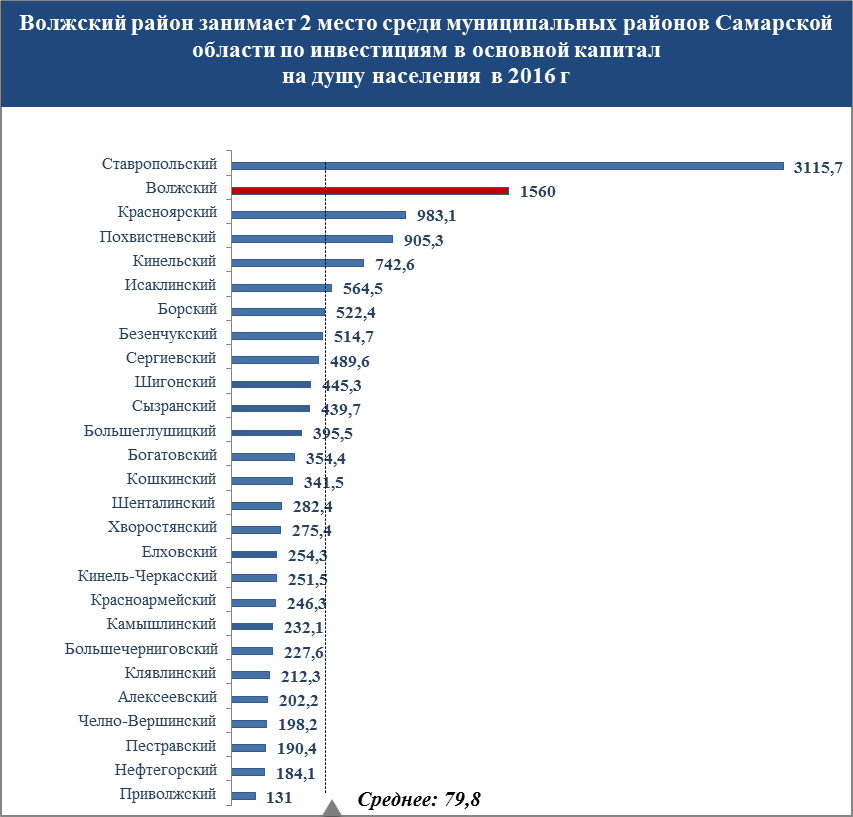 Рисунок 4.5 – Инвестиции в основной капитал на душу населенияв муниципальных районах Самарской области в 2016 г., тыс. руб./чел.Для района характерны стабильные темпы роста инвестиционных вложений. Среднегодовой темп прироста инвестиций за 2013-2017 годы составил 18%. Среди источников инвестиций наибольший удельный вес составляют привлеченные средства – 70,7% от инвестиций в основной капитал (2016г.). В структуре привлеченных средств на долю бюджетных средств приходится 13,3% , 2,2% - кредиты банков. Более 56,7% инвестиций было направлено на развитие обрабатывающих производств. Крупные инвестиционные проекты реализованы на ведущих предприятиях Волжского района и связаны с технологической модернизацией производств ООО «Авиакор-Железобетон», ООО «Самарский Стройфарфор», ООО «Роберт Бош Самара». Перспективы инвестиционного роста Волжского района связаны с развитием индустриального парка «Преображенка». Индустриальный парк «Преображенка» расположен на границе городского округа Самара в муниципальном районе Волжский Самарской области на пересечении федеральной трассы М32 и региональной трассы Р226.Якорным резидентом-инвестором парка является завод по производству автокомпонентов компанией ООО «Роберт Бош Самара». Резидентами индустриального парка являются также: ООО «Самаратрансавто-2000», ООО «Ин Парк – Самара» (ГК «DOORHAN»), ООО «Фарм СКД», «М-групп», ООО «СпецТрансИнжиниринг» и «Регион УК», по итогам первого квартала 2018 года осуществлено инвестиций на сумму 1332,7 млн. рублей. Таким образом, резидентам для размещения собственного производства передано около 40 гектар на территории индустриального парка.Важным направлением капитальных вложений является инвестиционные проекты комплексной застройки территории: «Южный город», Жилой комплекс «Кошелев-проект».Анализ показал, что в настоящее время рост инвестиционных вложений обеспечен исключительно крупными промышленными предприятиями в условиях предоставления преференциального режима действующего индустриального парка. При этом для предпринимательского сообщества района характерна низкая степень готовности к осуществлению значительных капитальных вложений. Для того, что трансформировать намерения хозяйствующих субъектов в реальные капитальные вложения в экономику района необходима активная государственная поддержка сектора предпринимательства. Обоснование стратегической цели «Волжский район 2030» – территория уникальных возможностей для бизнеса и инвестирования (СЦ-7)Малое и среднее предпринимательство является необходимым элементом любой развитой хозяйственной системы, без которой экономика и общество не могут существовать и развиваться. По результатам социологического исследования, каждый пятый (22%) опрошенный респондент в возрасте от 18 до 35 лет планирует открыть собственное дело в ближайшие три года на территории Волжского района, это лучший результат среди муниципальных районов Самарской области. Наиболее эффективными мерами поддержки предпринимательства, по мнению жителей района, являются налоговые льготы (46,9%), доступные кредиты (44,2%), упрощение ведения отчетности (41,1%) и льготная аренда (34,3%).В связи с этим одним из стратегических направлений обеспечения устойчивого роста экономики Волжского района является увеличение удельного веса малого и среднего бизнеса и изменение структуры предпринимательства в пользу развития отраслей реального сектора экономики. Ускоренное развитие малого и среднего предпринимательства - это верный способ в короткий срок решить многие проблемы района. От него во многом сегодня зависит благосостояние и социальная стабильность населения. В сельских территориях с ограниченным спросом на товары и услуги, обуславливающей низкую рентабельность бизнеса, будут создаваться условия для развития потребительской кооперации, а также комфортная среда для развития малого бизнеса.Ключевая задача – улучшение инвестиционного климата и ускоренный рост сектора малого бизнеса, создание эффективной системы поддержки фермеров и развитие сельскохозяйственной потребительской кооперации.Целевой индикатор – лидерство среди муниципальных районов Самарской области по объему инвестиций в основной капитал (за исключением бюджетных средств) на 1 жителя и плотности субъектов малого и среднего предпринимательства к 2030 году.Ожидаемые результаты: рост числа занятых в сфере малого и среднего предпринимательства в высокопроизводительных секторах экономики до 20 тыс. чел к 2030 году; увеличение числа субъектов малого и среднего предпринимательства; рост объема инвестиций в основной капитал организаций за счет всех источников финансирования. Задачи и основные мероприятияСЗ–7.1 Создание комфортных условий для развития малого бизнеса на базе цифровизации и платформенных решенийдальнейшее снижение административных барьеров для развития предпринимательства, включая внедрение целевой модели АСИ, в том числе в сфере подключения объектов к сетям инженерно-технического обеспечения;расширение доступа малых и средних предприятий к закупкам товаров, работ, услуг организациями государственного сектора экономики на основе разработке механизма информирования, консультирования о закупочной деятельности;оказание особой поддержки субъектам МСП, осуществляющим технологическое развитие и импортозамещение, а также предпринимателям в сфере туризма;предоставление грантов начинающим предпринимателям, действующим СМСП субсидий на модернизацию производства;упрощение процедур доступа малых и средних предприятий к использованию объектов движимого и недвижимого имущества, в том числе посредством создания межведомственной согласительной комиссии по устранению несовершенства регламентов и нормативных правовых актов;обеспечение цифровизации административных процессов, связанных с организацией и ведением бизнеса на территории района;развитие механизмов обратной связи и общественного мониторинга решений в сфере развития малого и среднего предпринимательства, в том числе тиражирование лучших практик по поддержке малого и среднего предпринимательства;открытие единого окна для бизнеса, проведение информационной и консультационной работы по организации своего дела, получению льгот и субсидий, в том числе в создаваемом на территории Самарской области центре предпринимательства «МойБизнес», объединяющего на одной площадке организации инфраструктуры, рабочие пространства и коворкинги для МСБ;проведение на регулярной основе «Дня открытых дверей» для сельхозтоваропроизводителей с участием КФХ, ЛПХ;открытие «горячей линии» по сбору проблемных вопросов и инициативных предложений в сфере ведения бизнеса;расширение взаимодействия и сотрудничества с АО Микрокредитная компания «Гарантийный фонд «Самарской области» (АО «ГФСО»), АО «Федеральная корпорация по развитию малого и среднего предпринимательства» (АО «Корпорация МСП»);содействие субъектам МСП в привлечении кредитных ресурсов для реализации инвестиционных проектов на территории Волжского района в рамках Программы стимулирования кредитования субъектов малого и среднего предпринимательства «Программа 6,5» АО «Федеральная корпорация по развитию малого и среднего предпринимательства»;реализация государственной программы «Развитие и поддержка малого и среднего предпринимательства в муниципальном районе Волжский Самарской области на 2018-2020 годы;разработка и реализация муниципальной программы «Государственная поддержка начинающих предпринимателей в муниципальном районе Волжский Самарской области» на 2021-2024 годы;участие в реализации региональной составляющей «Улучшение условий ведения предпринимательской деятельности» НП «Малое и среднее предпринимательство и поддержка индивидуальной предпринимательской инициативы».СЗ–7.2 Создание единой интегрированной системы поддержки инвестиционной деятельности развитие государственного индустриального парка «Преображенка»: расширение видов деятельности и привлечение крупных якорных инвесторов;формирование и актуализация базы данных о свободных инвестиционных площадках для реализации инвестиционных проектов в сфере сельскохозяйственного производства;организация дополнительных промышленных площадок для реализации инвестиционных проектов, в том числе на неиспользуемых промышленных площадках;решение вопроса об оформлении в муниципальную собственность сельскохозяйственных объектов и земель сельскохозяйственного назначения, находящихся в федеральной собственности, для обеспечения их эффективного использования и передачи частным инвесторам. Оформление в муниципальную собственность невостребованных земель сельскохозяйственного назначения;оказание содействия в участии промышленным предприятиям района в выставочно-ярмарочных мероприятиях и в коммуникативных мероприятиях (форумах, конференциях, семинарах, круглых столах), организуемых на территории Российской Федерации и за рубежом;создание системы информирования инвесторов об инвестиционных преимуществах Волжского района; оказание консультационной поддержки по вопросу взаимодействия с институтами развития;расширение доступа к дешевым заемным средствам современным производствам в создаваемом на территории Самарской области Фонде развития промышленности;активизация взаимодействия в создаваемых едином центре коммуникации органов власти всех уровней и инвесторов на площадке Агентства по привлечению инвестиций и едином информационном центре для бизнеса, аккумулирующего все данные о программах поддержке в регионе.СЗ-7.3 Создание эффективной системы поддержки фермеров и развитие потребительской кооперации. поддержка создания перерабатывающих мощностей у фермерских хозяйств для производства продуктов питания с высокой добавленной стоимостью;привлечение сельхозтоваропроизводителей и переработчиков в некоммерческое партнерство по содействию развития предпринимательства «Ассоциация предприятий и предпринимателей муниципального района Волжский Самарской области» для увеличения доли собственной переработки сельскохозяйственной продукции и дальнейшего продвижения ее в крупные торговые сети;создание инфраструктуры для поддержки фермерских хозяйств и производителей Волжского района в форме «фермерского рынка»;создание потребительских кооперативов и стимулирование кооперативов к получению субсидий, в частности на возмещения затрат в части расходов на закупку мяса, молока в целях последующей переработки;инициирование участия в конкурсах на получение грантов на развитие материально-технической базы кооперативов; участие в программе предоставления грантов начинающих фермерам, занимающихся разведением КРС молочного и мясного направления; обеспечение тесного взаимодействия между предприятиями пищевой и перерабатывающей промышленности и товаропроизводителями различных форм хозяйствования, а также формирование устойчивых связей между участниками сельскохозяйственного производства соседних муниципальных районов; разработка методических рекомендаций по участию сельхозтоваропроизводителей в программах господдержки по развитию малых форм хозяйствования на получение гранта; консультационная деятельность, содействие в составлении бизнес-плана и подготовке пакета документов;содействие местным товаропроизводителям в любых формах организации сбыта, в том числе организации проведения встреч между организациями торговли и местными товаропроизводителями по вопросам сотрудничества.организация подготовки и переподготовки фермеров, обучение их инновационным технологиям агропромышленного производства;активизация взаимодействия и сотрудничества с Центром компетенций в сфере сельскохозяйственной кооперации Самарской области (ГБУ ДПО «Самара-АРИС»);оказание содействия производителям сельскохозяйственной продукции и продовольствия в получении сертификата соответствия качества продукции «Самарский продукт» и для ее реализации в агропарк «Самара» для государственных нужд;стимулирования молодежного предпринимательства и активного участия молодежи в работе предпринимательского сектора района.разработка муниципальной программы кооперации сельхозпроизводителей Волжского района с крупными потребителями и торговыми сетями.СЗ-7.4 Повышение предпринимательской активности и укрепление кадрового потенциала.активное вовлечение бизнеса в процесс обсуждения налоговых инициатив и программ государственной поддержки Корпорации МСП;поддержка и развитие молодежного предпринимательства в приоритетных для района видах деятельности; разработка и реализация мер муниципальной программы «Государственная поддержка начинающих предпринимателей в муниципальном районе Волжский Самарской области» на 2021-2024 годы;разработка и реализация собственных обучающих программ по основам предпринимательства, экономической, финансовой и правовой грамотности, а также активное участие в обучающих программах «Азбука предпринимателя» (Корпорация развития Самарской области), «Ты - предприниматель», проведение семинаров по участию в государственных и муниципальных закупках;повышение эффективности социально-экономического обустройства сельских территорий Волжского района;закрепление молодежи в сельской местности посредством предоставления новых возможностей для реализации своего предпринимательского потенциала в приоритетных для района отраслях экономики.Проекты «Создание сельскохозяйственных потребительских кооперативов» (СЗ-7.3)Проблема, которую решает проект: устранение затруднений со сбытом местной сельхозпродукции, особенно для малых форм хозяйствования.Цель проекта: создание сельскохозяйственных потребительских кооперативов, связанных с закупкой сельхозпродукции, увеличением объемов ее реализации, развитием производственных мощностей для переработки сельхозпродукции, обеспечением ее гарантированного сбыта экологически чистых продуктов до 2021г. Проект предполагает:- проведение совещаний и семинаров с личными подсобными и крестьянскими (фермерскими) хозяйствами муниципального района с целью разъяснения и вовлечения их в сельскохозяйственную потребительскую кооперацию;- презентация продукции кооперативов на региональных и всероссийских выставках и конкурсах;- информационно-консультативная поддержка кооперативов в продвижении своей продукции;- включение кооператива в реализацию мероприятий муниципальной программы «Развитие сельского хозяйства и регулирование рынков сельскохозяйственной продукции сырья и продовольствия муниципального района Волжский Самарской области на 2013-2020 годы»,Результат: увеличение числа кооперативов и рост числа членов кооперативов, увеличение объемов реализации основных видов сельхозпродукции, в т. ч. в переработанном виде, рост доходности сбыта сельхозпродукции и уровня жизни сельского населения. Срок реализации: 2019-2021 гг. Проект «Создание благоприятных условий для развития молодежных фермерских хозяйств и информационно-консультационного сопровождения в агропромышленном комплексе» (СЗ-7.2)Проблема, которую решает проект: необходимость вовлечения в оборот неиспользуемых земель сельхозназначения силами молодежи, работающей на селе; закрепление молодых кадров в сельской местности. Потребность в создании системы оказания методической (консультационной) и информационной поддержки молодым сельхозтоваропроизводителям. Цель проекта: внедрение практики создания благоприятных условий для развития молодежных фермерских хозяйств Волжского района путем вовлечения в оборот неиспользуемых земель сельхозназначения и информационно-консультационного сопровождения в агропромышленном комплексе. Данная практика входит в магазин верных решений Агентства стратегических инициатив, успешно реализована в Астраханской области и рекомендована для тиражирования в субъектах РФ. Проект предполагает активное участие Министерства сельского хозяйства и продовольствия Самарской области, научно-исследовательских институтов, и может быть реализован в рамках функционирования Агропромышленного парка «Лопатино». Молодые фермеры получают методическую и техническую поддержку. Фермеры ежегодно получают методические материалы, технологические карты выращивания не менее 5 сортов овощей. Выпуск методических рекомендаций для фермеров, проведение семинаров и презентаций – не менее 5 мероприятий в сезон. Техническая поддержка молодых фермеров заключается в следующем: Подготовка системы водоснабжения на всей территории (насосное оборудование, трубопроводы)Подготовка теплиц, обеспечение их системами отопленияРекультивация земель (распашка, очистка от сорняков, выкорчевка старых деревьев и т.д.)Срок реализации: 2019-2021 гг.Результат: закрепление молодежи на селе путем создания пилотных комплексов фермерских хозяйств, которые одновременно будут прототипами комплектов технологий и оборудования, предлагаемых для молодежных фермерских хозяйств. Подготовка и переподготовка фермеров, обучение их инновационным технологиям агропромышленного производства.«Школа фермера» (СЗ-7.4)Проблема: низкая заинтересованность молодежи в реализации своего потенциала в сфере АПК.Цель проекта: формирование нового поколения эффективных фермеров. Закрепление молодежи в сельской местности.Проект представляет собой серию встреч-лекций с подробным разбором тем: «Основы предпринимательского дела», «Создание молочной фермы, «Эффективное кормление», «Мясное скотоводство», «Выращивание телят. Профилактика болезней животных» и т.д. В качестве спикеров приглашаются лучшие эксперты-практики, владельцы успешных хозяйств со всей России, на своём примере иллюстрирующие возможности развития бизнеса в сельском хозяйстве, примеры решения вопросов, внедрения современных технологий. Сочетание теоретических аспектов и практических советов при развитии бизнеса. В конце обучения участники проходят тестирование, по результатам которого они получают удостоверение о повышении квалификации образовательной программы «Школа фермера». Получение данного сертификата дает возможность участвовать в конкурсе на предоставление финансирования. Данная практика включена в реестр лучших социально-экономических практик – 2017 в сфере сельского хозяйства. Срок реализации: 2021-2024 гг.ПрограммыДействующие:Муниципальная программа «Развитие малого и среднего предпринимательства в муниципальном районе Волжский Самарской области» на 2016-2019 годы;Муниципальная программа «Развитие сельского хозяйства и регулирование рынков сельскохозяйственной продукции сырья и продовольствия муниципального района Волжский Самарской области на 2013-2020 годы»Государственная программа «Развитие сельского хозяйства и регулирование рынков сельскохозяйственной продукции, сырья и продовольствия Самарской области» на 2014 – 2020 гг.Государственная программа «Развитие сельскохозяйственной и потребительской кооперации в Самарской области на 2013 – 2020 годы».Новые:Муниципальная программа «Государственная поддержка начинающих предпринимателей в муниципальном районе Волжский Самарской области» на 2021-2024 годы;Муниципальная программа «Развитие малого и среднего предпринимательства в муниципальном районе Волжский Самарской области» на 2020-2024 годы.Целевые показатели и их значения4.1.4 «Волжский район 2030» – район с открытой и эффективной системой управления, отвечающей требованиям цифровой экономики и заслуживающей доверие населенияМуниципальные финансы и управление: стратегическая диагностикаГлавным инструментом в проведении социальной и финансовой политики является бюджет муниципального образования.Доходная часть бюджета муниципального района за 2017 г. фактически составила 2875,0 млн. руб., что более чем в 3 раза больше аналогичного значения 2013 г. На протяжении 2013-2017 гг. доходы бюджета росли, среднегодовой темп прироста за рассматриваемый период составил 33% (рис.4.6).Источники: ФСГС: База данных показателей муниципальных образований. URL:http://www.gks.ru/ Рисунок 4.6 - Динамика доходов и расходов бюджета Волжского района за 2013- 2017гг., млн.руб.По уровню бюджетной обеспеченности за счет налоговых и неналоговых доходов район в последние годы является безусловным лидером (11944 руб./чел.). Основным источником доходной части местного бюджета являются собственные доходы, которые в 2017 году составили 2819,5 млн. руб. (98% от общей величины дохода). При этом, доля налоговых и неналоговых доходов местного бюджета (за исключением поступлений налоговых доходов по дополнительным нормативам отчислений) в общем объеме собственных доходов бюджета муниципального образования (без учета субвенций) наблюдается устойчивая отрицательная динамика с 47,5% в 2012 г. до 23,7% в 2017 г. данные обстоятельства обуславливают необходимость опережающего роста собственных доходов, результативности бюджетных расходов и оптимизации управления бюджетными средствами.Основными статьями собственных доходов бюджета муниципального района являются поступления по налогу на доходы физических лиц – 71%, доходы от использования имущества, находящегося в государственной и муниципальной собственности – 14%, государственная пошлина, доходы от продажи материальных и нематериальных активов, единый налог на вмененный доход для отдельных видов деятельности – по 3%.В результате перевыполнения установленных целевых социально-экономических показателей за 2017 год в бюджет муниципального района Волжский поступили стимулирующими субсидии в размере 28,5 млн. руб.Значительный удельный вес в расходной части бюджета м.р. Волжский занимают расходы на образование – 71 %, жилищно-коммунальное хозяйство - 12%, общегосударственные вопросы – 7%, социальную политику – 4 %, на национальную экономику – 2%, на культуру и кинематографию – 2%. В рейтинге муниципальных районов Самарской области по расходам местного бюджета на душу населения Волжский район занимает 2 место (при среднем значении по области – 1837,1 руб.). Важно отметить, что в структуре расходных статей бюджета происходит снижение расходов на содержание ОМСУ. Муниципальное управление. Необходимым условием успешного развития района является эффективность всей системы управления. Решающим факторами эффективного муниципального управления являются квалификация кадров, формирование кадрового резерва и качественного обновления, внедрение лучших практик муниципального управления, стимулирование служебного роста и профессионального развития, а также информатизация и компьютеризация технологических процессов управления персоналом. По итогам 2016 г. Волжский район занял 2 место в рейтинге удовлетворенности населения деятельностью органов местного самоуправления, уступив лишь Хворостянскому району. Важным направлением деятельности ОМСУ является оперативное решение вопросов по обращениям граждан. Среди муниципальных районов Самарской области районов МБУ МФЦ м.р. Волжский по количеству оказываемых услуг занимает 4 место. Несмотря на то, что в Волжском районе на сайте органов местного самоуправления действует интернет-приемная для принятия и обработки обращений граждан этого явно недостаточно для формирования эффективного механизма обратной связи с жителями района. Наметившиеся проблемы исполнения бюджета и повышения результативности бюджетных расходов являются: необходимость наращивания собственной доходной базы, недостаточно эффективная система бюджетного планирования, отсутствие системы проектного управления и оценки эффективности муниципального управления на различных его этапах.Обоснование стратегической цели «Волжский район 2030» – район с открытой и эффективной системой управления, отвечающей требованиям цифровой экономики и заслуживающей доверие населения (СЦ-8)Волжский район состоит из 63 населенных пунктов, которые объединены в 15 поселений: 3 городских и 12 сельских. Высокая контрастность поселений по уровню социально-экономического развития и дифференциация проблем развития территорий, наличие серьезной инвестиционной площадки – индустриального парка «Преображенка» обусловливают необходимость кратного наращивания оперативности принятия решений со стороны органов местного самоуправления. Существующая активность органов местного самоуправления Волжского района не обеспечивает в должной мере согласованность интересов власти, предпринимательского сообщества, общественных институтов и населения. Это затрудняет формирование общих и разделяемых большинством стейкхолдеров приоритетов развития муниципального района, вовлечение в процесс управления заинтересованных сторон. Среди причин - недостаточные для управления компетенции служащих и негибкие интерфейсы взаимодействия с бизнесом и населением. Тем не менее, цифровизация открывает совершенно новые возможности и перспективы, предъявляя при этом жесткие требования к компетенции государственных служащих, гибкости организационной среды, скорости принятия решений. При этом в условиях массового внедрения информационных технологий, повышения скорости процессов в экономике, качество и удобство предоставления услуг является одним из ключевых факторов экономического роста. Ориентация на граждан, их пожелания и ожидания должна стать основой для дальнейшего совершенствования системы предоставления государственных услуг. Важными элементами системы управления XXI века станут проекты местных инициатив, цифровые технологии общественного участия. По итогам 2016 г. Волжский район занял 2 место в рейтинге удовлетворенности населения деятельностью органов местного самоуправления. Для Волжского района характерна устойчивая тенденция роста доходной базы местного бюджета, обеспеченная увеличением собственных доходов. По доходам на душу населения Волжский района на протяжении последних лет занимает первое место среди муниципальных районов Самарской области. В 2017 году бюджетная обеспеченность с учетом безвозмездных перечислений составила 44188 руб., что больше значения предыдущего периода. Устойчивая финансовая база местного бюджета позволит реализовать значимые цифровые технологии в государственное управление и поддержку общественных инициатив.Ключевая задача – обеспечение максимального вовлечения жителей Волжского района в процесс принятия решений на муниципальном уровне, общественный контроль результатов и планов развития района, обеспечение открытости деятельности органов местного самоуправления на основе современных технологий общественного участия и цифровых платформенных решений. Целевой индикатор – сохранить лидерство среди муниципальных районов по уровню бюджетной обеспеченности и стать лидером среди муниципальных районов по внедрению цифровых технологий в управление развитием территорий.Ожидаемые результаты: профицит бюджета, реализация стратегических проектов в районе ежегодно не менее 5, рост количества зарегистрированных социально ориентированных некоммерческих организаций, увеличение доли жителей, включенных в реализацию общественных проектов и программ на 5% ежегодно, рост удовлетворенности населения деятельностью органов местного самоуправления до 95% к 2030 году, доля государственных и муниципальных услуг, которые население может получить с использованием информационных и телекоммуникационных технологий, в общем объеме государственных и муниципальных услуг к 2030 году составит 90%.Задачи и основные мероприятияСЗ-8.1 Формирование эффективной системы муниципального управления, обеспечивающей реализацию стратегических приоритетов путем согласования интересов и информационной коммуникации основных стейкхолдеров на территории района.создание муниципального проектного офиса в целях реализации стратегии, мероприятий и проектов и их качественного сопровождения;обеспечение эффективной «обратной связи» с жителями района, привлечение граждан к осуществлению местного самоуправления посредством полиформатных механизмов «обратной связи» с жителями;разработка положения и учреждения премии «Общественная инициатива года»;проведение общерайонного форума «Общественная инициатива»;внедрение эффективных механизмов согласования интересов органов власти, граждан и бизнеса; обеспечение информационной прозрачности деятельности институтов финансовой системы, активизация работы общественных советов;популяризация и вовлечение граждан в новые формы привлечения внебюджетных средств, включая механизмы краудсорсинга, привлечения спонсоров и коммерческих структур в реализацию мероприятий по благоустройству района и пр.;привлечение жителей к осуществлению местного самоуправления через реализацию ТОС (территориальные общественные советы);запуск краудсорсинговой платформы для вовлечения граждан в реализацию ключевых задач социально-экономического развития района.СЗ-8.2 Обеспечение устойчивости и открытости муниципальных финансов.участие в реализации государственной программы Самарской области «Поддержка инициатив населения муниципальных образований в Самарской области» на 2017—2025 годы посредством предоставления заявок общественных инициатив;обеспечение открытости и прозрачности общественных финансов, широкого вовлечения граждан в процедуры обсуждения и принятия бюджетных решений, развитие механизмов инициативного бюджетирования;внедрение механизма муниципальной поддержки мероприятий по благоустройству, инициированных гражданами;активизация работы органов местного самоуправления сельских поселений Волжского района по введению самообложения граждан;развитие инструментария «совместного бюджетирования», расширение практики софинансирования органами муниципальной власти инициатив местных жителей.СЗ-8.3 Ускоренное внедрение цифровых технологий в муниципальное управление.обеспечение цифровизации административных процессов, связанных с организацией и ведением бизнеса на территории Волжского района;обеспечение реализации мероприятий целевых моделей упрощения процедур ведения бизнеса и повышения инвестиционной привлекательности;дальнейшее развитие в сельских поселениях современных телекоммуникационных услуг и активное использование цифровых каналов для предоставления государственных и муниципальных услуг населению и бизнесу.обеспечение равного доступа граждан и организаций к информационным сервисам и услугам на основе развитой телекоммуникационной инфраструктуры;создание условий для развития отрасли информационных технологий, включая поддержку информатизации важнейших отраслей экономики и повышение технической грамотности населения.СЗ-8.4 Развитие активной гражданской позиции, созидательности и солидарности предоставление консультационной, координационной поддержки и методической помощи СО НКО, поддержка в области подготовки, дополнительного профессионального образования работников и добровольцев СО НКО; регистрация общественных организаций м.р. Волжский как СО НКО;совершенствование взаимодействия муниципальных органов с институтами гражданского общества; создание публичных центров правовой, деловой и социально значимой информации на базе муниципальных библиотек, с возможностью обучения жителей компьютерной грамотности и пользованию полезными интернет-ресурсами; поддержка общественных институтов; развитие волонтерского движения;проведение ежегодного конкурса общественных инициатив;запустить интернет-площадку «Форум активных граждан»;создание условий для формирования и развития институтов гражданского общества, развития публичной сферы; укрепление морально-нравственного состояния общества, сохранение традиционных норм и ценностей; создание условий для конструктивного диалога поколений, укрепление социокультурных связей и взаимопонимания между различными социальными группами; формирование у детей и молодежи правовой культуры и гражданской ответственности, привлечение молодежи к участию в общественно-политической жизни.Проекты«Управляем вместе» (СЗ-8.1)Проблема, которую решает проект: отсутствие действенного механизма «обратной связи» с жителями района.Цель проекта: создание инструмента интерактивного взаимодействия между жителями района и органами местного самоуправления. Оперативное решение вопросов жителей. Проект предполагает создание автоматизированной информационной системы, которая работает по принципу прямого диалога и совместной работы жителей района с представителями органов местного самоуправления, службами ЖКХ и общественными организациями. Система предполагает наличие системы обратной связи, отчет о результатах рассмотрения предложения, жалобы, идеи в регламентированные сроки. Информационный ресурс предусматривает возможность проведения электронных референдумов.Срок реализации: 2020-2022 гг. «Модернизация официального сайта администрации Волжского района Самарской области» (СЗ-8.3) Цель проекта: формирование современного информационного ресурса администрации Волжского района с удобной организацией сервисов для прямой и обратной связи с населением, бизнесом, представителями НКО и общественных объединений, учитывающего требования стандарта деятельности органов местного самоуправления по обеспечению благоприятного инвестиционного климата. Срок реализации: 2019-2020 гг.Программы и национальные проектыГосударственная программа «Поддержка инициатив населения муниципальных образований в Самарской области» на 2017-2025 гг.Государственная программа «Развитие информационно-телекоммуникационной инфраструктуры Самарской области» на 2014-2020гг.Национальный проект «Цифровая экономика»НовыеМуниципальная программа «Поддержка инициатив населения в м.р. Волжский Самарской области на 2021-2025 годы»Целевые показатели и их значениятуризм – драйвер развития экономикиЦелевое видение, стратегические задачи и ожидаемые результаты «Волжский район 2030» – конкурентоспособный туристско-рекреационный комплекс с высоким уровнем сервисаТуристско-рекреационный потенциал: стратегическая диагностикаТуризм играет важную роль в решении социальных проблем Волжского района, обеспечивая развитие малого предпринимательства, создание дополнительных рабочих мест, рост занятости экономически активного населения и повышение благосостояния граждан. Выбор развития туризма в качестве одного из направлений социально-экономического развития муниципального района Волжский Самарской области обусловлен как особенностями самой отрасли, так богатым туристско-рекреационным потенциалом района. Прежде всего, предпосылки развития туризма в районе обусловлены его уникальным экономико-географическим положением. Волжский район расположен в центральной части Самарской области, на правом и левом берегах Волги, является пригородной зоной областного центра, окружая его территорию. Район относится к правобережной лесостепи, характеризуется неоднородным построением рельефа. Его правобережная часть относится к району Самарской Луки. Северная часть известна под названием Жигулевские горы. По данным 2016 г. в районе находится более 100 объектов памятников природы, более 300 объектов памятников истории, около 30 религиозных объектов, около 40 археологических памятников, три музея, более 10 историко-культурных достопримечательностей, пять крупных гостиниц. Территория муниципального района Волжский, находящегося на Правобережье реки Волги, обладает огромным историко-культурными, природными и познавательными ресурсами (село Рождествено, Подгоры, Выползово, Торновое, Новинки, Шелехметь). В Юго-восточной рекреационная зона территории находится: уникальный историко-краеведческий музей Волжского района (село Дубовый Умет), уникальные природные объекты (село Лопатино, Подъем-Михайловка, Яблоневый Овраг). Юго-западная рекреационная зона представляет большой интерес с археологической, познавательной стороны (поселок Рощинский, Черновский, Черноречье, Спиридоновка, Нур, Белозерки). На данной территории находятся многочисленные археологические объекты (более 50), так же на этой территории находится единственный в Самарской области музей Водки (с. Николаевка). Все это является предпосылкой для создания конкурентоспособного туристско-рекреационного комплекса на территории Волжского района.Богатое историко-культурное наследие района определяет перспективы развития познавательного туризма. Список объектов культурного наследия (памятников истории и культуры) федерального и регионального значения, расположенных на территории Волжского района Самарской области представлен в приложении.Историко-краеведческий музей им. А.В. Юшкина Музей был создан 17 апреля 2003 года в селе Дубовый Умёт. В основе коллекции музея материалы и экспонаты, рассказывающие об уникальной истории освоения пригородных земель Самары, о первых дорогах в Самарском Заволжье, об удивительных судьбах крестьян-переселенцев, об истории колоритнейших волжских сёл – Рождествено, Воскресенка, Смышляевка, Дубовый Умёт, Курумоч и т. д. Для посетителей музея предлагаются более 30 тем экскурсий, здесь можно познакомиться с традициями русского чаепития или застолья, узнать как проходили деревенские посиделки, как использовались предметы быта и орудия труда русской старины. В музее проводятся мастер-классы: можно изготовить своими руками куклу, вылепить сувенир из глины и т.д. Помимо экскурсий в Историко-краеведческом музее проводятся различные массовые мероприятия, историко-краеведческие игры, викторины, конкурсы, организуются походы, этнографические и археологические экспедиции. Ежегодно музей проводит этнографический фестиваль «Волжские забавы». Сотрудниками музея разработаны интереснейшие туристские маршруты «По старинному Уральскому тракту» (через Дубовый Умет, Сухую Вязовку и Подъем-Михайловку), «Вдоль гряды Сокольих гор» (до села Курумоч), «От Смышляевки до Дубового Гая» (Смышляевка, Стройкерамика, Петра-Дубрава), «Рождественское очарование» (по селу Рождествено и окрестностям).Музей также выполняет образовательные функции: здесь проводятся интерактивные музейно-педагогические программы по истории игровой культуры народов России (история бытования различных игр, наличие игровых традиций у народов, населяющих Самарскую область, мифологический смысл игры, игра в и ее роль в жизни человека, куклы и другие игровые предметы и т. д.). В настоящее время в селе Дубовый Умет и в близлежащих населенных пунктах нет школы искусств или ее отделения. Вместе с тем, сегодня музей имеет небольшие площади и расположен в здании детского сада. Помещение нуждается в срочном ремонте.Самой крупной «жемчужиной» в коллекции исторических и природных памятников и объектов, несомненно, является старейшее село Рождествено со своими живописнейшими окрестностями. Близость Волги, Жигулей, национального парка «Самарская Лука» подчеркивает исключительность этих мест. Эти прекрасные края, с богатейшей историей и изумительной по красоте природой, давно стали излюбленным местом дачного отдыха самарских жителей и местом туристического паломничества. Приезжая в Рождествено, берущее свое начало от рыбачьей слободы Спасо-Преображенского монастыря, можно за несколько часов совершить путешествие во времени от простой рыбачьей деревеньки до имения знаменитых графов Орловых и богатейших русских купцов Ушковых.Фестиваль-пикник «Летний Орловский бал в Рождествено» ежегодно проходит на центральной площади села Рождествено. Посещение бала - это возможность погрузиться в атмосферу праздника, узнать историю старинного русского села Рождествено, ощутить очарование музыки и танца, принять участие в танцевальных мастер-классах, в бальных играх и развлечениях, попробовать изысканные угощения, приобрести сувенир на память.Туристический Спортивный Комплекс «Рождествено» предлагает круглогодичное размещение в гостевом сельском доме со всеми удобствами. Уютный и комфортный сельский домик с обустроенной территорией и хорошей подъездной инфраструктурой находится в центре села. Здесь готовы принять до 8 человек в любое время года. Первый Фестиваль сыра прошел в селе Рождествено в августе 2016 года и открыл его губернатор Самарской области. Свою продукцию представили не только производители Самарской области и соседних регионов, но и сыровары из Италии. Одна из задач фестиваля - развитие агропромышленного, экологического велотуризма на правом берегу Волги. Туристы здесь могут не только продегустировать разные сыры, но и познакомиться с процессом их производства, принять участие в мастер-классах по варке Адыгейского сыра и по приготовлению Халуми на мангале. В условиях санкционной политики, свое производство удалось наладить отечественным фермерам и индивидуальным предпринимателям. «Семейная ферма Елизаровых» и Частная сыроварня «Андреев сыр» предлагают первоклассные экологически чистые продукты высочайшего качества, которые за короткий период уже сформировали круг постоянных покупателей. На «Семейной ферме Елизаровых» производят сыр и масло, коптят мясо, ферментируют чаи из местных трав, пекут хлеб. В хозяйстве можно записаться в помощники к пастуху, получить мастер класс по ручной дойке коров или сыроварению. Частная сыроварня «Андреев сыр», расположенная в с.Подгоры, проводит экскурсии каждые выходные. Здесь посетителей ожидает дегустация сыров, мастер-класс по приготовлению сыра, катание на лошадях, прогулка до Монастыря в Жигулевских горах.В с. Подгоры организован велопрокат LukA.bike - это по-настоящему удобные велопрогулки по Самарской Луке. В с. Торновое расположено личное подсобное хозяйство «Корняшкино подворье» - это гостевой туристический комплекс с проживанием в настоящем старинном доме. Основная идея подсобного хозяйства заключается в знакомстве горожан с условиями сельского быта. Конно-спортивный клуб «Фаворит», расположен в с.Воскресенка - это один из вариантов прекрасного отдыха всей семьей на территории Волжского района. Профессиональные инструкторы проводят обучение верховой езде детей с 5 лет и взрослых. Клубом проводятся соревнования по конному туризму. В 2014 году усилиями конных клубов и при поддержке федерации спортивного туризма в окрестностях села Воскресенка впервые был проведен областной чемпионат Самарской области по спортивному туризму на конных дистанциях.В районе действует муниципальная программа «Развитие туризма на 2017-2019 годы», целью которой является создание условий для формирования на территории муниципального района Волжский Самарской области современной туристкой отрасли, обеспечивающей широкие возможности для удовлетворения потребностей граждан в туристских услугах. Вместе с тем. Финансирования программы явно недостаточно для решения накопившихся проблем в сфере туризма и гостеприимства.Сдерживающими факторами развития туризма в Волжском районе в настоящее время являются: - неудовлетворительное состояние объектов культурного и исторического наследия;- неразвитая туристическая инфраструктура, малое количество классифицированных средств размещения с современным уровнем комфорта;- недостаток информации о туристско-рекреационном потенциале района;- отсутствие узнаваемого бренда территории, отсутствие концепции формирования и продвижения бренда Волжского района. Богатство и разнообразие природно-рекреационного потенциала, культурно-исторического наследия, также тенденции перенасыщения традиционных туристских мест отдыха и возрастающей потребности в новых впечатлениях и туристических продуктах неизвестных регионов дают шанс муниципальному району Волжский для занятия лидирующих позиций в Самарском регионе. Обоснование цели «Волжский район 2030»– конкурентоспособный туристско-рекреационный комплекс с высоким уровнем сервисаВ ходе проведенного социологического опроса к наиболее ценным объектам (туристическим брендам) Волжского района жители отнесли: р.Волга (60,6% от общего числа опрошенных), Жигулевские горы (51,2%), НП «Самарская Лука» (44%), прекрасные пейзажи («Волжская Жемчужина») (29,7%). Большинство жителей считают красивую природу, благоприятную экологическую обстановку одним из уникальных преимуществ Волжского района. 13,5% опрошенных жителей связывают перспективы развития района с индустрией туризма, что свидетельствует о высокой социально-экономической эффективности использования туристического потенциала. При этом, несоответствие богатого культурно-исторического и природного потенциала Волжского района связано с низким уровнем развития туристской инфраструктуры и сервиса.Проблемы развития туризма в Волжском районе связаны, во-первых, с неудовлетворительным состоянием объектов культурного и исторического наследия, зданий в районном центре, низким уровнем благоустройства территорий, недостатком информации о районе у потенциальных туристов, во-вторых, с низким уровнем развития туристской инфраструктуры и сервиса. Определенные сложности наблюдаются в ходе координации деятельности субъектов туризма и отдыха, отмечается недостаточное взаимодействие с предприятиями туриндустрии и объектов туристкой привлекательности, расположенных на базовых туристических направлениях, действующих на территории Самарской области.Одной из главных задач развития туристской отрасли является строительство комфортабельных многофункциональных туристских комплексов, являющихся основными элементами туристского каркаса территории. Формирование современных турпродуктов, отвечающих требованиям как российских, так и международных стандартов позволит существенно увеличить туристический поток. В районе должен появиться и эффективно функционировать туристский центр, деятельность которого будет направлена на формирование современной инфраструктуры обслуживания туристов.Ключевая задача - создание условий для эффективного развития сферы туризма и туристской инфраструктуры с высоким уровнем сервиса.Целевой индикатор – вхождение в ТОП-3 наиболее привлекательных муниципальных образований Самарской области для туризма и отдыха по величине туристического потока. Ожидаемые результаты: увеличение объема туристского потока до 500 тыс. человек; количество мест в коллективных средствах размещения до5000 к 2030 году.Задачи и основные мероприятия 	СЗ-9.1 Создание условий для эффективного развития сферы туризма и туристской инфраструктуры с высоким уровнем сервиса.реализация системы поддержки предпринимателей, предоставляющих услуги в сфере туризма, путем исполнения мероприятий муниципальной программы «Развитие туризма на 2017-2019гг.». Включение программных мероприятий в государственную программу «Развитие туристско-рекреационного кластера в Самарской области»;развитие сопутствующей инфраструктуры туристской отрасли, а именно: сети пунктов проката турснаряжения, авто- и мототехники, велосипедов, придорожных пунктов общественного питания, автосервисов, сети развлечений;привлечение инвесторов в туристическую отрасль путем комплексного подхода к созданию для них комфортных условий ведения бизнеса в разных областях (законодательство, налогообложение, земельные вопросы, инфраструктура);формирование и развитие на территории муниципального района современных туристско-рекреационных комплексов посредством реализации стратегических инвестиционных проектов регионального значения;разработка и реализация совместных межмуниципальных проектов в сфере туризма (г.Жигулевск);подготовка и проведение конкурсов инвестиционных предложений и проектов в сфере туризма;вовлечение в организацию приема туристов и экскурсантов предприятий туриндустрии и объектов туристкой привлекательности, расположенных на базовых туристических направлениях, действующих на территории региона;установка по территории Волжского района информационных стендов и указателей, информирующих о памятниках истории, архитектуры и природы, достопримечательных местах и объектах для улучшения туристического обслуживания гостей Волжского района;разработка муниципальной программы «Сохранение и популяризация музейного фонда и объектов культурного наследия, расположенных на территории муниципального района Волжский Самарской области» на 2018-2020 годы;реализация мероприятий муниципальной программы Волжского района Самарской области «Развитие туризма на 2017-2019 годы».СЗ-9.2 Сохранение культурного наследия и развитие музейного комплексаформирование реестра памятников архитектуры, находящихся в муниципальной, областной и федеральной собственности, подлежащих реставрации и привлечение внебюджетных средств для предотвращения их уничтожения; организация на территории района музейно-образовательного кластера, объединяющего действующие музеи и музейные комплексы района;организация и развитие экспозиционно-выставочных этнографических площадок под открытым небом;организация совместных выставочных проектов с ведущими музеями Самарской области и РФ;подготовка нормативно-правовой базы на уровне района для реализации механизма ГЧП/МЧП;реализация мероприятий муниципальной программы «Сохранение и популяризация музейного фонда и объектов культурного наследия, расположенных на территории муниципального района Волжский Самарской области» на 2018-2020 годы.СЗ-9.3Создание современной инфраструктуры речного туризма и активного отдыха.включение мероприятий по развитию речного туризма и активного отдыха в муниципальную программу Волжского района Самарской области «Развитие туризма на 2017-2019 годы»;организация культурного организованного отдыха на природе с предоставлением платных услуг по проживанию, рыбалке и др.;участие в реализации межрегионального проекта РФ «Великая Волга»; развитие сопутствующей инфраструктуры туристской отрасли, а именно: сети пунктов проката турснаряжения, авто- и мототехники, велосипедов, придорожных пунктов общественного питания, автосервисов, сети развлечений;СЗ-9.4 Формирование и продвижение конкурентоспособных турпродуктов, обеспечивающих позитивный имидж и узнаваемость Волжского района на туристическом рынке. разработка концепции комплексного брендинга;участие в конкурсе Самарской области «Лучший муниципальный бренд»;формирование, оформление и государственная регистрация товарного знака «Волжская Жемчужина»;разработка логотипа и полноценного бренд-бука;продвижение брендовых туристических продуктов: федерального проекта «Великий Волжский путь»; проектов событийного туризма – этнографического фестиваля «Волжские забавы», фестиваля-пикника «Летний Орловский бал в Рождествено», межмуниципального «Фестиваля сыра»;разработка новых брендовых маршрутов, экскурсионных программ, фестивалей;повышение уровня информационного и экскурсионного обслуживания, создание многофункциональной доступной информационной базы данных о туристских объектах и видах туристской деятельности на территории Волжского района, которая будет способствовать перераспределению турпотока;разработка и внедрение функциональной платформы сервисов для отдыхающих и туристов на территории Волжского района.ПроектыРеализация стратегической инициативы Самарской области - Создание особой экономической зоны туристско-рекреационного типа на территории национального парка «Самарская Лука» и прилегающих территориях(СЗ-9.1)Самарская область благодаря своему географическому положению и богатому природному потенциалу может стать привлекательным направлением туристического бизнеса российского масштаба. Наиболее перспективной с туристической точки зрения является территория Средне-Волжского комплексного биосферного резервата. Исходя из необходимости диверсификации экономики региона, эффективного использования туристско-рекреационного потенциала, обеспечения граждан комфортными условиями для полноценного отдыха, восстановления экологического состояния водных и природных объектов данной территории, обеспечения безопасности ГТС, существенного снижения последствий вредного воздействия человека на окружающую среду, предполагается создать особую экономическую зону туристско-рекреационного типа на территории резервата. Преимуществом данной территории является наличие сменяемого туристского потока в весенне-летний сезон и обеспечение круглогодичного обслуживания населения одной из крупнейших в Российской Федерации СТА. Особая экономическая зона туристско-рекреационного типа, расположенная в центре территории Самарской области, станет мощной доминантой туристско-рекреационного кластера региона и ПФО. Срок реализации:2019-2024 гг.Реализация стратегического приоритетного проекта Самарской области - создание туристско-рекреационного комплекса «Жигулевская жемчужина» на территории федерального государственного учреждения «Национальный парк «Самарская Лука» г.о. Жигулевск, м.р. Волжский на площади земельного участка . Планируемый объект туризма регионального значения территориального развития Самарско-Тольяттинской агломерации(СЗ-9.1)Цель проекта: создание на территории Самарской области современных экологически благоприятных курортов, рассчитанных на прием туристов из других регионов, и обеспечение круглогодичного обслуживания населения одной из крупнейших в Российской Федерации СТА, а также осуществление организованного доступа туристов к достопримечательностям национального парка «Самарская Лука» не во вред их экологическому благополучию.Суть проекта: Гостиничная застройка - площадь ; магазины, кафе - площадь , пиковая нагрузка всего комплекса - до 5 000 единовременного пребывания туристов.Объем привлеченных инвестиций: 14 млрд. рублей. Срок реализации:2020-2024 гг.Проект «МФК КУРУМОЧ ТРЭВЕЛПАРК» в рамках стратегического приоритетного проекта Самарской области «ТРЭВЕЛПАРК» (СЗ-9.1) Проблема, которую решает проект: низкое качество дорожного сервиса, слабое использование возможностей межрегиональных и международных транзитных коридоров, потребность в инфраструктуре автотуризмаЦель проекта: развитие транспортной инфраструктуры и повышение транзитного потенциала района, увеличение конкурентоспособности туристического рынка. Проект предполагает строительство сети многофункциональных зон дорожного сервиса и создание инфраструктуры автотуризма в с. Курумоч, М5, 1010 км., правая сторона. Многофункциональный комплекс (МФК) дорожного сервиса и место встречи водителей, их пассажиров и местных жителей. Для малого и среднего бизнеса «МФК КУРУМОЧ ТРЭВЕЛПАРК» - это возможность арендовать коммерческие площади, воспользоваться мерами поддержки общероссийской общественной организации «ОПОРА РОССИИ», а также получить ряд франчайзинговых продуктов. Срок реализации проекта: 2021-2022 гг.Реализация стратегического проекта регионального значения «Строительство канатной дороги Самара – Рождествено» с созданием туристско-рекреационного многофункционального комплекса в с. Рождествено (СЗ-9.1)Проблема, которую решает проект: отсутствие всесезонных туристско-рекреационных комплексов; недостаточный уровень реализации туристско-рекреационного потенциала национального парка «Самарская Лука».Цель проекта: обеспечение круглогодичной транспортной доступности поселений правого берега реки Волги в районе городского округа Самара, содействие развитию туристических маршрутов в национальном парке «Самарская Лука». Реализация стратегического проекта регионального значения предполагает создание на территории Самарской области современных экологически благоприятных курортов, рассчитанных на прием туристов из других регионов, и обеспечение круглогодичного обслуживания населения одной из крупнейших в Российской Федерации СТА, а также осуществление организованного доступа туристов к достопримечательностям национального парка «Самарская Лука» не во вред их экологическому благополучию.Срок реализации проекта: 2022-2025 гг.Открытие филиала ГБУ «Туристский информационный центр Самарской области» при Историко-краеведческом музее (СЗ-9.1)Проект направлен на реализацию стратегического направления Самарской области на период до 2030 года «Развитие туристской информационной системы».Цель проекта: создание и функционирование туристского информационного центра на территории Волжского района и call-центра, установка информационных указателей, разработка информационных сайтов, мобильных гидов, информационных киосков, карт и путеводителей для туристов, интеграцию в проект «Карта гостя» Самарской области, проведение рекламной кампании в целях продвижения и популяризации туристских ресурсов и увеличения турпотока в район.Срок реализации: 2021 год «Строительство многофункционального спортивно-выставочного комплекса «SamaraRing» на территории с.п. Курумоч (СЗ-9.3)Проблема, которую решает проект:отсутствие туристкой инфраструктуры, отвечающей мировым стандартам.Цель проекта: создание современной инфраструктуры для отдыха и занятия спортомСтратегический проект регионального значения предполагает строительство шоссейно-кольцевой трассы, трассы для картинга, овальной трассы/ипподром, учебно-тренировочной трассы, трассы для ралли-кросса, гостиницы на 150 номеров, кемпингов, дополнительного жилья (коттеджей), автостоянок. Планируемый объект туризма регионального значения территориального развития Самарско-Тольяттинской агломерации.Срок реализации: 2022 г.Инвестиционный проект «Создание водной туристской базы» (СЗ-9.3)Цель проекта: Создание водной туристской базы для организации водных походов по рекам Волге и Самарке с двумя опорными пунктами в селе Рождествено и Спиридоновке.Проблема, которую решает проект: неразвитость речного туризма, отсутствие водной инфраструктуры.Срок реализации: 2021 гг.Инвестиционный проект «Строительство кемпинга для отдыха рыбаков» (СЗ-9.3)Проблема, которую решает проект: отсутствие доступной туристкой инфраструктуры для туристов и рыбаков, низкий уровень сервиса.Цель проекта: строительство кемпинга для отдыха рыбаков в поселке Тридцатый, недалеко от озера, арендованного для организации рыбной ловли. Срок реализации: 2022 гг.Инвестиционный проект «Яицкие озера» (СЗ-9.3)Проблема, которую решает проект: плохая экологическая обстановка; отсутствие инфраструктуры для отдыха жителей и гостей Волжского района.Цель проекта: создание современной инфраструктуры отдыха с высоким уровнем сервиса; оказание туристических услуг и сохранение экологической системы области. Проект предполагает очистку береговой зоны Яицких озер, облагораживание территории вокруг них, создание на берегу зоны отдыха для жителей и гостей Волжского района, а также строительство базы отдыха «Яицкий бриз» на территории, приближенной к Яицким озерам.Срок реализации:2022-2025 гг.Программы и национальные проектыМуниципальная программа Волжского района Самарской области «Развитие туризма на 2017-2019 годы» и на период до 2022 годаГосударственная программа «Развитие туристско-рекреационного кластера в Самарской области» на 2015 – 2025 годыМуниципальная программа «Сохранение и популяризация музейного фонда и объектов культурного наследия, расположенных на территории муниципального района Волжский Самарской области» на 2018-2020 годы и на период до 2024 г.Государственная программа «Развитие культуры в Самарской области на период до 2020 года».Национальный проект «Культура»Новые:Муниципальная программа «Развитие туризма на 2020-2022 годы» Целевые показатели и их значения *По данным Департамента туризма Самарской областиКОМФОРТНая и благоустроенная среда проживанияЦелевое видение, стратегические задачи и ожидаемые результаты 6.1.1 «Волжский район 2030» – район доступного, качественного жилья, надежного и эффективного ЖКХ (СЦ-10)Жилищная сфера. Градостроительство и благоустройство: стратегическая диагностикаФормирование комфортной среды проживания является приоритетной задачей развития муниципальных образований, важнейшим условием для закрепления в сельской местности молодежи, роста обеспеченности трудовыми ресурсами экономики муниципального района.Одним из положительных моментов развития жилищной сферы м.р. Волжский является активное жилищное строительство. По общей площади вводимого в эксплуатацию жилья район занимает 2 место, уступая первенство м.р. Ставропольский.Источник: Муниципальные районы Самарской области. Статистический сборник. – Самара, 2017.;Доклад Главы муниципального района Волжский Самарской области о достигнутых значениях показателей для оценки эффективности деятельности органов местного самоуправления муниципального района Волжский Самарской области за 2017 год и их планируемых значений на 3-летний период; аналитика ФГБОУ ВО «СГЭУ»Рисунок6.1– Жилищный фонд м.р. Волжский в 2013-2017гг.Общая площадь жилищного фонда за период 2013-2017гг. имела устойчивую тенденцию к росту с 1527 тыс.м2 до 2721 тыс.м2 (рост на 78,3%). Общая площадь жилых помещений, приходящаяся в среднем на 1 жителя района, увеличилась на 45,3% и составила в 2017г. - 26,3 м2.По данному показателю Волжский район занимает среднее положение среди сельских муниципальных районов Самарской области. Качественное состояние жилого фонда улучшается: доля ветхого и аварийного жилья имеет стремительную тенденцию к снижению с 3,4% в 2013г. практически до 0% в 2017г. Причиной является интенсивное жилищное строительство. Непосредственная близость к областному центру г.о. Самара делает Волжский район территорией привлекательной для проживания. В районе кроме индивидуального жилищного строительства ведется строительство новых крупных микрорайонов. В 2017 году было введено в эксплуатацию жилья общей площадью 485,2 тыс.м2, в том числе многоквартирные жилые дома в мкр. «Южный город» - 200,86 тыс.м2, малоэтажные жилые дома в мкр. «Кошелев проект» - 187,5 тыс.м2, индивидуальное жилищное строительство – 89,8 тыс.м2.Доля населения, получившего жилые помещения и улучшившего жилищные условия в отчетном году, в общей численности населения, состоящего на учете в качестве нуждающегося в жилых помещениях, увеличилась с 2,6% в 2014г. до 11,1% в 2017г.В области жилищной сферы в районе реализуются муниципальные программы «Стимулирование развития жилищного строительства на территории муниципального района Волжский Самарской области на 2015-2020 годы», «Молодой семье-доступное жилье на 2016-2020 годы», «Устойчивое развитие сельских территорий муниципального района Волжский Самарской области на 2014-2017 годы и на период до 2020 года».С целью повышения уровня благоустройства в Волжском районе реализуется муниципальная программа «Формирование комфортной районской среды». В 2017 г. в рамках данной программы благоустроено 44 дворовых территории в состав которых входит 61 многоквартирный дом, освоено 104,1 млн.руб.В 2018 году работа по данной программе продолжается (25.12.17г. утверждена программа «Формирование комфортной районской среды на 2018-2022 годы» на территории муниципального района Волжский Самарской области, с общим объемом финансирования за счет средств местного бюджета 28000 тыс.руб.)Положительно оценивая состояние жилищной сферы в м.р. Волжский необходимо отметить ряд проблемных моментов:- наличие жилого фонда с высокой степенью износа в ряде поселений (с.п. Лопатино, с.п. Просвет, с.п. Спиридоновка);- отсутствие или недостаточное количество мест для захоронения (с.п. Лопатино, п. Просвет, п. Пахарь);- организация сбора и вывоза твердых бытовых отходов (с.п.Подъем-Михайловка, с.п.Рождествено, с.п. Сухая Вязовка, с.п. Черноречье);-необходимость модернизации уличного освещения в ряде населенных пунктов (с.п. Просвет, с.п. Сухая Вязовка, с.п. Дубовый Умет);Жилищно-коммунальное хозяйство. Наряду с высокими темпами жилищного строительства в м.р. Волжский наблюдается развитие систем коммунальной и энергетической инфраструктур. В 2017г. по сравнению с 2015г. протяженность водопроводных сетей возросла на 19%, протяженность уличной канализационной сети на 1,8%, протяженность тепловых и паровых сетей на 6,7%.Рисунок 6.2 -Развитие систем коммунальной, энергетической и коммуникационной инфраструктур в м.р. Волжский  В м.р. Волжский отмечается высокий уровень газификации жилого фонда – 93,3% (в среднем по РФ – 67% в 2016г., в Самарской области – 75%), за период 2013-2016 гг. наблюдалась тенденция роста показателя (рис.6.3).Источник: Паспорт социально-экономического развития муниципального района Волжский Самарской области (форма № 11); Основные показатели социально-экономического положения муниципальных образований. URL: http://samarastat.gks.ruРисунок 6.3–Уровень газификации жилого фонда в м.р. Волжский, %Уровень обеспеченности водопроводом, канализацией, горячим водоснабжением в районе достаточно высок. Однако в ряде населенных пунктов наблюдаются проблемы с обеспеченностью основными системами жизнеобеспечения, особенно в новых жилых массивах (улицах) с индивидуальной застройкой. Например, земельные участки, выделенные под жилую застройкус.п. Верхняя Подстепновка, с.п. Воскресенка, с.п. Просвет не газифицированы, в с.п. Воскресенкаи с.п. Просвет требуется строительство водопровода и трансформаторных подстанций для электроснабжения новых улиц.В некоторых поселениях м.р. Волжский качество питьевой воды не соответствует нормативным требованиям (с.п. Верхняя Подстёпновка, с.п. Воскресенка, с.п. Дубовый Умет, с.п. Спиридоновка и др.).В ряде населенных пунктов отмечается существенный физический и моральный износ основных фондов коммунальной инфраструктуры. В с.п. Верхняя Подстепновка, с.п. Воскресенка износ тепловых сетей и оборудования составляет около 80%, что приводит к значительным потерям тепла. Высокая степень износа систем водоснабжения и водоотведения отмечается в с.п. Курумоч, с.п. Лопатино, г.п. Петра Дубрава, с.п. Просвет, с.п. Рождествено, с.п. Спиридоновнка, с.п. Сухая Вязовка, с.п. Черновский.Обоснование стратегической цели «Волжский район 2030» – район доступного, качественного жилья, надежного и эффективного ЖКХ (СЦ-10)Согласно результатам социологического опроса уровень удовлетворенности населения жилищными услугами, благоустройством территории района и услугами ЖКХ  составляет 66,6%; 66,1% и 50% соответственно. Проблемными моментами являются: высокая потребность в благоустройстве территорий городских и сельских поселений района; рост степени износа основных систем жизнеобеспечения; необходимость повышения обеспеченности основными системами жизнеобеспечения в ряде населенных пунктов района, особенно в новых жилых массивах (улицах) с индивидуальной застройкой.Ожидаемые результаты: увеличение объемов жилищного строительства с учетом социальной нормы обеспеченности жильем 34 кв.м. на человека; ликвидация ветхого и аварийного жилья к 2024 г.; обеспечение населения доброкачественной питьевой водой до 100% к 2030г.; увеличение числа газифицированных населенных пунктов на территории района до 100 %; повышение уровня удовлетворенности граждан качеством коммунальных услуг.Задачи и основные мероприятияСЗ-10.1 Обеспечение жителей района доступным и комфортным жильем.развитие системы обеспечения социальным жильем специалистов бюджетной сферы, в том числе молодых специалистов (врачей, учителей и др.);стимулирование развития жилищного строительства;выделение участков под жилищное строительство;комплексное обеспечение районов новой жилой застройки инженерной, социальной и дорожной инфраструктурами; внедрение стандарта управления многоквартирным домом, в т.ч. модельного договора;переселение из ветхого и аварийного жилищного фонда в с.п. Курумоч, г.п. Смышляевка; обеспечение устойчивого функционирования региональной системы капитального ремонта общего имущества в многоквартирных домах; проведение своевременного текущего и капитального ремонта общего имущества в многоквартирных домах, в том числе с использованием энергосберегающих технологий повышение эффективности управления жилищным фондом; создание условий для активизации участия собственников в управлении жильем;развитие механизма государственно-частного и муниципально-частного партнерства, расширения форм и методов взаимодействия власти и бизнеса в целях привлечения инвестиций в инфраструктурные проекты в сфере жилищно-коммунального хозяйства и социальной сфере;приведение жилищного фонда к состоянию, отвечающему современным условиям энергоэффективности, экологическим требованиям к инфраструктуре и коммуникациям;применение передовых технологий в проектировании и строительстве жилья;стимулирование населения по повышению уровня благоустройства жилых домов в сельской местности;создание условий для обеспечения доступным и комфортным жильем сельского населения через предоставление социальных выплат на строительство (приобретение) жилья в сельской местности; обеспечение строительства жилья по договору найма жилого помещения; улучшение жилищных условий семей, проживающих на сельских территориях, путем предоставления ипотечных кредитов (займов) по льготной ставке; повышение уровня благоустройства домовладений за счет потребительских кредитов (займов);обустройство объектами инженерной инфраструктуры и благоустройство площадок, расположенных на сельских территориях, под компактную жилищную застройку, в том числе обеспечение уличного освещения, строительство улично-дорожной сети, а также благоустройство (в том числе озеленение).СЗ-10.2 Развитие коммунальной инфраструктуры на территории Волжского районареконструкция и модернизация систем водоснабжения, водоотведения, проектирование и строительство водопроводных сетей и канализационных очистных сооружений в рамках реализации муниципальной программы «Комплексное развитие систем коммунальной инфраструктуры Волжского района» и государственной программы «Развитие коммунальной инфраструктуры и совершенствование системы обращения с отходами в Самарской области» в населенных пунктах Просвет, Дубовый Умет, Ровно-Владимировка, Рощинский, Яблоневый овраг, Лопатино, с. Воскресенка, п.Журавли, с. Курумоч, с.п. Сухая Вязовка, п. Калинка, п. Культура, с.п. Подъем-Михайловка, с.п. Спиридоновка, п. Просвет, п. Пахарь, с.п. Верхняя Подстепновка, с.п.Черновский, г.п. Смышляевка, включая:модернизация и строительство водозабора в с.п. Курумоч и водозаборных скважин в с. Воскресенка, п. Журавли, с.п. Сухая Вязовка;строительство центрального водопровода в п.Журавли, с. Дубовый Умет, п. Ровно-Владимировка, п. Калинка, п. Культура;капитальный ремонт (замена) водопровода в с. Дубовый Умет, с.п. Подъем-Михайловка, с.п. Спиридоновка, п. Просвет, п. Пахарь, г.п. Смышляевка, г.п. Стройкерамика, п. Спутник, п. Энергетик;строительство насосно-фильтровальной станции в с.п. Спиридоновка; установку фильтров для очистки воды в с.п. Верхняя Подстепновка, с.п.Черновский;строительство очистных сооружений в с.п. Верхняя Подстепновка, c.п. Bocкpeceнкa, с. Курумоч, с.п. Подъем-Михайловка, п. Просвет, п. Пахарь, г.п. Смышляевка, г.п. Стройкерамика;капитальный ремонт (замена) системы водоотведения канализационных стоков в с.п. Верхняя Подстепновка, с.п. Сухая Вязовка;реализация программы технического перевооружения котельных и ремонта сетей теплоснабжения, водоснабжения и водоотведения в рамках инвестиционных программ ресурсоснабжающих организаций.расширение поставок качественной питьевой воды в населенные пункты района;внедрение ресурсосберегающих технологий в сфере водоснабжения, энергоснабженияпроведение технического перевооружения котельных, ремонт сетей теплоснабжения: перевод котельных на экологичное и экономичное газовое топливо на основе концессии и МЧП с внедрением систем диспетчеризации и автоматизации процессов генерации тепловой энергии в п. Зелененький и п. Молодогвардейский; перевод жилых домов и зданий школы и детского сада на индивидуальное отопление (модульные котельные) в с.п. Просвет, г.п. Петра Дубрава;газификация населенных пунктов: п. Культура, с. Курумоч (улиц Фабричная, Ягодная, Вишневая, Волжская, массива для молодых семей в районе новой больницы (35 участков), массива для молодых семей – улицы Дружбы, Миргородская, Зеленодольская (120 участков), массива по улице Ново-Садовая (в районе старой больницы), п. Просвет, п. Пахарь, с.п. Спиридоновка (улиц Интернациональная, Набережная, Солнечная, Славянская, Песочная, Фестивальная, Северная, Садовая, Цветочная), с.п. Черноречье. автоматизация процессов ведения жилищно-коммунального хозяйства, в том числе за счет внедрения информационных технологий в дистанционный учет и управление инфраструктурой;внедрение на территории района системы расчетов за жилищно-коммунальные ресурсы посредством создания регионального единого расчетного центра Самарской области, развитие сервисов дистанционной оплаты;передача в концессию объектов коммунальной инфраструктуры муниципальных унитарных предприятий (далее – МУП), управление которыми признано неэффективным;синхронизация мероприятий по благоустройству территории м.р. Волжский с программами капитального ремонта многоквартирных домов, ремонта автомобильных дорог, в том числе в рамках НП «Безопасные и качественные автомобильные дороги», ремонта коммунальной инфраструктуры.Проекты Завершение комплексных социально-значимых региональных стратегических проектов «Южный город», «Кошелев Парк» (СЗ-10.1)Цель проекта: Повышение объема ввода жилья и увеличение площади жилого фонда, рост обеспеченности жильем до 40 кв.м/чел к 2030г.Сроки реализации: 2019-2024 гг.«Центр автоматического мониторинга содержания объектов муниципального хозяйства» (СЗ-10.1) Цель проекта: постоянное отслеживание аварийного жилья и принятие мер по его ремонту. Сроки реализации: 2022-2024 гг. «Модернизация систем водоснабжения, водоотведения и строительство канализационных очистных сооружений с использованием перспективных технологий» (СЗ-10.2) Цель проекта: Улучшение условий проживания граждан в жилищном фонде. Сроки реализации: 2019-2030 гг.Программы и национальные проектыМуниципальная программа «Устойчивое развитие сельских территорий муниципального района Волжский Самарской области на 2014-2017 годы и на период до 2020 года»Государственная программа «Развитие жилищного строительства в Самарской области» до 2020 года Муниципальная программа «Стимулирование развития жилищного строительства на территории муниципального района Волжский Самарской области на 2015-2020 годы»Муниципальная программа «Молодой семье - доступное жилье» на 2016-2020 годыМуниципальная программа «Комплексное развитие систем коммунальной инфраструктуры муниципального района Волжский Самарской области» на 2014-2020 годыГосударственная программа «Развитие коммунальной инфраструктуры и совершенствование системы обращения с отходами в Самарской области» на 2014 – 2020 годы Программы технического перевооружения котельных и ремонта сетей теплоснабжения, водоснабжения и водоотведения в рамках инвестиционных программ ресурсоснабжающих организацийНациональный проект «Жилье и городская среда».НовыеГосударственная программа РФ «Комплексное развитие сельских территорий» Государственная программа Самарской области «Комплексное развитие сельских территорий» Муниципальная программа «Комплексное развитие сельских территорий муниципального района Волжский Самарской области на 2020-2025 годы»Целевые показатели и их значения 6.1.2 «Волжский район 2030» – район с благоустроенной и безопасной инфраструктурой комфорта (СЦ-11)Дорожно-транспортный комплекс: стратегическая диагностикаРазвитие транспортной системы является важным условием обеспечения экономического роста и улучшения качества жизни населения. Так как муниципальный район Волжский, кольцом окружает областной центр г.о. Самара, все транспортные потоки проходят через его территорию. В районе развит автомобильный транспорт. Недалеко от посёлка Курумоч функционирует международный аэропорт Курумоч. Из аэропорта выполняются рейсы практически во все крупные районы России, в столицы стран СНГ, а также Турцию, ОАЭ, Израиль, Германию, Чехию, Австралию, Италию и другие страны. Железнодорожный транспорт представлен Куйбышевской железной дорогой и Южно-Уральской железной дорогой (на территории с.п. Курумоч). Движение водного транспорта осуществляется по реке Волга, которая по своему значению и судоходной глубине относится к сверхмагистрали. Продолжительность навигационного периода составляет около 220 суток. Преобладающее большинство транспортных связей в м.р. Волжский осуществляется автомобильным транспортом. Транспортная инфраструктура района представлена автомобильными дорогами общего пользования федерального, межрегионального и местного значения. Общая протяженность автомобильных дорог общего пользования на территории м.р. Волжский составила в 2017 г. 1362,7 км, по сравнению с 2013г. она увеличилась на 43,5%. Протяженность автомобильных дорог федерального и регионального значения в районе практически не изменилась и составила - 104,1 км и 295,3 км соответственно (рис.6.4).Наибольшую долю в автодорожной сети района занимают дороги общего пользования местного значения – 70,6%. Их протяженность за анализируемый период возросла на 88% с 512 км в 2013 г. до 962,6 км в 2017г, что свидетельствует об интенсивном дорожном строительстве в районе. Так, в 2017 году завершено строительство дороги А-18/1 мкр. «Кошелев-проект», 1,2,3-ей очередей застройки жилого района «Южный город» и дорог с ливневой канализацией и локальным очистным сооружением № 4.Удельный вес автомобильных дорог общего пользования с твердым покрытием в общей протяженности автомобильных дорог общего пользования в анализируемом периоде имел неоднозначную тенденцию и составил в 2017г. – 65,1% (рис.6.4). Автомобильные дороги общего пользования федерального и регионального значения имеют 100% твердое покрытие, удельный вес автомобильных дорог с твердым покрытием в дорогах общего пользования муниципального значения в 2017г. составил 49,7%.Источник: Паспорт социально-экономического развития муниципального района Волжский Самарской области (форма № 17)Рисунок 6.4 – Протяженность автомобильных дорог общего пользования в м.р. Волжский и удельный вес дорог с твердым покрытием в 2013-2017гг.Автодороги общего пользования с твёрдым покрытием местного значения соединяют населённые пункты района между собой, выполняют связующие функции между улицами и отдельными объектами в населенных пунктах. В Волжском районе лишь один населенный пункт, не обеспеченный подъездными дорогами с твердым покрытием - п. Молодогвардейский, где проживают 260 человек.Плотность автомобильных дорог общего пользования с твердым покрытием в м.р. Волжский в 2017г. составила 342,75 километра на 1000 кв. километров территории района (в 2013г. 269,2 км - рост на 27,3%). Несмотря на активное дорожное строительство и ежегодный ремонт дорог, их качественное состояние имеет негативную тенденцию. Так, если в 2013г. лишь 43,7% дорог общего пользования местного значения не отвечали нормативным требованиям, то в 2016г. показатель возрос до 60,3%.В 2017г. проведены работы по ремонту дорог в поселениях Петра Дубрава, Воскресенка, Верхняя Подстепновка, Спиридоновка, Дубовый Умет, Черновский, Черноречье.Транспортное сообщение населения по территории района и за его пределы осуществляется легковыми автомобилями, находящимися в собственности граждан, а также рейсовыми автобусами при районных и между районных маршрутов и маршрутными такси. Услуги по перевозки пассажиров в м.р. Волжский производят следующие транспортные предприятия: ООО «Штурвал», ООО «Губернское», ГК «Рейс», АТП «Волга», ООО «Шоссе», ООО «Мотор», ООО «Авто-Лайн».За период 2013-2017гг. в сфере пассажироперевозок м.р. Волжский наблюдались неоднозначные тенденции: с 2013г. по 2015г. в связи с сокращением автобусного парка с 273 до 125 единиц, количество пассажиров, перевезенных транспортом общего пользования, снизилось на 39% и составило 1837 тыс. человек. В 2016-2017 годах автобусный парк увеличился до 160 единиц и количество перевезенных пассажиров возросло до 1992 тыс. человек (13,2 млн. пассажирокилометров), рост относительно уровня 2015г. на 8%.Сложности с транспортным сообщением существуют в с.п. Рождествено, так как оно находится в труднодоступной территории. Связь с правым берегом реки Волга осуществляется по воде и через плотину Жигулёвской ГЭС. Транспортные связи на территории Самарской Луки ограничены. Население совершает специализированные целевые поездки в г.о. Самара. Водный транспорт имеет большое значение для жителей с.п. Рождествено. Центр поселения, село Рождествено оборудован пристанью.В сфере грузоперевозок отмечаются положительные тенденции. С 2013г. по 2017г. объем перевезенных грузов предприятиями транспорта увеличился на 95,5% и составил 5956 тыс. тонн, а грузооборот возрос на 67,2% до 543 млн. тонн-км.Таким образом, транспортная система Волжского района отличается многообразием видов транспорта. Несмотря на благоприятные тенденции в работе отдельных видов транспорта, транспортная система не в полной мере отвечает существующим потребностям и перспективам развития района. В качестве недостатков необходимо отметить - неравномерность развития транспортной системы – в ряде населенных пунктов пассажирское транспортное сообщение отсутствует;- недофинансирование дорожной отрасли в условиях роста интенсивности транспортного потока приводит к ухудшению качества дорог.Информационно-коммуникационная инфраструктура. В настоящее время на территории Волжского района осуществляют деятельность по обеспечению стационарной телефонной связью 5 операторов: ПАО «Ростелеком», ОАО «Волгателеком», ООО «Сибинтек», ООО «Самтелеком», ОАО «Мегафон».В 2017г. имелось 18 телефонных станции местной сети - цифровых АТС. Количество аппаратов телефонной сети общего пользования – 2,3 тыс. шт. (в 2013г. - 6,21 тыс. шт.). На 100 человек населения приходится 2,52 телефонных аппарата (в 2013г. - 7,38), в т.ч. квартирных телефонов – 1,89 (в 2013г. – 5,4). Обеспеченность населения квартирными телефонными аппаратами сети общего пользования снижается в связи с ростом численности населения и вытеснением услуг стационарной связи услугами сотовой связи.В Волжском районе установлено 59 таксофона.Услуги сотовой связи оказываются такими операторами как «Мегафон», «Билайн» и «МТС».Количество пунктов коллективного доступа к сети Интернет в 2016г. составило - 15, в том числе 4 пункта открыты в отделениях почтовой связи. Охват населения телевизионным вещанием -100%.Приоритетными направлениями развития связи в м.р. Волжский являются: - развитие новых услуг связи;- дальнейшее развитие сотовой и интернет-связи. Общественная безопасность. На территории района общественная безопасность осуществляется по следующим направлениям: профилактика правонарушений, пожарная безопасность, антитеррористическая безопасность, безопасность дорожного движения. Проводятся ежегодные мероприятия в области гражданской обороны, предупреждения и ликвидации чрезвычайных ситуаций. Органами местного самоуправления регулярно проводится профилактическая работа по усилению мер, направленных на предупреждение посягательств террористического характера. Проводится разъяснительная работа с населением, на объектах образования.На территории района реализуются следующие программы в области общественной безопасности:- муниципальная программа «Обеспечение пожарной безопасности образовательных учреждений на территории муниципального района Волжский Самарской области на 2018-2020 годы»;- муниципальная программа «Профилактика правонарушений и обеспечение общественной безопасности в муниципальном районе Волжский Самарской области на 2018-2020 годы»;- муниципальная программа «Противодействие коррупции в муниципальном районе Волжский Самарской области на 2018-2020 годы»;- муниципальная программа «Противодействие незаконному обороту наркотических средств, профилактика наркомании, лечение и реабилитация наркозависимой части населения муниципального района Волжский Самарской области на 2018-2020годы»;- муниципальная программа «Противодействие терроризму и экстремистской деятельности в муниципальном районе Волжский Самарской области на 2018-2020 годы».За последние десятилетие наблюдается снижение преступности на территории м.р. Волжский на 47% – с 1813 ед. в 2006 г. до 955 ед. в 2017 г. (рис. 6.5). Источник: Муниципальные районы Самарской области. Статистический сборник. – Самара, 2017.Рисунок 6.5 – Число зарегистрированных преступлений на 100 000 человек населения в м.р. Волжский в 2006-2017 гг.При этом, фиксируемая преступная активность в расчете на 100 000 чел. населения в районе  составляет 990 ед. существенно ниже по сравнению с 2006 годом (2272 ед.).Таким образом, в последние годы наблюдается устойчивое повышение уровня общественной безопасности в м.р. Волжский.Обоснование стратегической цели: «Волжский район 2030» – район с благоустроенной и безопасной инфраструктурой комфорта (СЦ-11)Основными приоритетными направлениями стратегического развития Волжского района по мнению опрошенных респондентов являются: создание комфортной среды проживания (67,8%) и развитие транспортной инфраструктуры (53,5%).Ожидаемые результаты: повышение индекса качества комфортности среды района; повышение безопасности проживания в м.р. Волжский; доля автомобильных дорог местного значения в муниципальном районе, находящихся в нормативном состоянии - 95 % к концу 2030 года; удовлетворенность населения организацией транспортного обслуживания в муниципальном образовании - 90%.Задачи и основные мероприятияСЗ-11.1 Создание комфортной среды проживания на всей территории районаблагоустройство дворовых, общественных территорий и пешеходных зон с учетом интересов по проведению досуга населения в рамках реализации программы «Формирование комфортной городской среды»;вовлечение жителей в формирование планов благоустройства и создание комфортной среды на территории района;модернизация системы уличного освещения, переход на светодиодные лампы обустройство зон отдыха населения, прилегающих территорий зданий и сооружений;Обустройство зон отдыха, прилегающих территорий зданий и сооружений, строительство детских площадок, реконструкция существующих парков, создание новых благоустроенных рекреационных зон: строительство в парке им. В.Л. Катынского (с. Курумоч) современной игровой площадки на резиновом основании; обустройство зон отдыха для населения у озера ж.м. Яицкое (с.п. Лопатино), у прудов «Центральный» и «Садамкина» (п. Просвет); строительство детских площадок (с.п. Подъем-Михайловка, г.п. Смышляевка, с.п. Сухая Вязовка);строительство кладбищ в п. Просвет, п. Пахарь, с. Курумоч, с.п. Лопатино;реализация на территории м.р. Волжский губернаторского проекта «Содействие» с целью поддержки социально значимых инициатив жителей.СЗ-11.2 «Умный» и безопасный районобеспечение общественной безопасности и правопорядка;развитие АПК «Безопасный район» на территории м.р. Волжский (видеонаблюдение, фото-видео фиксация нарушений ПДД, систем оповещения населения о ЧС и т.д.); обновление и укрепление материально-технической базы пожарной охраны: строительство стоянки (бокса, депо) для пожарной машины в зимний период в с.п. Спиридоновка; строительство 25 пожарных гидрантов (в п. Просвет и п. Пахарь) и установка сирен оповещения населения (в п. Пахарь и п. Домашкины Вершины); строительство систем освещения внутрипоселковых улиц, дворов и скверов; строительство и реконструкция тротуаров, в том числе для лиц с ОВЗ;СЗ-11.3 Развитие муниципальной транспортной сети, способствующей повышению мобильности, связности и доступностистроительство, реконструкция и ремонт автомобильных дорог местного значения, в т.ч. внутрипоселковых дорог;разработка комплексной транспортной схемы маршрутной сети в Волжском районе в рамках государственной программы «Развитие транспортной системы Самарской области»;повышение уровня мобильности граждан посредством развития сети общественного транспорта, улично-дорожной сети, сети экологически нейтральных видов передвижения и пешеходной инфраструктуры;увеличение связности транспортной сети посредством организации кратчайших связей между населенными пунктами;обеспечение доступности территорий за счёт увеличения связности транспортной сети и развития системы высокоэффективного общественного транспорта; обеспечение устойчивых внешних связей;ремонт моста в с.Подъем-Михайловка;открытие автобусных маршрутов с. Подъем-Михайловка – г. Самара, Смышляевка - Самара, п. Просвет – г. Самара. Проекты Строительство объектов транспортно-логистической инфраструктуры регионального значения в соответствии с планом территориального развития Самарско-Тольяттинской агломерации (СЗ-11.3): - Терминально-логистический центр (ТЛЦ-1) в районе  автомобильной дороги общего пользования «Самара-Пугачев-Энгельс-Волгоград» (Площадь складского комплекса (без учета открытых площадок) -120 - 150 тыс. м, в том числе склады временного хранения -не менее 15 тыс. м; площадь региональных распределительных складов - 20 - 25 тыс. кв. м; общая площадь помещений делового центра - не менее 5 тыс. кв. м);- Авиационный грузовой терминал (ТЛЦ-6) в районе международного аэропорта «Курумоч» Площадь складского комплекса - 6 тыс. кв. м; общая площадь помещений делового центра - не менее 2 тыс. кв. м);- «Сухой порт» международного значения в районе автодороги «Самара-Пугачев-Энгельс-Волгоград» и железной дороги «Кинель-Безенчук» (Крупный перевалочный центр, способствующий осуществлению мультимодальных перевозок и таможенному оформлению грузов).Срок реализации: до 2030 годаРеконструкция объектов трубопроводного транспорта и иные линейные объекты, обеспечивающие деятельность субъектов естественных монополий в соответствии с планом территориального развития Самарско-Тольяттинской агломерации (СЗ-11.1):- лупинг газопровода-отвода к ГРС-17г. Новокуйбышевск;- ГРС-28 п. Черновский;- магистральный нефтепровод «Куйбышев - Лисичанск» (участки:  - , «Самара - Совхозная»  - ,  - , «Самара - Совхозная»  - );- трубопровод дизельного топлива КНПЗ - ЛПДС Воскресенка;- продуктопровод «Бензин КНПЗ - ЛПДС Воскресенка»Срок реализации: до 2030 годаСтроительство объектов трубопроводного транспорта и иные линейные объекты, обеспечивающие деятельность субъектов естественных монополий в соответствии с планом территориального развития Самарско-Тольяттинской агломерации (СЗ-11.1):- ГРС «Южный ввод» в районе с. Лопатино;- ГРС г. Новокуйбышевск в районе г.о. Новокуйбышевск;- Газопровод-отвод и ГРС в с.п. Лопатино;- Газопровод межпоселковый от ГРС с.п. Лопатино до технопарка «Преображенка» и существующих точек подключения;- Газопровод межпоселковый от ГРС с.п. Лопатино до существующих точек подключения г.о. Самара;- Газопровод распределительный для газификации котельной ООО «Газпром теплоэнерго Самарская область» в Куйбышевском районе г.о. Самара;- Газораспределительные объекты, планируемые к размещению ООО «СВГК» (21 объект).Срок реализации: до 2030 годаСтроительство объектов пожарной безопасности регионального значения в соответствии с планом территориального развития Самарско-Тольяттинской агломерации (СЗ-11.2): - пожарное депо и производственно-технический центр противопожарной службы Самарской области на 4 машино-выезда;- пожарные депо в с. Рождествено (на 4 машино-выезда), п. Придорожный (на 2 машино-выезда), с. Черноречье (на 6 машино-выездов);- быстровозводимые депо для подразделений добровольных пожарных команд.Срок реализации: до 2030 года.Строительство обводной дороги (г.п. Петра Дубрава) (СЗ-11.3)Цель проекта: обеспечение безопасности транспортного сообщения. Срок реализации: 2019-2022 годыСтроительство автомобильных дорог общего пользования регионального или межмуниципального значения и объектов в области дорожной деятельности регионального значения в соответствии с планом территориального развития Самарско-Тольяттинской агломерации:- автомобильная дорога «Подгоры – Ширяево»- 15,5 км;- мостовой переход «Фрунзенский» через реку Самару с выходом на автомобильную дорогу «Автодорожный маршрут «Центр - Поволжье - Урал»-11,6 км;- двухсторонний стационарный пункт весового контроля на автодороге общего пользования регионального значения «Самара - Пугачев - Энгельс - Волгоград» км 29+000.Срок реализации: до 2030 годаРеконструкция автомобильных дорог общего пользования регионального или межмуниципального значения и объектов в области дорожной деятельности регионального значения в соответствии с планом территориального развития Самарско-Тольяттинской агломерации:- автомобильная дорога «Самара - Пугачев - Энгельс - Волгоград» на участке км 27+800 - км 31+790- 3,99 км;- автомобильная дорога «Николаевка - Черновский - Белозерки» (км 10+270)- 36,2 пог.м;- автомобильная дорога «Обводная г. Самары от «Урал» до «Самара - Волгоград» км 65,5 - км 67- 1,5 км, 60 пог.м;- автомобильная дорога «Самара - Волгоград» на участке Стромилово - Воскресенка (P-226)- 2,9км;- автомобильная дорога «Обход г. Самары км 4+000» - км 10+535- 6,54 км;- автомобильная дорога «Обход г. Самары – Преображенка»- 1,4 км;- подъезд к базе команд «Русская охота»- 1,5 км.Срок реализации: до 2030 годаСтроительство объектов в области обеспечения безопасности дорожного движения регионального значения в соответствии с планом территориального развития Самарско-Тольяттинской агломерации:- подземный пешеходный переход на км 23+200 автомобильной дороги «Самара - Бугуруслан» (протяженность 30 м);- подземный пешеходный переход на км 1+600 автомобильной дороги «Обход г. Самары» (протяженность 15 м);- подземный пешеходный переход на км 8+700 автомобильной дороги «Обход г. Самары» (протяженность 15 м).Срок реализации: до 2030 годаРеконструкция объектов инфраструктуры железнодорожного транспорта регионального значения в соответствии с планом территориального развития Самарско-Тольяттинской агломерации:- железнодорожный участок Липяги – Смышляевка.Срок реализации: до 2030 годаСтроительство объектов инфраструктуры воздушного транспорта регионального значения в соответствии с планом территориального развития Самарско-Тольяттинской агломерации:- взлетно-посадочные площадки для малой авиации и вертолетов в пгт Петра Дубрава, пгт Рощинский, пгт Смышляевка, пгт Стройкерамика, с. Курумоч, с. Рождествено.Срок реализации: до 2030 годаПрограммы и национальные проектыМуниципальная программа «Формирование комфортной городской среды на 2018-2022 годы»Государственная программа «Формирование комфортной городской среды на 2018 – 2022 годы»Государственная программа «Содействие развитию благоустройства территорий муниципальных образований в Самарской области на 2014 – 2020 годы»Государственная программа «Поддержка инициатив населения муниципальных образований в Самарской области» на 2017 – 2025 годы Муниципальная программа «Устойчивое развитие сельских территорий муниципального района Волжский Самарской области на 2014-2017 годы и на период до 2020 года» Государственная программа «Устойчивое развитие сельских территорий Самарской области на 2014 – 2017 годы и на период до 2020 года»Муниципальная программа «Профилактика правонарушений и обеспечение общественной безопасности в муниципальном районе Волжский Самарской области на 2018-2020 годы»Государственная программа «Развитие транспортной системы Самарской области (2014 – 2025 годы)»Муниципальная программа «Обеспечение пожарной безопасности образовательных учреждений на 2018-2020 гг.»Национальные проекты «Жилье и городская среда», «Безопасные и качественные автомобильные дороги»Новые:Государственная программа РФ «Комплексное развитие сельских территорий» Государственная программа Самарской области «Комплексное развитие сельских территорийМуниципальная программа «Комплексное развитие сельских территорий муниципального района Волжский Самарской области на 2020-2025 годы»Целевые показатели и их значения 6.1.3 «Волжский район 2030» - экологически чистый район (СЦ-12)Экология: стратегическая диагностикаОдной из составляющих среды проживания Волжского района является хорошая экологическая обстановка, что в совокупности с живописными природными ландшафтами, служит фактором привлекательности территории района для переезда на постоянное место жительства или для дачного строительства.Согласно официальным статистическим данным за период 2013-2017гг. уменьшилось число объектов, имеющих выбросы загрязняющих веществ в атмосферу от стационарных источников, с 59 до 49 единиц, объем выбросов в атмосферу сократился незначительно и составил в 2017г. 17,7 тыс. тонн. Наибольшее количество выбросов приходится на летучие органические соединения и углеводороды (без ЛОС) - 51,4% и 39,5% от общего объема выбросов в 2017г. соответственно. Таблица 6.1 – Охрана окружающей среды в м.р. ВолжскийИсточники: Муниципальные районы Самарской области. Статистический сборник. – Самара, 2017.; Основные показатели социально-экономического положения муниципальных образований. URL: http://samarastat.gks.ruЗагрязнение гидросферы происходит и в результате сброса сточных вод в поверхностные водные объекты. Объем сброса загрязненных сточных вод в м.р. Волжский в последние годы имел неустойчивую тенденцию, однако по сравнению с показателем 2013г. он возрос на 16,9% и составил 0,83 млн.м3. Рисунок 6.6 – Динамика загрязнения окружающей среды и текущих затрат на ее охрану в м.р. Волжский в 2013-2016гг.Контроль качества воды поверхностных водных объектов на территории района стационарными пунктами наблюдения осуществляется на реке Самара в черте г.о. Самара. По результатам мониторинга выявлено, что в 2016г. по сравнению с 2015г. качество воды улучшилось на один класс, и вода характеризовалась как "очень загрязненная" 3 Б класса (в 2015г. - "грязная" 4 А). Характерными загрязняющими веществами являлись сульфаты, трудноокисляемые органические вещества (по ХПК), соединения меди и марганца.В ряде населенных пунктов м.р. Волжский существует проблема сбора и вывоза твердых бытовых отходов.Положительным моментом является увеличение финансирования мероприятий по охране окружающей среды. Так в 2016г. значительно увеличился объем инвестиций в основной капитал, направленный на охрану окружающей среды и рациональное использование природных ресурсов, а также возросли текущие затраты на охрану окружающей среды (рис. 6.5). В 2017г. по сравнению с 2016г. текущие затраты на охрану окружающей среды увеличились в 1,5 раза и составили 137 млн. руб. Основными мероприятиями природоохранного назначения в Волжском районе являются ликвидация несанкционированных свалок отходов, проведение озеленения и благоустройства территорий населенных пунктов и водоохранных зон, вывоз бытовых отходов. Традиционно два раза в год (весной и осенью) проводятся месячники по благоустройству территории района. Так в 2017г. в данном мероприятии приняли участие 19 448 жителей района, что на 14,2% выше, чем в 2016г. Обоснование стратегической цели: «Волжский район 2030» - экологически чистый район (СЦ-12)Одной из составляющих среды проживания Волжского района является достаточно благополучная экологическая обстановка (66,8% опрошенных), что в совокупности с живописными и уникальными природными ландшафтами, служит фактором привлекательности территории района для переезда на постоянное место жительства или для дачного строительства. Сохранению экологического благополучия будет служить формирование системы сбора и переработки смешанных муниципальных твердых бытовых отходов.Ожидаемые результаты: увеличение процента перерабатываемых отходов до 100%; увеличение доли проверенных объектов от общего количества объектов, подлежащих федеральному и региональному экологическому надзору; формирование системы экологического просвещения, информирования и взаимодействия с общественностью, с обеспечением 100% охвата населения.Задачи и основные мероприятияСЗ-12.1Эффективное обращение с бытовыми отходами, включая ликвидацию несанкционированных свалокреализация федерального проекта «Интерактивная карта свалок» на территории Волжского района;очистка русла реки Падовка (г.п. Смышляевка);организация деятельности регионального оператора по обращению с твердыми коммунальными отходами на территории м.р. Волжский;усиление работ по профилактике, предупреждению и оперативному реагированию на природоохранные нарушения, связанные с загрязнением окружающей природной среды;внедрение механизмов оценки и возмещения вреда, причиненного природным средам;внедрение системы учета объектов и источников негативного воздействия на окружающую среду, а также показателей их воздействия на окружающую среду, инвентаризации территорий с неблагоприятной экологической обстановкой;реализация мероприятий по научному сопровождению природоохранной деятельности, в том числе комплексные экологические обследования исследования в зоне влияния объектов реализации промышленных проектов.СЗ-12.2 Совершенствование системы экологического просвещения населения, информирования и взаимодействия с общественностью.формирование системы организационных мероприятий, содействующих повышению экологической культуры и просвещению населения;организация информационно-просветительской кампании в области экологического воспитания и образования населения;формирование эффективной модели взаимодействия с общественными организациями и институтами гражданского общества, участвующих в обеспечении экологического просвещения; обеспечение информационной открытости и доступности экологической информации, повышение ее адресности;проведение массовых экологических мероприятий, направленных на привлечение внимания населения района к вопросам охраны окружающей среды.Проекты«Район без свалок и мусора» (СЗ-12.1), включая:- ликвидацию 15 несанкционированных свалок и внедрение современной системы сбора, хранения, переработки и утилизации твердых коммунальных отходов;установку контейнерных площадок;развитие системы полигонов, мусоросортировки и переработки с соблюдением экологических норм;организация сбора и вывоза твердых коммунальных отходов в с.п. Подъем-Михайловка, с.п. Спиридоновка, с.п.Черновский, с.п. Сухая Вязовка Цель проекта: Ликвидация несанкционированных свалок и улучшение экологической ситуации в районе: Срок реализации проекта: 2019-2024 гг.Строительство объектов обращения с отходами регионального значения в соответствии с планом территориального развития Самарско-Тольяттинской агломерации (СЗ-12.1):- сортировочно-перегрузочный комплекс с площадкой сезонного накопления отходов 15 000 тыс. тонн в год в с.п. Рождествено(с северо-восточной стороны с. Рождествено);- промышленная зона по утилизации и переработке отходов, производству рекультивационных материалов и выпуску продукции из вторсырья (комплекс «Самарский-1») производительностью 300 000 тыс. тонн ТБО в годв северо-восточном направлении от с. Николаевка.- реконструкция полигона «Преображенка»Срок реализации проекта: 2019-2030 гг.Строительство высокотехнологичного мусороперерабатывающего завода в с. Воскресенка (СЗ-12.1) Цель проекта: увеличение процента перерабатываемых отходов, улучшение экологической ситуации в районе Срок реализации проекта: 2020-2024 гг.Строительство, реконструкция и ремонт очистных сооружений канализации в населенных пунктах района (СЗ-12.1)Цель проекта: уменьшение источников загрязнения окружающей средыСрок реализации проекта: 2020-2025 гг. «Экологическое воспитание населения района» (СЗ-12.2)Цель проекта: совершенствование системы экологического образования, развитие эколого-просветительской деятельности в учреждениях дополнительного образования детей и взрослых. Срок реализации проекта: 2019-2024 гг.Программы и национальные проекты:Муниципальная программа «Комплексное развитие систем коммунальной инфраструктуры муниципального района Волжский Самарской области» на 2014-2020 годы Государственная программа «Развитие коммунальной инфраструктуры и совершенствование системы обращения с отходами в Самарской области» на 2014 – 2020 годы Государственная программа «Ликвидация накопленного экологического ущерба и рекультивация бывших промышленных площадок на территории Самарской области» на 2014 – 2019 годыГосударственная программа «Охрана окружающей среды Самарской области на 2014 – 2020 годы»Государственная программа «Развитие водохозяйственного комплекса Самарской области в 2014 – 2020 годах»Приоритетный проект «Сохранение и предотвращение загрязнения реки Волга на территории Самарской области».Национальный проект «Экология»Целевые показатели и их значения 7 ИНСТИТУЦИОНАЛЬНОЕ И РЕСУРСНОЕ ОБЕСПЕЧЕНИЕ РЕАЛИЗАЦИИ СТРАТЕГИИ7.1 Сценарии и этапы реализации СтратегииРеализация Стратегии будет осуществляться до 2030 года в 3 этапа: I этап – 2019-2021 годы; II этап – 2022-2024 годы; III этап – 2025-2030 годы. I этап реализации Стратегии (2019-2021 годы) является подготовительным и будет направлен на разработку основных инструментов и механизмов ее реализации. На данном этапе предполагается укрепление конкурентных преимуществ, которые имеются в районе для повышения эффективности и управляемости экономики, роста человеческого капитала. Предусмотрены: интеграция документов стратегического планирования; формирование программы развития ключевых направлений; проработка набора приоритетных проектов развития (инвестиционных, социальных, инфраструктурных); разработка новых инвестиционных проектов и программ. II этап реализации Стратегии (2022-2024 годы) предусматривает внедрение разработанных на предыдущем этапе проектов и включает: устойчивое повышение качества жизни населения через создание комфортных условий и модернизацию инфраструктуры. создание условий для сохранения и укрепления здоровья, занятий физической культурой и спортом, а также для реализации интеллектуально-творческого потенциала детей и молодежи и развития гражданской активности.создание в обрабатывающей промышленности и АПК высокопроизводительных и экспортноориентированных производств на основе внедрения современных технологий и привлечения высококвалифицированных кадров;создание на территории законченного цикла переработки сельскохозяйственной продукции и пересмотр подходов к организации агропромышленного комплекса территории с учетом принципов «зеленой экономики»;ускоренный рост сектора малого бизнеса, создание эффективной системы поддержки фермеров и развитие сельскохозяйственной кооперации4обеспечение эффективного развития сферы туризма и комплексное развитие туристской инфраструктуры.III этап реализации Стратегии (2025-2030 годы) предусматривает завершение намеченных в Стратегии экономических и социальных преобразований, направленных на формирование высокого уровня качества жизни населения Волжского района, за счет создания ускоренно развивающейся конкурентно способной экономики района. Исходными предпосылками для разработки сценариев развития Волжского района выступили прогнозные значения показателей социально-экономического развития Самарской области, утвержденные Постановлением Правительства Самарской области от 12.07.2017 № 441 «О Стратегии социально-экономического развития Самарской области на период до 2030 года». Стратегия муниципального района Волжский подразумевает выделение двух основных сценариев развития: инерционного (базового), целевого (инновационного). Полагаем, что на ход реализации сценариев развития Волжского района влияют внешние и внутренние факторы. Внешними по отношению к экономике будут являться такие факторы как конъюнктура мирового рынка энергоресурсов и качество институциональной среды в Самарской области и РФ в целом, региональная политика в отношении муниципалитетов, реализация стратегических решений регионального уровня и качество работы ключевых институтов развития в регионе.На динамику развития Волжского района в среднесрочной и долгосрочной перспективе будут оказывать влияние следующие внутренние факторы: демографические процессы, состояние рынка труда и уровень занятости, уровень и качество жизни населения, инвестиционный климат и эффективность привлечения инвестиционных ресурсов, предпринимательская деятельность и поддержка конкурентной среды, развитие производственной и транспортной инфраструктуры, состояние основных фондов, эффективность государственных расходов и другие.Первый сценарий – инерционный (базовый). Он предполагает повышение эффективности использования всех видов ресурсов, масштабную активизацию инвестиционных факторов развития. Развитие экономики по данному сценарию предусматривается в условиях сохранения консервативных тенденций изменения внешних факторов, а проводимая экономическая политика как на муниципальном, так и на региональном уровне будет характеризоваться определенной инерционностью.Стратегические проекты не будут реализованы в полной мере, хотя отдельные локальные успехи все же будут достигнуты.Второй сценарий – целевой (инновационный). Он основан на максимальном раскрытии потенциала стратегического развития Волжского района, эффективном использовании человеческого капитала, сбалансированном пространственном развитии территорий, реализации новых подходов к управлению и активном внедрение цифровых технологий во всех сферы экономики и жизнедеятельности.Сценарий будет реализовываться в увязке с проводимой социально-экономической политикой, в том числе в увязке с реализацией мер Стратегии развития Российской Федерации на период 2018-2024 гг., Указом Президента Российской Федерации от 07.05.2018 г. № 204 «О национальных целях и стратегических задачах развития Российской Федерации на период до 2024 года», Стратегией социально-экономического развития Самарской области на период до 2030 года. Волжский район станет лидером среди муниципальных районов Самарской области по уровню и динамике экономического развития к 2030 году и войдет в ТОП-5 муниципальных районов Самарской области по уровню и динамике развития сельского хозяйства и АПК к 2030 году.Экономика района будет расти устойчиво высокими темпами. Ежегодный рост производительности труда составит не ниже 5%, объемов производства валовой продукции сельского хозяйства в фактически действующих ценах - на 10%, объема производства предприятий пищевой промышленности - на 15%. Существенно возрастет доля экспорта и составит к 2030 году 15% от объема отгруженной продукции собственного производства  к 2030 году. Особое внимание уделено вопросам улучшения инвестиционного климата и ускоренному росту сектора малого бизнеса, созданию эффективной системы поддержки фермеров и развитию сельскохозяйственной потребительской кооперации. Это позволит увеличить число занятых в сфере малого и среднего предпринимательства в высокопроизводительных секторах экономики до 20 тыс. чел к 2030 году; рост объема инвестиций в основной капитал организаций за счет всех источников финансирования в 1,9 раза к уровню 2016 года. Волжский район войдет в ТОП-3 наиболее привлекательных муниципальных образований Самарской области для туризма и отдыха по величине туристического потока, который к 2030 году достигнет 500 тыс. человек, количество мест в коллективных средствах размещения возрастет до 5000 к 2030 году.Первоочередные стратегические проекты и программы будут реализованы в полной мере, большинство общественных инициатив поддержаны на муниципальном и региональном уровнях. Реализация данного сценария позволит вывести Волжский район в лидеры по развитию экономики и социальной сферы, повысить уровень трудовых доходов жителей района, снизить удельный вес населения со среднедушевыми доходами ниже прожиточного минимума.7.2 Система целевых показателей реализации Стратегии на период до 2030 годаВ таблицах 7.1-7.4 представлены значения целевых показателей в разрезе стратегических направлений, целей и сценариев развития муниципального района Волжский Самарской области.Таблица 7.1 – Сбережение народа и накопление человеческого капиталаТаблица 7.2 – Обеспечение опережающего экономического развития и эффективного управленияТаблица 7.3 –  Туризм – драйвер развития экономикиТаблица 7.4 – «Формирование комфортного пространства и улучшение жилищных условий»7.3 Механизмы реализации СтратегииВ соответствии с Федеральным законом от 28 июня 2014 года №172-ФЗ «О стратегическом планировании в Российской Федерации» и Законом Самарской области от 12.03.2018 №19-ГД «О стратегическом планировании в Самарской области» реализация Стратегии м.р.  Волжский будет осуществляться путем разработки плана мероприятий, в котором будут детализированы приоритеты Стратегии и будет осуществлена их увязка с мероприятиями муниципальных программ и бюджетным финансированием.Ежегодно по итогам оценки эффективности реализации приоритетных стратегических проектов, муниципальных программ и мониторинга хода исполнения плана мероприятий по реализации Стратегии объем бюджетных средств на реализацию Стратегии будет уточняться, при этом во внимание будут приняты возможности бюджета.Реализация стратегии социально-экономического развития Волжского района будет осуществляться на основе комплексного подхода путем применения соответствующих механизмов и инструментов по достижению заявленных стратегических целей и поставленных в документе конкретных задач. Стратегия является основополагающим документом, цели и задачи которого разработаны в строгом соответствии с Указом Президента РФ от 07 мая 2018г., со Стратегией социально-экономического развития Самарской области до 2030г.Реализация стратегии предусматривает взаимодействие следующих субъектов – участников социально-экономической жизни м.р.  Волжский:Органы местного самоуправления на территории м.р.  Волжский;Органы государственной власти Самарской области; Органы власти федерального уровня (территориальные органы федеральных органов исполнительной власти);Отраслевые ассоциации и объединения хозяйствующих субъектов;Общественные организации, политические партии и движения;Хозяйствующие субъекты;Население м.р.  Волжский.Организационно-управленческий механизм является ключевым в ряду реализационных механизмов, стягивающим все прочие механизмы между собой. Поэтому достижение поставленных стратегических целей обеспечивается управлением реализации Стратегии или стратегическим управлением (в более широком понимании).Как и любая деятельность, стратегическое управление выстроено целевым образом. Поэтому в дополнение к определенным стратегическим целям развития м.р.  Волжский сформулирована цель управления реализацией стратегии: «Организовать деятельность по реализации стратегии в непрерывном режиме в соответствии с функциональным набором, вытекающим из стратегических целей содержательного характера».Стратегическое управление является деятельностью, осуществляющей организацию, принятие решений, выработку мер по реализации задуманного в стратегии (проектов, программ или частных стратегий, планов реализации).Основные элементы механизма реализации стратегии развития м.р.  Волжский:Нормативно-правовое обеспечение. Правовой блок механизма реализации стратегии м.р.  Волжский охватывает все сферы социально-экономической жизни. В процессе реализации стратегии предусмотрена реализация и возможная корректировка уже существующих правовых актов, создание новых правовых документов – при необходимости по всем направлениям деятельности муниципального регулирования. Результат деятельности механизма – система нормативных правовых актов, регламентирующих реализацию стратегии, повышающих качество управленческой деятельности в м.р.  Волжский.Для обеспечения реализации стратегии развития м.р. Волжский будет сформирована и утверждена система мероприятий (план мероприятий) на среднесрочный период с детализацией ответственного исполнителя и сроков реализации. По сути произойдет реализация принципа координации принятия управленческих решений.При реализации стратегии будет применен программно-целевой метод управления, предполагающий участие м.р.  Волжский в государственных и ведомственных программах Самарской области, национальных проектах РФ. Результат деятельности механизма - дорожные карты системы мероприятий в рамках реализации стратегии, другие документы стратегического планирования. Информационное – методическое обеспечение. Муниципалитет при реализации стратегии имеет в распоряжении актуальную, достоверную и достаточную информацию, методическую поддержку по подготовке и принятию соответствующих управленческих решений. Проект и результаты реализации стратегии должны быть подвергнуты общественному обсуждению, публично заявлены.Организационно-управленческое обеспечение. Управление стратегическими проектами будет осуществляться в рамках реализации муниципальных и государственных программ. Распределение ответственности за реализацию мероприятий и проектов, предусмотренных данной стратегией, осуществляется между соответствующими отделами и управлениями администрации м.р.  Волжский.Управление реализацией стратегии базируется на уровне достижения значений целевых показателей по каждой из заявленных стратегических целей соответствующего стратегического направления. При возникновении необходимости в процессе реализации стратегии возможно повышение квалификации муниципальных служащих.Управление и общая координация реализации стратегии возлагается на органы местного самоуправления (муниципальные органы власти). Финансовое обеспечение. Финансовая база развития м.р. Волжский будет определяться денежными средствами муниципального бюджета, дотациями и ассигнованиями из областного и федерального бюджетов, средствами государственных внебюджетных фондов, предприятий и организаций, населения района. Мониторинг и контроль за реализацией стратегии, возможная корректировка. Механизм реализации стратегии м.р. Волжский предполагает действенную систему мониторинга и контроля на основе комплексного анализа достижения целевых показателей и ориентиров социально-экономического развития района, степени выполнения плана мероприятий и реализации заявленных в стратегии проектов. Интервал контроля – ежегодно. При этом необходим анализ степени достижения заявленных целей, выполнение предусмотренных мероприятий при заданном уровне правового, финансового и организационного обеспечения.Органы управления и мониторинга реализации Стратегии. Основные направления действий по реализации Стратегии и приоритетные стратегические проекты будут детализированы в плане мероприятий с указанием ответственных исполнителей и ожидаемых результатов реализации. На основе плана мероприятий будут внесены изменения в существующие муниципальные программы или разработаны новые муниципальные программы, в которых будут определены конкретные мероприятия с указанием объемов и источников финансирования.Основным механизмом реализации Стратегии станет контроль реализации Плана мероприятий и муниципальных программ. При этом должны быть обеспечены взаимосвязь и регулярное скоординированное обновление Стратегии, плана мероприятий и муниципальных программ. Правовое обеспечение будет осуществляться с учетом изменений федерального и регионального законодательства в области экономического и социального развития.Проекты и мероприятия, реализуемые в рамках данной Стратегии, предполагающие финансирование из федерального бюджета, бюджета Самарской области, местного бюджета, будут уточняться, корректироваться и согласовываться в установленном порядке с учетом возможностей бюджетов на соответствующий финансовый год и плановый период.Ежегодный отчет о реализации Стратегии подлежит официальному опубликованию на официальном портале органов местного самоуправления м.р.  Волжский.Стратегия будет корректироваться в зависимости от изменения внешних факторов сценарного развития района, а так же исходя из внутренних процессов. Корректировка предусматривает изменение краткосрочных и среднесрочных прогнозов социально-экономического развития м.р.  Волжский. Система стратегического управления развитием Волжского районаДостижение предусмотренных Стратегией целей и задач повышения конкурентоспособности Волжского района обуславливает потребность внедрения проактивного – «живого» управления, ориентированного на повышение эффективности (через достижение запланированных долгосрочных результатов на основе проектного подхода) и устойчивости (обеспечения гарантированно высокого качества работы системы управления за счет использования передовых методов и привлечения лучших специалистов).Одной из проблем развития Волжского района и в целом Самарской области, выявленных в ходе стратегической диагностики является инертность сложившейся институциональной системы. Изменения в институциональной среде представляют собой длительный и трудоемкий процесс, однако можно выделить направления, где уже в среднесрочной перспективе вероятны ощутимые результаты. В первую очередь речь идет о создании системы стратегического управления развитием Волжского района – системы управления будущим на основе выстраивания контура развития: создание Совета по стратегическому развитию при Главе муниципального района Волжский и создания муниципального проектного офиса по реализации и мониторингу Стратегии развития, которые должны сфокусировать усилия и ресурсы на стратегических аспектах, связанных с повышением конкурентоспособности как района в целом, так и его отдельных территорий и отраслей.Таким образом, в рамках системы стратегического управления развитием м.р. Волжский создается система органов, обеспечивающих процесс реализации и обновления Стратегии и, в частности – мониторинг, координацию и стимулирование действий всех заинтересованных сторон.Приложение 1Планируемые объекты регионального значения пространственного развития Самарско-Тольяттинской агломерации на территории м.р. ВолжскийОбъекты транспортно-логистической инфраструктуры регионального значенияАвтомобильные дороги общего пользования регионального или межмуниципального значения иобъекты в области дорожной деятельности регионального значенияПримечание - МУРД - магистральная улица регулируемого движенияОбъекты в области обеспечения безопасности дорожного движения регионального значенияПримечание - При размещении объектов установление зон с особыми условиями использования территорий не требуется.Объекты инфраструктуры железнодорожного транспорта регионального значенияОбъекты инфраструктуры водного транспорта регионального значенияОбъекты инфраструктуры воздушного транспорта регионального значенияОбъекты трубопроводного транспорта и иные линейные объекты, обеспечивающие деятельностьсубъектов естественных монополийПеречень газораспределительных объектов, планируемых к размещению ООО «СВГК»Примечание - Основные характеристики газораспределительных объектов, планируемых к размещению ООО «СВГК», являются информацией для служебного пользования.Объекты промышленного и агропромышленного комплексов регионального значенияОбъекты нефтедобычи регионального значенияОбъекты здравоохранения регионального значенияПримечание - При размещении объектов установление зон с особыми условиями использования территорий не требуется.Объекты физической культуры и спорта регионального значенияОбъекты туризма и молодежной политики регионального значенияПримечание - При размещении объектов установление зон с особыми условиями использования территорий не требуется.Особо охраняемые природные территории регионального значенияОбъекты регионального значения водохозяйственной системыПримечание - При размещении объектов установление зон с особыми условиями использования территорий не требуется.Объекты обращения с отходами регионального значенияОбъекты пожарной безопасности регионального значенияПримечание - При размещении объектов Положения, установление зон с особыми условиями использования территорий не требуется.Территории регионального значенияПримечание - В связи с размещением объектов установление зон с особыми условиями использования территорий не требуется.Территории опережающего градостроительного развитияПриложение 2Список объектов культурного наследия (памятников истории и культуры)федерального и регионального значения, расположенных на территории Волжского района Самарской областиОкончание приложения 1ОБЩИЕ ПОЛОЖЕНИЯ………………………………………………………...41 стратегический анализ социально-экономического развития………………………………………………………………………8Характеристика социально-экономических условий развития в муниципальном районе Волжский………………………………………….........Место района в экономике Самарской области……………………………..SWOT-анализ развития: конкурентные преимущества и ключевые проблемы…………………………………………………………………………...813152 СТРАТЕГИЧЕСКОЕ ВИДЕНИЕ БуДУЩЕГО Волжского района самарской области к 2030 году…………………………282.1 Образ желаемого будущего «Волжский район 2030»: результаты социологического исследования и стратегических сессий……………………..2.2 Миссия и главная стратегическая цель………………………………………2.3 Стратегические приоритеты социально-экономического развития муниципального района Волжский в пространстве Самарско-Тольяттинской агломерации………………………………………………………………………..2847483 Сбережение народа и накопление человеческого капитала ……………………………………………………………………...513.1 Целевое видение, стратегические задачи и ожидаемые результаты ………3.1.1 «Волжский район 2030» - самый привлекательный для жизни район…..3.1.2 «Волжский район 2030» - территория здоровья, физкультуры и спорта, современных стандартов качества жизни и активного долголетия …………...3.1.3 «Волжский район 2030» – район с благоприятными условиями для воспитания, развития и реализации интеллектуально-творческого потенциала детей и молодежи …………………………………………………...3.1.4 «Волжский район 2030» – культура и досуг, доступные для всех……….51516375844 Обеспечение опережающего экономического развития и эффективного управления………………………...914.1 Целевое видение, стратегические задачи и ожидаемые результаты………4.1.1«Волжский район 2030» – современный высокотехнологичный промышленный центр …………………………………………………………….4.1.2 «Волжский район 2030» – крупнейший производитель и экспортер экологически чистых продуктов питания и переработки сельскохозяйственной продукции ………………………………………………. 4.1.3 «Волжский район 2030» – территория уникальных возможностей для бизнеса и инвестирования………………………………………………………... 4.1.4 «Волжский район 2030» - район с открытой и эффективной системой управления, отвечающей требованиям цифровой экономики и заслуживающей доверие населения……………………………………………...9191991081205 ТУРИЗМ – ДРАЙВЕР РАЗВИТИЯ ЭКОНОМИКИ……………………….1275.1 Целевое видение, стратегические задачи и ожидаемые результаты……….5.1.1 «Волжский район 2030» – конкурентоспособный туристско-рекреационный комплекс с высоким уровнем сервиса…………………………1271276 КОМФОРТНая и благоустроенная среда проживания…1386.1 Целевое видение, стратегические задачи и ожидаемые результаты……….6.1.1 «Волжский район 2030» – район доступного, качественного жилья, надежного и эффективного ЖКХ………………………………………………...6.1.2 «Волжский район 2030» – район с благоустроенной и безопасной инфраструктурой комфорта………………………………………………………6.1.3 «Волжский район 2030» - экологически чистый район…………………..1381381461567 ИНСТИТУЦИОНАЛЬНОЕ И РЕСУРСНОЕ ОБЕСПЕЧЕНИЕ РЕАЛИЗАЦИИ СТРАТЕГИИ………………………………………………….1627.1 Сценарии и этапы реализации Стратегии……………………………………7.2 Система целевых показателей реализации Стратегии на период до 2030 года ……………………………………………………………………….7.3 Механизм реализации Стратегии…………………………………………….7.4 Система стратегического управления развитием Волжского района……..162164171174ПРИЛОЖЕНИЕ 1. Планируемые объекты регионального значения пространственного развития Самарско-Тольяттинской агломерации  на территории м.р. Волжский………………………………………………………..ПРИЛОЖЕНИЕ 2. Список объектов культурного наследия (памятников истории и культуры) федерального и регионального значения, расположенных на территории Волжского района Самарской области………175198Городское/Сельское поселениеОбщая площадь земель,тыс. гаЧисленность постоянного населения на 01.01.2018, чел.*Административный центр/сёла/посёлки1234Петра Дубраваhttp://v-adm63.ru/selo/petra_dubrava/ 1,757512п.г.т. Петра Дубрава, п. Дубовый Гай, п. ЗаярьеРощинскийhttp://v-adm63.ru/selo/roshinskiy/ 5,610879п.г.т. РощинскийСмышляевкаhttp://v-adm63.ru/selo/smishlyaevka/ 15,6419314п.г.т. Смышляевка, п. Спутник, п.г.т. Стройкерамика, п. ЭнергетикВерхняя Подстепновкаhttp://v-adm63.ru/selo/podstepnovka/ 1,32848п. Верхняя Подстепновка, п. Подстепновка, с. ПреображенкаВоскресенка http://v-adm63.ru/selo/voskresenka/ 37,073745с. Воскресенка, ж/д ст. Жигули, п. Журавли, п. Зелененький, п. МолодогвардейскийДубовый Уметhttp://v-adm63.ru/selo/duboviy_umet/ 19,364863с. Дубовый Умет, п. Калинка, п. Культура, п. Ровно-ВладимировкаКурумочhttp://v-adm63.ru/selo/kurumoch/ 6,77646с. Курумоч, п. Власть Труда, ж/д ст. Курумоч, ж/д ст. МастрюковоЛопатиноhttp://v-adm63.ru/selo/lopatino/ 12,513693с. Лопатино, п. Березки, п. НПС «Дружба», п. Новоберезовский, п. Новолопатинский, п. Придорожный, п. СамарскийПодъем-Михайловкаhttp://v-adm63.ru/selo/podem-mihailovka/ 33,253255с. Подъем-Михайловка, п. Восточный, п. Дудачный, п. Озерки, п. Подлесный, п. Тридцатый, с. Яблоневый ОврагПросветhttp://v-adm63.ru/selo/prosvet/ 17,73131п. Просвет, п. Домашкины Вершины, п. Пахарь Рождественоhttp://v-adm63.ru/selo/rozhdestveno/ 42,28811с. Рождествено, с. Выползово, п. Гаврилова Поляна, с. Новинки, с. Подгоры, с. Торновое, п. Усинский, с. ШелехметьСпиридоновкаhttp://v-adm63.ru/selo/spiridonovka/ 5,84973с. Спиридоновка1234Сухая Вязовкаhttp://v-adm63.ru/selo/suhaya_vyazovka/ 18,82395с. Сухая Вязовка, с. Березовый Гай, с. РассветЧерновскийhttp://v-adm63.ru/selo/chernovskiy/ 11,443124п. Черновский, с. Белозерки, п. Нур, п. Подлесный Черноречьеhttp://v-adm63.ru/selo/chernorechye/ 19,03311с. Черноречье, с. Николаевка, п. Рамушки, п. ЧапаевкаПоказатель2015201620171234Естественный прирост населения, на 1000 населения2-311-2Валовой сбор зерновых и зернобобовых культур, тыс. т.231816Урожайность зерновых и зернобобовых культур с 1 га убранной площади, ц/га18137Произведено скота и птицы на 100 га сельскохозяйственных угодий, кг121211Произведено молока на 100 га сельскохозяйственных угодий, кг161515Индекс промышленного производства, %1143Отгружено товаров собственного производства на душу населения, руб.141212Инвестиции в основной капитал на душу населения, руб.932Среднемесячная заработная плата, руб.222Уровень официально зарегистрированной безработицы1111234Бюджетная обеспеченность за счет налоговых и неналоговых доходов на душу населения, руб.111Бюджетная обеспеченность с учетом безвозмездных перечислений на душу населения, руб.211Сводный рейтинг61-21Проблемы населенных пунктовПроцент ответовРангДороги и дорожное покрытие59,21Низкое качество и обеспеченность водой50,22Транспортная доступность для населения (разброс территорий, основных учреждений и организаций)45,73Экологические ограничения и запреты, действующие на ООПТ – НП «Самарская Лука» (с.п. Рождествено)43,64Имущественные ограничения Минобороны РФ (с.п. Рощинский)42,45Проблемы ЖКХ (мусор, освещение и т.п.) 39,56Безработица39,17Доступ к учреждениям здравоохранения34,88Отсутствие стабильно работающих предприятий32,69Нехватка мест в детских дошкольных учреждениях25,810Организация досуга 24,211Не достаточно эффективная работа местной власти20,712Обеспеченность жильем19,313Экологические проблемы16,814Доступ к учреждениям образования8,215РангРазвитие сельского хозяйстваРазвитие сельского хозяйстваРазвитие промышленностиРазвитие промышленностиРазвитие туризма и рекреационной деятельностиРазвитие туризма и рекреационной деятельностиРазвитие транспортного комплексаРазвитие транспортного комплекса1Выращивание зерновых55,9Пищевая76,4Культурно-познавательный туризм49,8Автомобильный транспорт65,22Овощеводство55,3Производство стройматериалов43,4Сельский и зеленый туризм47,7Экологически чистый транспорт43,03Мясное птицеводство49,8Легкая37,1Санаторно-курортное лечение45,3Речнойтранспорт34,24Молочное скотоводство43,2Машиностроение11,3Речной туризм42,0Речнойтранспорт34,25Выращивание крупного рогатого скота38,1Добыча полезных ископаемых10,9Пляжный туризм20,3Речнойтранспорт34,26Садоводство30,9Химическая9,2Деловой туризм6,3Речнойтранспорт34,27Производство яиц29,1Химическая9,2Деловой туризм6,3Речнойтранспорт34,28Свиноводство18,6Химическая9,2Деловой туризм6,3Речнойтранспорт34,29Овцеводство8,8Химическая9,2Деловой туризм6,3Речнойтранспорт34,2Области жизниСтепень удовлетворенностиСтепень удовлетворенностиСтепень удовлетворенностиСтепень удовлетворенностиСтепень удовлетворенностиИтогоОбласти жизни12345ИтогоПредпринимательский климат17,415,036,722,18,8100Развитие сельского хозяйства30,123,626,215,84,3100Развитие промышленности28,123,029,314,84,7100Занятость26,422,930,715,64,5100Дороги и транспортная обеспеченность37,120,326,412,73,5100Услуги ЖКХ28,121,930,515,44,1100Благоустройство17,416,630,927,18,0100Рынки, товары и услуги12,117,631,628,710,0100Сохранение природного и исторического наследия15,217,030,727,79,4100Образование11,110,526,036,316,0100Здравоохранение30,722,329,715,61,8100Экологическая ситуация17,016,230,928,97,0100Безопасность14,813,131,430,510,2100Культура, досуг16,815,222,125,020,9100Физическая культура и спорт12,916,225,625,619,7100Отношения между властью и гражданами25,014,527,722,110,7100Уровень доходов25,621,936,712,53,3100Жилищные условия15,218,235,024,47,2100Учреждения и элементы инфраструктурыПроцент ответовОбразовательные учреждения (детский сад, школа)36,1Учреждения здравоохранения (больница, поликлиника и пр.)19,1Объекты спорта, культуры и досуга (спортивный комплекс, бассейн, ДК и пр.)10,4Дороги9,8Детские площадки, парки, скверы5,4Водопровод, очистные сооружения2,7Элементы благоустройства (тротуары, уличное освещение, лавочки и т.п.)2,2Сельскохозяйственные и промышленные предприятия1,1Газификация1,1Затрудняюсь ответить12,0Итого100,0Система поддержки предпринимательстваПроцент ответовРангНалоговые льготы, включая страховые взносы46,9%1Доступные кредиты, снижение ставок44,2%2Упрощение отчетности и бумажной волокиты41,1%3Льготная аренда помещений34,3%4Снижение административных барьеров и проверок30,1%5Поддержка производственной и сбытовой деятельности (субсидии, цифровые сервисы, кооперация и др.)25,8%6Гранты21,7%7Образовательные, юридические услуги18,6%8Информационно-аналитическая поддержка (консультации, семинары, тренинги)18,2%9Другое1,2%10ХарактеристикиПроцент ответовРангЗдесь мои близкие люди47,5%1Красивая природа, благоприятная экология37,7%2Это моя Родина32,0%3Размеренный образ жизни26,0%4Благополучная среда для воспитания подрастающего поколения19,9%5Человеческие отношения13,7%6Подходящий климат11,7%7Хорошие возможности для ведения бизнеса4,7%8Социальная поддержка незащищенных слоев населения2,5%9Другое8,0%10ХарактеристикиПроцент ответовРангГеографическое положение36,0%1Красивая природа24,8%2Большая территория12,0%3Хорошая экология4,8%4Атмосферой спокойствия и тишиной3,2%5Людьми и их дружелюбием2,4%6Новые микрорайоны с развитой инфраструктурой1,6%7ОбъектыПроцент ответовРангРеки Волга, Самара   60,6%1Жигулевские горы   51,2%2НП «Самарская Лука»  44,0%3Прекрасные пейзажи ("Волжская Жемчужина")  39,7%4Индустриальный парк «Преображенка»   19,5%5Историко-краеведческий музей им. А.В. Юшкина (с. Дубовый Умёт)  9,3%6Храмы, церкви, соборы    9,0%7ПоказательЕд. изм.Значения показателя по годам:Значения показателя по годам:Значения показателя по годам:Значения показателя по годам:ПоказательЕд. изм.2017202120242030Среднегодовая численность населениятыс. чел.95,2110,0116,5125,0Общий коэффициент рождаемости промилле10,212,513,114,5Общий коэффициент естественного прироста/убыли промилле1,85,57,09,8Коэффициент миграционного прироста/убыли на 1000 чел. населения45,145,848,052,0ПоказательЕд. изм.Значение показателя по годам:Значение показателя по годам:Значение показателя по годам:Значение показателя по годам:ПоказательЕд. изм.2017202120242030Ожидаемая продолжительность жизни при рождениилет70,074,878,080,0Удовлетворенность населения медицинской помощью% опрошенныхн/д75,080,090,0Охват населения м.р. Волжский диспансеризацией%н/д92,095,098,0Доля граждан, систематически занимающихся физической культурой и спортом%33,745,055,063,0Уровень обеспеченности населения спортивными сооружениями% от нормативан/д40,050,070,0Доля лиц с ограниченными возможностями здоровья и инвалидов, систематически занимающихся физической культурой и спортом, в общей численности данной категории населения%н/д12,018,025,0ПоказательЕд. изм.Значение показателя по годам:Значение показателя по годам:Значение показателя по годам:Значение показателя по годам:ПоказательЕд. изм.2017202120242030Обеспечение доступности дошкольного образования для детей до 3 лет%18,2100,0100,0100,0Доля обучающихся в дневных муниципальных общеобразовательных учреждениях, занимающихся в первую смену%90,394,0100,0100,0Обеспечение подключения школ к сети Интернет на скорости не менее 20 Мбит/с% н/д100,0100,0100,0Доля выпускников общеобразовательных организаций, сдавших единый государственный экзамен%98,098,899,2100,0Доля детей, ежегодно занимающихся по дополнительным общеобразовательным программам технической направленности, в общей численности школьников%н/д17,020,025,0Численность молодых граждан, проходящих стажировки на предприятиях от общего числа молодежи% н/д7,013,020,0ПоказательЕд. изм.Значение показателя по годам:Значение показателя по годам:Значение показателя по годам:Значение показателя по годам:ПоказательЕд. изм.2017202120242030Доля объектов сферы культуры, находящихся в удовлетворительном состоянии%73,184,691,8100,0Количество посещений социокультурных мероприятий на территории муниципального образования на 1000 чел. населения5549603067007500Удовлетворенность населения м.р. Волжский качеством предоставления муниципальных услуг в сфере культуры% опрошенных68,075,082,095,0ПоказательЕд. изм.Значения показателей по годам:Значения показателей по годам:Значения показателей по годам:Значения показателей по годам:ПоказательЕд. изм.2017202120242030Индекс промышленного производства к уровню 2016 г.%116,9135,2142,5181,5Индекс производства по обрабатывающей промышленности (раздел C) , к уровню 2016 г.%107,5119,3126,3138,5ПоказательГодыГодыГодыГодыГодыПоказатель20132014201520162017Зерновые культуры (в весе после доработки), тыс. тонн34,855,030,853,579,8Подсолнечник (в весе после доработки), тыс. тонн26,217,914,428,020,2Картофель, тыс. тонн23,624,223,322,221,2Овощи, тыс. тонн27,930,829,526,124,2Мясо (в живом весе), тыс. тонн6,96,14,24,23,8Молоко, тыс. тонн15,816,217,216,716,7Яйца, тыс. штук16588,63806,22200,02300,01975,7Шерсть (в физическом весе), тонн15,016,022,026,026,7ПоказательЕд. изм.Значения показателя по годам:Значения показателя по годам:Значения показателя по годам:Значения показателя по годам:ПоказательЕд. изм.2017202120242030Индекс производства по пищевым производствам к уровню 2016 г.%101,0116,2121,4132,5Индекс производства продукции сельского хозяйства к уровню 2016 г.%103,1129,3136,4140,1ПоказательЕд. изм.Значения показателя по годам:Значения показателя по годам:Значения показателя по годам:Значения показателя по годам:ПоказательЕд. изм.2017202120242030Среднесписочная численность работников (без внешних совместителей), занятых на малых предприятияхтыс.чел.13,716,018,520,0Объем инвестиций в основной капитал организаций за счет всех источников финансирования (в ценах соответствующих лет) млн.руб.18545,024108,532546,536000,0ПоказательЕд. изм.Значение показателя по годам:Значение показателя по годам:Значение показателя по годам:Значение показателя по годам:ПоказательЕд. изм.2017202120242030Доходы местного бюджетамлн. руб.4114,9480052006300Расходы местного бюджетамлн. руб.4372,6467050006100Уровень удовлетворенности населения деятельностью органов местного самоуправления% от числа опрошенных58,872,081,095,0Темп роста затрат на развитие ИКТ-инфраструктурыразн/дв 1,5 разав 3 разав 4 разаДоля домашних хозяйств, подключенных к сети интернет%н/д80,095,0100,0Доля государственных и муниципальных услуг, предоставляемых в электронном виде%н/д75,080,090,0Количество зарегистрированных СО НКОед.1101620ПоказательЕд. измер.Значение показателя по годам:Значение показателя по годам:Значение показателя по годам:Значение показателя по годам:ПоказательЕд. измер.2017*202120242030Объем туристического потока тыс. чел.50,0150,0200,0350,0Количество коллективных средств размещения ед.13203050Количество мест в коллективных средствах размещения ед.1263160020003500Объем платных туристских услуг, оказанных населению тыс.руб.н/д200 000300 000500 000ПоказательЕд. изм.Значение показателя по годам:Значение показателя по годам:Значение показателя по годам:Значение показателя по годам:ПоказательЕд. изм.2017202120242030Обеспеченность жильем на 1 жителя кв.м/чел26,336,038,040,0Уровень обеспеченности населения качественной питьевой водой%н/д80,092,0100,0Газификация населенных пунктов%93,395,098,0100,0Уровень удовлетворенности населения жилищно-коммунальными услугами % от опрошенных80,082,087,095,0ПоказательЕд. изм.Значение показателя по годам:Значение показателя по годам:Значение показателя по годам:Значение показателя по годам:ПоказательЕд. изм.2017202120242030Доля граждан, принимающих прямое участие в формировании комфортной среды проживания %н/д23,030,040,0Доля жителей, положительно оценивающих уровень благоустройства среды проживания % от опрошен-ных66,183,085,090,0Число зарегистрированных преступлений на 100 000 человек населенияед.1190,0800,0710,0590,0Доля протяженности автомобильных дорог общего пользования местного значения, отвечающих нормативным требованиям, в общей протяженности автомобильных дорог общего пользования местного значения%74,178,085,095,0Наличие программы комплексного развития транспортной инфраструктуры м.р. Волжский-нетдададаУдовлетворенность населения организацией транспортного обслуживания в муниципальном образовании% от числа опрошен-ных74,077,084,090,0ПоказателиГодыГодыГодыГодыГоды2017г. в % к 2012г.Показатели201320142015201620172017г. в % к 2012г.Число объектов, имеющих выбросы загрязняющих веществ в атмосферу от стационарных источников, единиц596347474983,1Выбросы загрязняющих веществ в атмосферу, тыс. тонн17,820,216,217,817,799,4из них:твердые вещества0,40,50,20,30,375,0диоксид серы0,30,30,40,40,3100,0оксид углерода1,830,80,70,738,9оксиды азота0,20,30,30,30,3150,0углеводороды (без ЛОС)8,18,97,36,57,086,4летучие органические соединения77,27,19,69,1130,0ПоказательЕд. изм.Значение показателя по годам:Значение показателя по годам:Значение показателя по годам:Значение показателя по годам:ПоказательЕд. изм.2017202120242030Инвестиции в основной капитал, направленные на охрану окружающей среды и рациональное использование природных ресурсов за счет всех источников финансированиятыс. руб.19379200002230025000Объем сброса загрязненных сточных вод в поверхностные водные объектытыс.куб.м828,0740,0690,0600,0Ликвидация выявленных несанкционированных свалок% к 2017 г.-100,0100,0100,0Целевой индикаторЕд. измер.Сценарий2017201720212021202420242030Цель 1. «Волжский район 2030» – самый привлекательный для жизни районЦель 1. «Волжский район 2030» – самый привлекательный для жизни районЦель 1. «Волжский район 2030» – самый привлекательный для жизни районЦель 1. «Волжский район 2030» – самый привлекательный для жизни районЦель 1. «Волжский район 2030» – самый привлекательный для жизни районЦель 1. «Волжский район 2030» – самый привлекательный для жизни районЦель 1. «Волжский район 2030» – самый привлекательный для жизни районЦель 1. «Волжский район 2030» – самый привлекательный для жизни районЦель 1. «Волжский район 2030» – самый привлекательный для жизни районЦель 1. «Волжский район 2030» – самый привлекательный для жизни районСреднегодовая численность населениятыс. чел.Инерционный95,295,2105,0105,0110,0110,0120,0Среднегодовая численность населениятыс. чел.Целевой95,295,2110,0110,0116,5116,5125,0Общий коэффициент рождаемостипромиллеИнерционный10,210,212,012,012,512,513,4Общий коэффициент рождаемостипромиллеЦелевой10,210,212,512,513,113,114,5Общий коэффициент естественного прироста/убыли, промиллеИнерционный1,81,84,54,55,85,88,7Общий коэффициент естественного прироста/убыли, промиллеЦелевой1,81,85,55,57,07,09,8Коэффициент миграционного прироста/убылина 1000 чел. населенияИнерционный45,145,145,345,347,047,050,0Коэффициент миграционного прироста/убылина 1000 чел. населенияЦелевой45,145,145,845,848,048,052,0Цель 2. «Волжский район 2030» - территория здоровья, физкультуры и спорта, современных стандартов качества жизни и активного долголетияЦель 2. «Волжский район 2030» - территория здоровья, физкультуры и спорта, современных стандартов качества жизни и активного долголетияЦель 2. «Волжский район 2030» - территория здоровья, физкультуры и спорта, современных стандартов качества жизни и активного долголетияЦель 2. «Волжский район 2030» - территория здоровья, физкультуры и спорта, современных стандартов качества жизни и активного долголетияЦель 2. «Волжский район 2030» - территория здоровья, физкультуры и спорта, современных стандартов качества жизни и активного долголетияЦель 2. «Волжский район 2030» - территория здоровья, физкультуры и спорта, современных стандартов качества жизни и активного долголетияЦель 2. «Волжский район 2030» - территория здоровья, физкультуры и спорта, современных стандартов качества жизни и активного долголетияЦель 2. «Волжский район 2030» - территория здоровья, физкультуры и спорта, современных стандартов качества жизни и активного долголетияЦель 2. «Волжский район 2030» - территория здоровья, физкультуры и спорта, современных стандартов качества жизни и активного долголетияЦель 2. «Волжский район 2030» - территория здоровья, физкультуры и спорта, современных стандартов качества жизни и активного долголетияОжидаемая продолжительность жизни при рождениилетИнерционный70707272747478Ожидаемая продолжительность жизни при рождениилетЦелевой707074,874,878,078,080,0Удовлетворенность населения медицинской помощью% опрошенныхИнерционныйн/дн/д70,070,075,075,083,0Удовлетворенность населения медицинской помощью% опрошенныхЦелевойн/дн/д75,075,080,080,090,0Охват населения м.р. Волжский диспансеризацией%Инерционныйн/дн/д90,090,092,092,095,0Охват населения м.р. Волжский диспансеризацией%Целевойн/дн/д92,092,095,095,098,0Доля граждан, систематически занимающихся физической культурой и спортом%Инерционный33,733,742,042,050,050,055,0Доля граждан, систематически занимающихся физической культурой и спортом%Целевой33,733,745,045,055,055,063,0Уровень обеспеченности населения спортивными сооружениями% от нормативаИнерционныйн/дн/д37,037,044,044,063,0Уровень обеспеченности населения спортивными сооружениями% от нормативаЦелевойн/дн/д40,040,050,050,070,0Доля лиц с ограниченными возможностями здоровья и инвалидов, систематически занимающихся физической культурой и спортом, в общей численности данной категории населения%Инерционныйн/дн/д9,09,014,014,020,0Доля лиц с ограниченными возможностями здоровья и инвалидов, систематически занимающихся физической культурой и спортом, в общей численности данной категории населения%Целевойн/дн/д12,012,018,018,025,0Цель 3. Волжский район 2030 – район с благоприятными условиями для воспитания, развития и реализации интеллектуально-творческого потенциала детей и молодежиЦель 3. Волжский район 2030 – район с благоприятными условиями для воспитания, развития и реализации интеллектуально-творческого потенциала детей и молодежиЦель 3. Волжский район 2030 – район с благоприятными условиями для воспитания, развития и реализации интеллектуально-творческого потенциала детей и молодежиЦель 3. Волжский район 2030 – район с благоприятными условиями для воспитания, развития и реализации интеллектуально-творческого потенциала детей и молодежиЦель 3. Волжский район 2030 – район с благоприятными условиями для воспитания, развития и реализации интеллектуально-творческого потенциала детей и молодежиЦель 3. Волжский район 2030 – район с благоприятными условиями для воспитания, развития и реализации интеллектуально-творческого потенциала детей и молодежиЦель 3. Волжский район 2030 – район с благоприятными условиями для воспитания, развития и реализации интеллектуально-творческого потенциала детей и молодежиЦель 3. Волжский район 2030 – район с благоприятными условиями для воспитания, развития и реализации интеллектуально-творческого потенциала детей и молодежиЦель 3. Волжский район 2030 – район с благоприятными условиями для воспитания, развития и реализации интеллектуально-творческого потенциала детей и молодежиЦель 3. Волжский район 2030 – район с благоприятными условиями для воспитания, развития и реализации интеллектуально-творческого потенциала детей и молодежиОбеспечение доступности дошкольного образования для детей до 3 лет%Инерционный18,218,250,050,080,080,0100,0Обеспечение доступности дошкольного образования для детей до 3 лет%Целевой18,218,2100,0100,0100,0100,0100,0Доля обучающихся в дневных муниципальных общеобразовательных учреждениях, занимающихся в первую смену%Инерционный90,390,392,092,095,095,0100,0Доля обучающихся в дневных муниципальных общеобразовательных учреждениях, занимающихся в первую смену%Целевой90,390,394,094,0100,0100,0100,0Обеспечение подключения школ к сети Интернет на скорости не менее 20 Мбит/с%Инерционныйн/дн/д9898100100100Обеспечение подключения школ к сети Интернет на скорости не менее 20 Мбит/с%Целевойн/дн/д100100100100100Доля выпускников общеобразовательных организаций, сдавших единый государственный экзамен%Инерционный98,098,098,598,599,099,099,8Доля выпускников общеобразовательных организаций, сдавших единый государственный экзамен%Целевой98,098,098,898,899,299,2100,0Доля детей, ежегодно занимающихся по дополнительным общеобразовательным программам технической направленности, в общей численности школьников%Инерционныйн/дн/д14,014,017,017,020,0Доля детей, ежегодно занимающихся по дополнительным общеобразовательным программам технической направленности, в общей численности школьников%Целевойн/дн/д17,017,020,020,025,0Численность молодых граждан, проходящих стажировки на предприятиях от общего числа молодежи%Инерционныйн/дн/д5,05,010,010,015,0Численность молодых граждан, проходящих стажировки на предприятиях от общего числа молодежи%Целевойн/дн/д7,07,013,013,020,0Цель 4. «Волжский район 2030» – культура и досуг, доступные для всехЦель 4. «Волжский район 2030» – культура и досуг, доступные для всехЦель 4. «Волжский район 2030» – культура и досуг, доступные для всехЦель 4. «Волжский район 2030» – культура и досуг, доступные для всехЦель 4. «Волжский район 2030» – культура и досуг, доступные для всехЦель 4. «Волжский район 2030» – культура и досуг, доступные для всехЦель 4. «Волжский район 2030» – культура и досуг, доступные для всехЦель 4. «Волжский район 2030» – культура и досуг, доступные для всехЦель 4. «Волжский район 2030» – культура и досуг, доступные для всехЦель 4. «Волжский район 2030» – культура и досуг, доступные для всехДоля объектов сферы культуры, находящихся в удовлетворительном состоянии%Инерционный73,180,080,085,085,092,092,0Доля объектов сферы культуры, находящихся в удовлетворительном состоянии%Целевой73,184,684,691,891,8100,0100,0Количество посещений социокультурных мероприятий на территории муниципального образованияна 1000 чел. населенияИнерционный5549580058006400640070007000Количество посещений социокультурных мероприятий на территории муниципального образованияна 1000 чел. населенияЦелевой5549603060306700670075007500Удовлетворенность населения м.р. Волжский качеством предоставления муниципальных услуг в сфере культуры% опрошенныхИнерционный68,070,070,075,075,085,085,0Удовлетворенность населения м.р. Волжский качеством предоставления муниципальных услуг в сфере культуры% опрошенныхЦелевой68,075,075,082,082,095,095,0Целевой индикаторЕд. изм.Сценарий20162017202120242030Цель 5. «Волжский район 2030» – современный высокотехнологичный промышленный центрЦель 5. «Волжский район 2030» – современный высокотехнологичный промышленный центрЦель 5. «Волжский район 2030» – современный высокотехнологичный промышленный центрЦель 5. «Волжский район 2030» – современный высокотехнологичный промышленный центрЦель 5. «Волжский район 2030» – современный высокотехнологичный промышленный центрЦель 5. «Волжский район 2030» – современный высокотехнологичный промышленный центрЦель 5. «Волжский район 2030» – современный высокотехнологичный промышленный центрЦель 5. «Волжский район 2030» – современный высокотехнологичный промышленный центрИндекс промышленного производства к уровню 2016г. %Инерционный 100114,38118,2128,1140,1Индекс промышленного производства к уровню 2016г. %Целевой 100116,9135,2142,5181,5Индекс производства по обрабатывающей промышленности (раздел C) , к уровню 2016 г.%Инерционный 100104,3110,1119,5120,3Индекс производства по обрабатывающей промышленности (раздел C) , к уровню 2016 г.%Целевой 100107,5119,3126,3138,5Цель 6. «Волжский район 2030» – крупнейший производитель и экспортер экологически чистых продуктов питания и переработки сельскохозяйственной продукции Цель 6. «Волжский район 2030» – крупнейший производитель и экспортер экологически чистых продуктов питания и переработки сельскохозяйственной продукции Цель 6. «Волжский район 2030» – крупнейший производитель и экспортер экологически чистых продуктов питания и переработки сельскохозяйственной продукции Цель 6. «Волжский район 2030» – крупнейший производитель и экспортер экологически чистых продуктов питания и переработки сельскохозяйственной продукции Цель 6. «Волжский район 2030» – крупнейший производитель и экспортер экологически чистых продуктов питания и переработки сельскохозяйственной продукции Цель 6. «Волжский район 2030» – крупнейший производитель и экспортер экологически чистых продуктов питания и переработки сельскохозяйственной продукции Цель 6. «Волжский район 2030» – крупнейший производитель и экспортер экологически чистых продуктов питания и переработки сельскохозяйственной продукции Цель 6. «Волжский район 2030» – крупнейший производитель и экспортер экологически чистых продуктов питания и переработки сельскохозяйственной продукции Индекс производства по пищевым производствам к уровню 2016 г.%Инерционный100101,0110,5118,6126,8Индекс производства по пищевым производствам к уровню 2016 г.%Целевой100101,0116,2121,4132,5Индекс производства продукции сельского хозяйства к уровню 2016 г.%Инерционный 100102,0119,4125,6131,5Индекс производства продукции сельского хозяйства к уровню 2016 г.%Целевой 100103,1129,3136,4140,1Цель 7. «Волжский район 2030» – район уникальных возможностей для бизнеса и инвестирования Цель 7. «Волжский район 2030» – район уникальных возможностей для бизнеса и инвестирования Цель 7. «Волжский район 2030» – район уникальных возможностей для бизнеса и инвестирования Цель 7. «Волжский район 2030» – район уникальных возможностей для бизнеса и инвестирования Цель 7. «Волжский район 2030» – район уникальных возможностей для бизнеса и инвестирования Цель 7. «Волжский район 2030» – район уникальных возможностей для бизнеса и инвестирования Цель 7. «Волжский район 2030» – район уникальных возможностей для бизнеса и инвестирования Цель 7. «Волжский район 2030» – район уникальных возможностей для бизнеса и инвестирования Среднесписочная численность работников (без внешних совместителей), занятых на малых предприятиях - всеготыс.чел.Инерционный13,6713,714,815,517,8Среднесписочная численность работников (без внешних совместителей), занятых на малых предприятиях - всеготыс.чел.Целевой13,6713,716,018,520,0Объем инвестиций в основной капитал организаций за счет всех источников финансирования (в ценах соответствующих лет) - всего млн.руб.Инерционный18530,618545,019421,023400,330420,39Объем инвестиций в основной капитал организаций за счет всех источников финансирования (в ценах соответствующих лет) - всего млн.руб.Целевой18530,618545,024108,532546,536000,0Цель 8. «Волжский район 2030» – район с открытой и эффективной системой управления, отвечающей требованиям цифровой экономики и заслуживающей доверие населения Цель 8. «Волжский район 2030» – район с открытой и эффективной системой управления, отвечающей требованиям цифровой экономики и заслуживающей доверие населения Цель 8. «Волжский район 2030» – район с открытой и эффективной системой управления, отвечающей требованиям цифровой экономики и заслуживающей доверие населения Цель 8. «Волжский район 2030» – район с открытой и эффективной системой управления, отвечающей требованиям цифровой экономики и заслуживающей доверие населения Цель 8. «Волжский район 2030» – район с открытой и эффективной системой управления, отвечающей требованиям цифровой экономики и заслуживающей доверие населения Цель 8. «Волжский район 2030» – район с открытой и эффективной системой управления, отвечающей требованиям цифровой экономики и заслуживающей доверие населения Цель 8. «Волжский район 2030» – район с открытой и эффективной системой управления, отвечающей требованиям цифровой экономики и заслуживающей доверие населения Цель 8. «Волжский район 2030» – район с открытой и эффективной системой управления, отвечающей требованиям цифровой экономики и заслуживающей доверие населения Доходы местного бюджетамлн.руб.Инерционный2169,94114,9460050006000Доходы местного бюджетамлн.руб.Целевой2169,94114,9480052006300Расходы местного бюджетамлн.руб.Инерционный1891,74372,6456049305950Расходы местного бюджетамлн.руб.Целевой1891,74372,6467050006100Уровень удовлетворенности населения деятельностью органов местного самоуправления%Инерционный62,958,869,378,690,0Уровень удовлетворенности населения деятельностью органов местного самоуправления%Целевой62,958,872,081,095,0Темп роста затрат на развитие ИКТ-инфраструктурыразИнерционныйн/дн/дв 1,3 разав 2,0 разав 3 разаТемп роста затрат на развитие ИКТ-инфраструктурыразЦелевойн/дн/дв 1,5 разав 3 разав 4 разаДоля домашних хозяйств, подключенных к сети интернет%Инерционныйн/дн/д75,080,090,0Доля домашних хозяйств, подключенных к сети интернет%Целевойн/дн/д80,095,0100,0Доля государственных и муниципальных услуг, предоставляемых в электронном виде %Инерционныйн/дн/д607080Доля государственных и муниципальных услуг, предоставляемых в электронном виде %Целевойн/дн/д758090,0Количество зарегистрированных СО НКО ед.Инерционный1151015Количество зарегистрированных СО НКО ед.Целевой11101620Целевой индикаторЕд. изм.Сценарий2017202120242030Цель 9. «Волжский район 2030» – конкурентоспособный туристско-рекреационный комплекс с высоким уровнем сервисаЦель 9. «Волжский район 2030» – конкурентоспособный туристско-рекреационный комплекс с высоким уровнем сервисаЦель 9. «Волжский район 2030» – конкурентоспособный туристско-рекреационный комплекс с высоким уровнем сервисаЦель 9. «Волжский район 2030» – конкурентоспособный туристско-рекреационный комплекс с высоким уровнем сервисаЦель 9. «Волжский район 2030» – конкурентоспособный туристско-рекреационный комплекс с высоким уровнем сервисаЦель 9. «Волжский район 2030» – конкурентоспособный туристско-рекреационный комплекс с высоким уровнем сервисаЦель 9. «Волжский район 2030» – конкурентоспособный туристско-рекреационный комплекс с высоким уровнем сервисаОбъем туристического потока тыс. чел.Инерционный 50,0100,0150,0200,0Объем туристического потока тыс. чел.Целевой 50,0150,0200,0350,0Количество коллективных средств размещенияед.Инерционный 13162030Количество коллективных средств размещенияед.Целевой 13203050Количество мест в коллективных средствах размещенияед.Инерционный1263140015002800Количество мест в коллективных средствах размещенияед.Целевой1263160020003500Объем платных туристских услуг, оказанных населениютыс. руб.Инерционный н/д150 000200 000370 000Объем платных туристских услуг, оказанных населениютыс. руб.Целевой н/д200 000300 000500 000Целевой индикаторЕд. измер.Сценарий2017(*2016)202120242030Цель 10. «Волжский район 2030» – район доступного, качественного жилья, надежного и эффективного ЖКХЦель 10. «Волжский район 2030» – район доступного, качественного жилья, надежного и эффективного ЖКХЦель 10. «Волжский район 2030» – район доступного, качественного жилья, надежного и эффективного ЖКХЦель 10. «Волжский район 2030» – район доступного, качественного жилья, надежного и эффективного ЖКХЦель 10. «Волжский район 2030» – район доступного, качественного жилья, надежного и эффективного ЖКХЦель 10. «Волжский район 2030» – район доступного, качественного жилья, надежного и эффективного ЖКХЦель 10. «Волжский район 2030» – район доступного, качественного жилья, надежного и эффективного ЖКХОбеспеченность жильем  на 1 жителякв.м/чел.Инерционный26,332,033,034,0Обеспеченность жильем  на 1 жителякв.м/чел.Целевой26,336,038,040,0Уровень обеспеченности населения качественной питьевой водой%Инерционныйн/д70,078,085,0Уровень обеспеченности населения качественной питьевой водой%Целевойн/д80,092,0100,0Газификация населенных пунктов%Инерционный93,394,097,0100,0Газификация населенных пунктов%Целевой93,395,098,0100,0Уровень удовлетворенности населения жилищно-коммунальными услугами% опрошенныхИнерционный80,081,084,090,0Уровень удовлетворенности населения жилищно-коммунальными услугами% опрошенныхЦелевой80,082,087,095,0Цель 11. «Волжский район 2030» – район с благоустроенной и безопасной инфраструктурой комфортаЦель 11. «Волжский район 2030» – район с благоустроенной и безопасной инфраструктурой комфортаЦель 11. «Волжский район 2030» – район с благоустроенной и безопасной инфраструктурой комфортаЦель 11. «Волжский район 2030» – район с благоустроенной и безопасной инфраструктурой комфортаЦель 11. «Волжский район 2030» – район с благоустроенной и безопасной инфраструктурой комфортаЦель 11. «Волжский район 2030» – район с благоустроенной и безопасной инфраструктурой комфортаЦель 11. «Волжский район 2030» – район с благоустроенной и безопасной инфраструктурой комфортаДоля граждан, принимающих прямое участие в формировании комфортной среды проживания%Инерционныйн/д20,025,030,0Доля граждан, принимающих прямое участие в формировании комфортной среды проживания%Целевойн/д23,030,040,0Доля жителей, положительно оценивающих уровень благоустройства среды проживания% опрошенныхИнерционный66,175,080,085,0Доля жителей, положительно оценивающих уровень благоустройства среды проживания% опрошенныхЦелевой66,183,085,090,0Число зарегистрированных преступлений на 100 000 человек населенияед.Инерционный1190,0910,0820,0700,0Число зарегистрированных преступлений на 100 000 человек населенияед.Целевой1190,0800,0710,0590,0Доля протяженности автомобильных дорог общего пользования местного значения, отвечающих нормативным требованиям, в общей протяженности автомобильных дорог общего пользования местного значения%Инерционный74,176,082,090,0Доля протяженности автомобильных дорог общего пользования местного значения, отвечающих нормативным требованиям, в общей протяженности автомобильных дорог общего пользования местного значения%Целевой74,178,085,095,0Наличие программы комплексного развития транспортной инфраструктуры м.р. Волжский-ИнерционныйнетнетдадаНаличие программы комплексного развития транспортной инфраструктуры м.р. Волжский-ЦелевойнетдададаУдовлетворенность населения организацией транспортного обслуживания в муниципальном образовании% от числа опрошенныхИнерционный74,076,080,085,0Удовлетворенность населения организацией транспортного обслуживания в муниципальном образовании% от числа опрошенныхЦелевой74,077,084,090,0Цель 12. «Волжский район 2030» - экологически чистый районЦель 12. «Волжский район 2030» - экологически чистый районЦель 12. «Волжский район 2030» - экологически чистый районЦель 12. «Волжский район 2030» - экологически чистый районЦель 12. «Волжский район 2030» - экологически чистый районЦель 12. «Волжский район 2030» - экологически чистый районЦель 12. «Волжский район 2030» - экологически чистый районИнвестиции в основной капитал, направленные на охрану окружающей среды и рациональное использование природных ресурсов за счет всех источников финансированиятыс.руб.Инерционный19379196002170023500Инвестиции в основной капитал, направленные на охрану окружающей среды и рациональное использование природных ресурсов за счет всех источников финансированиятыс.руб.Целевой19379200002230025000Объем сброса загрязненных сточных вод в поверхностные водные объектытыс.куб.мИнерционный828,0780,0720,0650,0Объем сброса загрязненных сточных вод в поверхностные водные объектытыс.куб.мЦелевой828,0740,0690,0600,0Ликвидация выявленных несанкционированных свалок% к 2017 г.Инерционный-90,095,0100,0Ликвидация выявленных несанкционированных свалок% к 2017 г.Целевой-100,0100,0100,0№п/пНазначение инаименование объектаМестоположениеобъектаСпособ размещения объектаОсновные характеристики объектаОсновные характеристики объектаОсновные характеристики объектаХарактеристики зон с особыми условиями использования территорий№п/пНазначение инаименование объектаМестоположениеобъектаСпособ размещения объектаплощадь земельного участкаплощадь объектаиные характеристикиХарактеристики зон с особыми условиями использования территорийТерминально-логистический центр (ТЛЦ-1)м.р. Волжский,в районе  автомобильной дороги общего пользования «Самара -Пугачев -Энгельс -Волгоград»СтроительствоПлощадь складского комплекса (без учета открытых площадок) -120 - 150 тыс. м, в том числе склады временного хранения -не менее 15 тыс. м; площадь региональных распределительных складов - 20 - 25 тыс. кв. м; общая площадь помещений делового центра - не менее 5 тыс. кв. мГодовая мощность ТЛЦ-1 - 4 млн. тонн (270 тыс. TEU/год)Определяется проектом санитарно-защитной зоны объекта. В соответствии с СанПиН 2.2.1/2.1.1.1200-03 «Санитарно-защитные зоны и санитарная классификация предприятий, сооружений и иных объектов», утвержденными постановлением Главного государственного санитарного врача Российской Федерации от 25.09. 2007 № 74 (далее - СанПиН 2.2.1/2.1.1.1200-03), ориентировочный размер санитарно-защитной зоны объекта составляет Авиационный грузовой терминал (ТЛЦ-6)м.р. Волжский, в районе международного аэропорта «Курумоч»Строительство-Площадь складского комплекса - 6 тыс. кв. м;общая площадь помещений делового центра - не менее 2 тыс. кв. мГодовая мощность ТЛЦ-6: первая очередь - 10 тыс. тонн, вторая - 25 тыс. тоннОпределяется проектом санитарно-защитной зоны объекта. В соответствии с СанПиН 2.2.1/2.1.1.1200-03 ориентировочный размер санитарно-защитной зоны объекта составляет «Сухой порт» международного значениям.р. Волжский, в районе автодороги «Самара-Пугачев-Энгельс-Волгоград» и железной дороги «Кинель-Безенчук»Строительство860 гаКрупный перевалочный центр, способствующий осуществлению мультимодальных перевозок и таможенному оформлению грузовОпределяется проектом санитарно-защитной зоны объекта в соответствии с СанПиН 2.2.1/2.1.1.1200-03 №п/пНаименование автомобильной дороги,наименование объекта в области дорожной деятельностиВид работКатегория автомобильной дорогиОбщая протяженность автомобильной дорогиОбщая протяженность автомобильной дороги№п/пНаименование автомобильной дороги,наименование объекта в области дорожной деятельностиВид работКатегория автомобильной дорогикмпог. м1.Обход г. Самары км 4+000 - км 10+535РеконструкцияI6,54-2.«Самара - Пугачев - Энгельс - Волгоград» на участке км 27+800 - км 31+790РеконструкцияI3,99-3.«Николаевка - Черновский - Белозерки» (км 10+270)РеконструкцияIV/III036,24.Подъезд к базе команд «Русская охота»РеконструкцияIII1,55.Мостовой переход «Фрунзенский» через реку Самару с выходом на автомобильную дорогу «Автодорожный маршрут «Центр - Поволжье - Урал»:III этап (очередь): от автомобильной дороги «Обход г. Самары» до автомобильной дороги «Обводная г. Самары от «Урал» до «Самара - Волгоград»;IV этап (очередь): от границы г.о. Самара до автомобильной дороги «Обход г. Самары» и транспортная развязка на пересечении автомобильных дорог «Обход г. Самары» и «Самара - Пугачев - Энгельс - Волгоград»СтроительствоМУРД11,6-6.«Обводная г. Самары от «Урал» до «Самара - Волгоград» км 65,5 - км 67РеконструкцияII1,5607.Подгоры – ШиряевоСтроительствоIV15,5-8.Двухсторонний стационарный пункт весового контроля на автодороге общего пользования регионального значения «Самара - Пугачев - Энгельс - Волгоград» км 29+000СтроительствоIII--9.«Самара - Волгоград» на участке Стромилово - Воскресенка (P-226)РеконструкцияI2,910.Обход г. Самары – ПреображенкаРеконструкцияII1,4№п/пНазначение и наименование объектаМестоположение объектаСпособ размещения объектаОсновные характеристики объектаОсновные характеристики объекта№п/пНазначение и наименование объектаМестоположение объектаСпособ размещения объектапротяженностьиные характеристики1.Подземный пешеходный переходм.р. Волжский, на км 23+200 автомобильной дороги «Самара - Бугуруслан»Строительство-2.Подземный пешеходный переходм.р. Волжский, на км 1+600 автомобильной дороги «Обход г. Самары»Строительство-3.Подземный пешеходный переходм.р. Волжский, на км 8+700 автомобильной дороги «Обход г. Самары»Строительство-№п/пНазначение и наименование объектаМестоположение объектаСпособ размещения объектаОсновные характеристики объектаОсновные характеристики объектаОсновные характеристики объектаХарактеристики зон с особыми условиями использования территорий№п/пНазначение и наименование объектаМестоположение объектаСпособ размещения объектаплощадь земельного участкаплощадь объектаиные характеристикиХарактеристики зон с особыми условиями использования территорий1.Железнодорожный участок Липяги - Смышляевкам.р. ВолжскийРеконструкция--Характеристики определяются в соответствии с заданием на проектированиеРазмер охранной зоны железной дороги устанавливается по решению Федерального агентства железнодорожного транспорта при необходимости в случаях, указанных в пункте 7 Правил установления и использования полос отвода и охранных зон железных дорог, утвержденных постановлением Правительства Российской Федерации от 12.10.2006 № 611, с учетом Норм отвода земельных участков, необходимых для формирования полосы отвода железных дорог, а также Норм расчета охранных зон железных дорог, утвержденных приказом Министерства транспорта Российской Федерации от 06.08.2008 № 126№п/пНазначение и наименование объектаМестоположение объектаСпособ размещения объектаОсновные характеристики объектаОсновные характеристики объектаОсновные характеристики объектаХарактеристики зон с особыми условиями использования территорий№п/пНазначение и наименование объектаМестоположение объектаСпособ размещения объектаплощадь земельного участка, гаплощадь объектаиные характеристикиХарактеристики зон с особыми условиями использования территорий1.Пассажирские причалыПо речным маршрутам в границах Самарской областиРеконструкция--Характеристики определяются в соответствии с заданием на проектированиеУстановление зон с особыми условиями использования территорий в связи с размещением объекта не требуется2.Дноуглубительные работы для подхода к причаламСаратовское водохранилище, остановочные пункты: «Винновка», «Нижний пляж», «Шелехметь», «Средний пляж», «Проран», «Рождествено», «Подгоры», «Гаврилова Поляна».Проведение работ--Характеристики определяются в соответствии с заданием на проектированиеУстановление зон с особыми условиями использования территорий в связи с размещением объекта не требуется№п/пНазначение и наименование объектаМестоположение объектаСпособ размещения объектаОсновные характеристики объектаОсновные характеристики объектаОсновные характеристики объектаХарактеристики зон с особыми условиями использования территорий№п/пНазначение и наименование объектаМестоположение объектаСпособ размещения объектаплощадь земельного участкаплощадь объектаиные характеристикиХарактеристики зон с особыми условиями использования территорий1.Взлетно-посадочная площадка для малой авиации и вертолетовм.р. Волжский, г.п. Петра Дубрава, пгт Петра ДубраваСтроительство--Характеристики определяются в соответствии с заданием на проектированиеУстановление зон с особыми условиями использования территорий в связи с размещением объекта не требуется2.Взлетно-посадочная площадка для малой авиации и вертолетовм.р. Волжский, г.п. Рощинский, пгт РощинскийСтроительство--Характеристики определяются в соответствии с заданием на проектированиеУстановление зон с особыми условиями использования территорий в связи с размещением объекта не требуется3.Взлетно-посадочная площадка для малой авиации и вертолетовм.р. Волжский, г.п. Смышляевка, пгт СмышляевкаСтроительство--Характеристики определяются в соответствии с заданием на проектированиеУстановление зон с особыми условиями использования территорий в связи с размещением объекта не требуется4.Взлетно-посадочная площадка для малой авиации и вертолетовм.р. Волжский, г.п. Смышляевка, пгт СтройкерамикаСтроительство--Характеристики определяются в соответствии с заданием на проектированиеУстановление зон с особыми условиями использования территорий в связи с размещением объекта не требуется5.Взлетно-посадочная площадка для малой авиации и вертолетовм.р. Волжский, с.п. Курумоч, с. КурумочСтроительство--Характеристики определяются в соответствии с заданием на проектированиеУстановление зон с особыми условиями использования территорий в связи с размещением объекта не требуется6.Взлетно-посадочная площадка для малой авиации и вертолетовм.р. Волжский, с.п. Рождествено, с. РождественоСтроительство--Характеристики определяются в соответствии с заданием на проектированиеУстановление зон с особыми условиями использования территорий в связи с размещением объекта не требуется№п/пНазначение и наименование объектаМестоположение объектаСпособ размещения объектаОсновные характеристики объектаОсновные характеристики объектаОсновные характеристики объектаХарактеристики зон с особыми условиями использования территорий№п/пНазначение и наименование объектаМестоположение объектаСпособ размещения объектаплощадь земельного участкаплощадь объектаиные характеристикиХарактеристики зон с особыми условиями использования территорий1.Лупинг газопровода-отвода к ГРС-17 г. Новокуйбышевскм.р. ВолжскийРеконструкция--Протяженность - , диаметр - , давление - 55 кг/кв. смВ соответствии с Правилами охраны магистральных трубопроводов, утвержденными Минтопэнерго России 29.04.92 постановлением Госгортехнадзора России от 22.04.92 № 9 (далее - Правила охраны магистральных трубопроводов), охранная зона устанавливается на расстоянии  от оси трубопровода с каждой стороны.В соответствии с СанПиН 2.2.1/2.1.1.1200-03 санитарный разрыв составляет 200 м2.ГРС «Южный ввод»м.р. Волжский, в районе с. ЛопатиноСтроительство--Определяется проектом санитарно-защитной зоны объекта.В соответствии с СанПиН 2.2.1/2.1.1.1200-03 ориентировочный размер санитарно-защитной зоны объекта составляет 3.ГРС г. Новокуйбышевскм.р. Волжский, в районе г.о. НовокуйбышевскСтроительство--Определяется проектом санитарно-защитной зоны объекта.В соответствии с СанПиН 2.2.1/2.1.1.1200-03 ориентировочный размер санитарно-защитной зоны объекта составляет 4.ГРС-28 п. Черновскийм.р. Волжский, в районе п. ЧерновскийРеконструкция--Определяется проектом санитарно-защитной зоны объекта. В соответствии с СанПиН 2.2.1/2.1.1.1200-03 ориентировочный размер санитарно-защитной зоны объекта составляет 5.Магистральный нефтепровод «Куйбышев - Лисичанск», в том числе участки:РеконструкцияРазмеры санитарных разрывов определяются в соответствии с требованиями СП 36.13330.20125. - м.р. Волжский--Протяженность - 16,33 кмРазмеры санитарных разрывов определяются в соответствии с требованиями СП 36.13330.20125.«Самара - Совхозная»  - м.р. Волжский--Протяженность - Размеры санитарных разрывов определяются в соответствии с требованиями СП 36.13330.20125. - м.р. Волжский--Протяженность - Размеры санитарных разрывов определяются в соответствии с требованиями СП 36.13330.20125.«Самара - Совхозная»  - м.р. Волжский, м.р. КрасноармейскийПротяженность - Размеры санитарных разрывов определяются в соответствии с требованиями СП 36.13330.20126.Трубопровод дизельного топлива КНПЗ - ЛПДС Воскресенкаг.о. Самара, м.р. Волжский, от ОАО «КНПЗ» до Воскресенской ЛПДСРеконструкция--Характеристики объекта определяются в соответствии с заданием на проектированиеРазмеры санитарных разрывов определяются в соответствии с требованиями СП 36.13330.20127.Продуктопровод «Бензин КНПЗ - ЛПДС Воскресенка»г.о. Самара, м.р. Волжский, от ОАО «КНПЗ» до Воскресенской ЛПДСРеконструкция--Характеристики объекта определяются в соответствии с заданием на проектированиеРазмеры санитарных разрывов определяются в соответствии с требованиями СП 36.13330.20128.Газопровод-отвод и ГРСм.р. Волжский,с.п. ЛопатиноСтроительствоПлощадь ГРС - 0,76 гаПротяженность - 0,34 км,диаметр - 1000 мм, 
давление - 7,4 МПаОпределяется проектом санитарно-защитной зоны объекта. В соответствии с СанПиН 2.2.1/2.1.1.1200-03 ориентировочный размер санитарно-защитной зоны объекта составляет 9.Газопровод межпоселковый м.р. Волжский,от ГРС с.п. Лопатино до технопарка «Преображенка» и существующих точек подключенияСтроительствоПротяженность - 10,6 км,диаметр - 530 мм, 
давление - 1,2 МПаРазмеры охранных зон устанавливаются в соответствии с пунктом 7 Правил охраны газораспределительных сетей10.Газопровод межпоселковый м.р. Волжский,от ГРС с.п. Лопатино до существующих точек подключения г.о. СамараСтроительствоПротяженность - 8,5 км,диаметр - 530 мм, 
давление - 1,2 МПаРазмеры охранных зон устанавливаются в соответствии с пунктом 7 Правил охраны газораспределительных сетей11.Газопровод распределительный для газификации котельной ООО «Газпром теплоэнерго Самарская область» в Куйбышевском районе г.о. Самара м.р. Волжский, г.о. Новокуйбышевск, г.о. СамараСтроительствоПротяженность - 15 кмРазмеры охранных зон устанавливаются в соответствии с пунктом 7 Правил охраны газораспределительных сетей№п/пНазначение и наименование объектаМестоположение объектаСпособ размещения объектаОсновные характеристики объектаОсновные характеристики объектаОсновные характеристики объектаХарактеристики зон с особыми условиями использования территорий№п/пНазначение и наименование объектаМестоположение объектаСпособ размещения объектаплощадь земельного участкаплощадь объектаиные характеристикиХарактеристики зон с особыми условиями использования территорий1.Газопровод высокого давления, проложенный после шкафного регуляторного пункта в п. Старосемейкино, до газопровода высокого давления, проложенного вдоль Красноглинского шоссег.о. Самара, м.р. Волжский, м.р. КрасноярскийСтроительствоРазмеры охранных зон устанавливаются в соответствии с пунктом 7 Правил охраны газораспределительных сетей2.Газопровод высокого давления, ШГРП для газоснабжения коттеджного поселка «Завидово»г.о. Самара, м.р. ВолжскийСтроительствоРазмеры охранных зон устанавливаются в соответствии с пунктом 7 Правил охраны газораспределительных сетей3.Газопроводы среднего давления, ШГРП низкого давления в СДТ «Рассвет»м.р. Волжский, г.о. НовокуйбышевскСтроительствоРазмеры охранных зон устанавливаются в соответствии с пунктом 7 Правил охраны газораспределительных сетей4.Газопроводы высокого давления II категории, ШГРП низкого давления в СДТ «Дубрава», «Дубки», «Озерки», «Якорь», «Гвардеец», «Фиалка-2», «Фиалка», «Приозерное», «Тюльпан», «Железнодорожник»м.р. Волжский, г.о. НовокуйбышевскСтроительствоРазмеры охранных зон устанавливаются в соответствии с пунктом 7 Правил охраны газораспределительных сетей5.Газопровод высокого давления от проектируемого ГРПБ в пгт Петра Дубрава до пгт Новосемейкином.р. Волжский, г.п. Петра Дубрава, пгт Петра Дубрава, м.р. Красноярский, г.п. Новосемейкино, пгт НовосемейкиноСтроительствоРазмеры охранных зон устанавливаются в соответствии с пунктом 7 Правил охраны газораспределительных сетей6.Газопровод-отвод от ГРС № 17 до ГРС № 17ам.р. Волжский, с.п. ВоскресенкаСтроительствоРазмеры охранных зон устанавливаются в соответствии с пунктом 7 Правил охраны газораспределительных сетей7.Газопровод высокого давления от ГРС № 17м.р. Волжский, с.п. Воскресенка, с. ВоскресенкаСтроительствоРазмеры охранных зон устанавливаются в соответствии с пунктом 7 Правил охраны газораспределительных сетей8.Газопровод высокого давления для газоснабжения котельной для теплоснабжения пожарного депо и производственно-технического центрам.р. Волжский, г.п. Смышляевка, пгт СтройкерамикаСтроительствоРазмеры охранных зон устанавливаются в соответствии с пунктом 7 Правил охраны газораспределительных сетей9.Газопровод высокого давления I категории от ГРС № 17 до ОАО «Куйбышевский НПЗ» по территории м.р. Волжскийм.р. ВолжскийСтроительствоРазмеры охранных зон устанавливаются в соответствии с пунктом 7 Правил охраны газораспределительных сетей10.Газопровод среднего и низкого давления к жилому кварталу № 14 с застройкой пятиэтажными жилыми домами жилого района «Южный город», расположенными в МСПП «Совхоз им. 50-летия СССР»м.р. Волжский, «Южный город»СтроительствоРазмеры охранных зон устанавливаются в соответствии с пунктом 7 Правил охраны газораспределительных сетей11.Газопроводы среднего и низкого давления к жилому кварталу № 12 с застройкой пятиэтажными жилыми зданиями жилого района «Южный город», 1-й этапм.р. Волжский, «Южный город»СтроительствоРазмеры охранных зон устанавливаются в соответствии с пунктом 7 Правил охраны газораспределительных сетей12.Газопровод-отвод к ГРС НК НПЗм.р. ВолжскийСтроительствоРазмеры охранных зон устанавливаются в соответствии с пунктом 7 Правил охраны газораспределительных сетей13.Газопровод высокого давления, ПГБ для газоснабжения индустриального парка в районе с. Преображенкам.р. Волжский, с.п. Верхняя Подстепновка, с. ПреображенкаСтроительствоРазмеры охранных зон устанавливаются в соответствии с пунктом 7 Правил охраны газораспределительных сетей14.Газопровод высокого давления I категории от пгт Петра Дубрава до района застройки СК «Авиакор»м.р. Волжский, г.п. Петра Дубрава, пгт Петра ДубраваСтроительствоРазмеры охранных зон устанавливаются в соответствии с пунктом 7 Правил охраны газораспределительных сетей15.Техническое перевооружение сетей газоснабжения. Газопроводы высокого давления 1 и 2 категории, ПГБ для газораспределения индустриального парка в с. Преображенка с закольцовкой сетей газораспределения в п. Придорожный Волжского района (1, 2 очереди)м.р. Волжский,г.о. СамараСтроительствоРазмеры охранных зон устанавливаются в соответствии с пунктом 7 Правил охраны газораспределительных сетей16.Газопроводы высокого и среднего давления, ШГРП для газоснабжения малоэтажных жилых домов Самарского областного фонда жилья и ипотеки (СОФЖИ)м.р. ВолжскийСтроительствоРазмеры охранных зон устанавливаются в соответствии с пунктом 7 Правил охраны газораспределительных сетей17.Техническое перевооружение сети газоснабжения в границах г. Самара, м.р. Волжский. Газопровод высокого давления от ГРС-17 до газового колодца в с. Воскресенкам.р. Волжский, г.о. НовокуйбышевскСтроительствоРазмеры охранных зон устанавливаются в соответствии с пунктом 7 Правил охраны газораспределительных сетей18.Газопровод высокого давления от ГРС-18 до ОАО «КНПЗ» с установкой ГРПБ для газоснабжения ТЭЦ и котельной ОАО «КНПЗ»г.о. Самара, м.р. ВолжскийСтроительствоРазмеры охранных зон устанавливаются в соответствии с пунктом 7 Правил охраны газораспределительных сетей19.Техническое перевооружение сети газоснабжения Волжского района. Газопровод высокого давления от ГРПБ-124 до газопровода высокого давления в р-не п. Петра Дубрава м.р. Волжскийм.р. ВолжскийСтроительствоРазмеры охранных зон устанавливаются в соответствии с пунктом 7 Правил охраны газораспределительных сетей21.Газопровод-отвод и ГРСм.р. Волжский,около 500 м от существующей ГРС-17СтроительствоРазмеры охранных зон устанавливаются в соответствии с пунктом 7 Правил охраны газораспределительных сетей№п/пНазначение и наименование объектаМестоположение объектаСпособ размещения объектаОсновные характеристики объектаОсновные характеристики объектаОсновные характеристики объектаХарактеристики зон с особыми условиями использования территорий№п/пНазначение и наименование объектаМестоположение объектаСпособ размещения объектаплощадь земельного участкаплощадь объектаиные характеристикиХарактеристики зон с особыми условиями использования территорий1.Агропромышленный парк «Лопатино»м.р. Волжский, с.п. Лопатино, севернее с. ЛопатиноСтроительство-Переработка и реализация сельхозпродукцииОпределяется проектом санитарно-защитной зоны объекта. В соответствии с СанПиН 2.2.1/2.1.1.1200-03 ориентировочный размер санитарно-защитной зоны объекта составляет 2.Индустриальный парк «Преображенка»м.р. Волжский, восточнее с. ПреображенкаСтроительство167,3 га-Производство автокомпонентовОпределяется проектом санитарно-защитной зоны объекта. В соответствии с СанПиН 2.2.1/2.1.1.1200-03 ориентировочный размер санитарно-защитной зоны объекта составляет 4.Аэросити «Курумоч»м.р. Волжский, м.р. КрасноярскийСтроительствоЗона жилой застройки, зона общественных центров, зона высокотехнологичных инновационных производств, зона производственных и коммунально-складских объектовОпределяется проектом санитарно-защитной зоны объекта№п/пНаименование объекта строительстваМестоположение объекта1.Сбор нефти и газа со скважины № 1 Казачьего месторождениям.р. Волжский, м.р. Красноармейский2.Сбор нефти и газа со скважины № 95 Байкальского месторождениям.р. Волжский, м.р. Красноармейский3.Газопровод УПН «Покровская» - УПСВ «Горбатовская» с подключением к нему газопроводов от УПСВ «Гражданская», ДНС «Рассветская», ДНС «Гараевская»м.р. Волжский, м.р. Красноармейский, м.р. Безенчукский4.Газопровод от УПСВ «Карагайская» до точки врезки в газопровод УПСВ «Софинско - Дзержинская» - УПСВ «Горбатовская»м.р. Волжский, м.р. Красноармейский, м.р. Безенчукский№п/пНазначение и наименование объектаМестоположение объектаСпособ размещения объектаОсновные характеристики объектаОсновные характеристики объектаОсновные характеристики объекта№п/пНазначение и наименование объектаМестоположение объектаСпособ размещения объектаплощадь земельного участкаплощадь объектаиные характеристики1.Поликлиника в жилом районе Южный городм.р. Волжский, «МСПП Совхоз имени 50-летия СССР»Строительство250 посещений в смену№п/пНазначение и наименование объектаМестоположение объектаСпособ размещения объектаОсновные характеристики объектаОсновные характеристики объектаОсновные характеристики объектаХарактеристики зон с особыми условиями использования территорий№п/пНазначение и наименование объектаМестоположение объектаСпособ размещения объектаплощадь земельного участкаплощадь объектаиные характеристикиХарактеристики зон с особыми условиями использования территорий1.Лыжероллерная трасса для учебно-спортивного центра «Чайка»м.р. ВолжскийСтроительство-- трассыУстановление зон с особыми условиями использования территорий в связи с размещением объекта не требуется2.Спортивно-оздоровительный комплекс с универсальным спортивным залом и плавательным бассейномм.р. Волжский, с.п. Лопатино, жилой район «Южный город»Строительство--200 местУстановление зон с особыми условиями использования территорий в связи с размещением объекта не требуется3.Крытый каток с искусственным льдомм.р. Волжский, с.п. Лопатино, жилой район «Южный город»Строительство--250 местУстановление зон с особыми условиями использования территорий в связи с размещением объекта не требуется4.Физкультурно-спортивный комплексм.р. Волжский, г.п. Петра ДубраваСтроительство2,19933 га-200 местУстановление зон с особыми условиями использования территорий в связи с размещением объекта не требуется5.Плавательный бассейнм.р. Волжский, г.п. Смышляевка, п.г.т. СтройкерамикаСтроительствоХарактеристики объекта определяются в соответствии с заданием на проектированиеУстановление зон с особыми условиями использования территорий в связи с размещением объекта не требуется№п/пНазначение и наименование объектаМестоположение объектаСпособ размещения объектаОсновные характеристики объектаОсновные характеристики объектаОсновные характеристики объекта№п/пНазначение и наименование объектаМестоположение объектаСпособ размещения объектаплощадь земельного участкаплощадь объектаиные характеристики1.Региональный туристско-рекреационный комплекс Самарской области «Жигулевская жемчужина»г.о. Жигулевск, м.р. Волжский, территория федерального государственного учреждения «Национальный парк «Самарская Лука»Строительство-Гостиничная застройка - площадь ; магазины, кафе - площадь , пиковая нагрузка всего комплекса - до 5 000 единовременного пребывания туристов2.Многофункциональный спортивно-выставочный комплекс «SamaraRing»м.р. Волжский, с.п. КурумочСтроительство150 гаСостав комплекса:шоссейно-кольцевая трасса, трасса для картинга, овальная трасса/ипподром,учебно-тренировочная трасса,трасса для ралли-кросса,гостиница на 150 номеров,кемпинги, дополнительное жилье (коттеджи), автостоянки№п/пНаименование объектаМестоположение объектаПланируемая категория объекта1.Волжские просторым.р. Волжский, г.о. Самара, м.р. СтавропольскийПриродный парк2.Парфеновские оврагим.р. Волжский, м.р. КинельскийПамятник природы3.Задельнинские сосняким.р. Ставропольский, м.р. Волжский, г.о. Самара, г.о. ТольяттиПамятник природы№ п/пНазначение инаименование объектаМестоположениеОбъектаСпособ размещения объектаОсновные характеристики объектаОсновные характеристики объектаОсновные характеристики объекта№ п/пНазначение инаименование объектаМестоположениеОбъектаСпособ размещения объектаплощадь земельногоучасткаплощадь объектаиные характеристики1.Берегоукрепление Саратовского водохранилищам.р. Волжский, с.п. Рождествено, с. Рождествено---3000 пог. м2.Гидротехнические сооружения прудам.р. Волжский, п. Просвет, пруд на овраге ЛиповыйРеконструкция--200 пог. м№п/пНазначение и наименование объектаМестоположение объектаСпособ размещения объектаОсновные характеристики объектаОсновные характеристики объектаОсновные характеристики объектаХарактеристики зон с особыми условиями использования территорий№п/пНазначение и наименование объектаМестоположение объектаСпособ размещения объектаплощадь земельного участкаплощадь объектаиные характеристикиХарактеристики зон с особыми условиями использования территорий1.Сортировочно-перегрузочный комплекс с площадкой сезонного накопления отходовм.р. Волжский, с.п. Рождествено, с северо-восточной стороны с. РождественоСтроительство-15 000 тыс. тонн в годОпределяется проектом санитарно-защитной зоны объекта. В соответствии с СанПиН 2.2.1/2.1.1.1200-03 ориентировочный размер санитарно-защитной зоны объекта составляет 100 м2.Полигон «Преображенка»м.р. Волжский, в северо-восточном направлении от п. ЗелененькийРеконструкция--300 000 тыс. тонн в годОпределяется проектом санитарно-защитной зоны объекта. В соответствии с СанПиН 2.2.1/2.1.1.1200-03 ориентировочный размер санитарно-защитной зоны объекта составляет 3.Промышленная зона по утилизации и переработке отходов, производству рекультивационных материалов и выпуску продукции из вторсырья (комплекс «Самарский-1»)м.р. Волжский, в северо-восточном направлении от с. НиколаевкаСоздание-Расчетная производительность - 300 000 тонн ТБО в годОпределяется проектом санитарно-защитной зоны объекта. В соответствии с СанПиН 2.2.1/2.1.1.1200-03 ориентировочный размер санитарно-защитной зоны объекта составляет №п/пНазначение и наименование объектаМестоположение объектаСпособ размещения объектаОсновные характеристики объектаОсновные характеристики объектаОсновные характеристики объекта№п/пНазначение и наименование объектаМестоположение объектаСпособ размещения объектаплощадь земельного участка, гаколичество машино-выездовиные характеристики1.Пожарное депо и производственно-технический центр противопожарной службы Самарской областим.р. ВолжскийСтроительство1,04-2.Пожарное депом.р. Волжский, с.п. Рождествено, с. РождественоСтроительство0,854-3.Пожарное депом.р. Волжский, с.п. Лопатино, п. ПридорожныйСтроительство0,552-4.Пожарное депом.р. Волжский, с.п. Черноречье, с. ЧерноречьеСтроительство1,26-5.Быстровозводимые депо для подразделений добровольных пожарных командНа территории муниципальных районов Самарской областиСтроительство---№п/пНазначение и наименование объектаМестоположение объектаОсновные характеристики объектаОсновные характеристики объекта№п/пНазначение и наименование объектаМестоположение объектаплощадь земельного участкаиные характеристики1.Территория регионального значения, расположенная в м.р. Волжский и г. Самаре, для развития жилищного строительства и размещения объектов регионального значения «Кряж - Самарское Заречье»м.р. Волжский, г.о. Самара, г. СамараОколо Выделение элементов планировочной структуры, установление параметров планируемого развития элементов планировочной структуры, зон планируемого размещения объектов федерального значения, объектов регионального значения, объектов местного значения. Установление границ застроенных земельных участков и границ незастроенных земельных участков. Установление границ земельных участков, предназначенных для размещения объектов капитального строительства федерального, регионального или местного значения. Создание условий для устойчивого развития территории. Формирование земельных участков, предоставляемых для жилищного строительства льготным категориям граждан, из земель, находящихся в муниципальной собственности и (или) государственной собственности2.Территория регионального значения, расположенная в границах Куйбышевского, Самарского, Железнодорожного районов г. Самарыг.о. Самара, г. Самара, границы территории: от устья реки Самары по правому берегу реки Самары в Самарском районе г. Самары вдоль Куйбышевской железной дороги в Железнодорожном районе г. Самары через акваторию реки Самары на левый берег реки Самары до границы с.п. Черноречье м.р. Волжский вдоль автодороги по ул. Уральской, затем по землям жилого района «Волгарь» до устья реки СамарыОколо Выделение элементов планировочной структуры, установление параметров планируемого развития элементов планировочной структуры, зон планируемого размещения объектов федерального значения, объектов регионального значения, объектов местного значения. Установление границ застроенных земельных участков и границ незастроенных земельных участков. Установление границ земельных участков, предназначенных для размещения объектов капитального строительства федерального, регионального или местного значения. Создание условий для устойчивого развития территории. Формирование земельных участков, предоставляемых для жилищного строительства льготным категориям граждан, в том числе гражданам, имеющим трех и более детей, из земель, находящихся в муниципальной собственности и (или) государственной собственности№ п/п.Назначение и наименование объекта Местоположение объектаОсновные характеристики объектаОсновные характеристики объектаОсновные характеристики объектаХарактеристика зон с особыми условиями использования территорий № п/п.Назначение и наименование объекта Местоположение объектаплощадьземельного участкаплощадьобъектаиные характеристикиХарактеристика зон с особыми условиями использования территорий 1.Размещение передовых научных и производственных технологий. Реализация инвестиционных проектов.Аэросити «Курумоч»м.р. Волжский,м.р. КрасноярскийОколо 3000 гаЗона жилой застройки, зона общественных центров, зона высокотехнологичных инновационных производств, зона производственных и коммунально-складских объектовОпределяется проектом санитарно-защитной зоны объекта (при необходимости)2.Развитие туристско-рекреационного комплекса.Реализация инвестиционных проектов.Туристско-рекреационный комплекс «Жигулевская жемчужина»м.р. Волжский,с. Рождествено,с. ШиряевоТуристско-рекреационный комплекс с объектами инфраструктуры3.Развитие транспортно-логистического комплекса.Реализация инвестиционных проектов.«Сухой порт» международного значения м.р. Волжский, в районе автодороги «Самара - Пугачев -Энгельс - Волгоград» и железной дороги «Кинель - Безенчук»Около 860 гаКрупный перевалочный центр, способствующий осуществлению мультимодальных перевозок и таможенному оформлению грузовОпределяется проектом санитарно-защитной зоны объекта4.Реализация инвестиционных проектов.Многофункциональный комплекс «Самара-ринг»м.р. ВолжскийСостав комплекса:шоссейно-кольцевая трасса,трасса для картинга,овальная трасса/ипподром,учебно-тренировочная трасса,трасса для ралли-кросса,гостиница на 150 номеров,кемпинги, дополнительное жилье (коттеджи),автостоянкиОпределяется проектом санитарно-защитной зоны объекта5.Организация рационального процесса продвижения товаров и услуг от производителей к потребителям. Хранение товаров.Агропромышленный парк «Лопатино»м.р. Волжский, с.п. Лопатино,севернее с. ЛопатиноСостав объекта:экспозиционная зона, складская зона, лаборатория санитарно-ветеринарной экспертизы, зона приемки товара, зона первичной и вторичной переработки, фасовки, шоковой заморозки, зона продажи (корма, удобрения, техника), офисная зона, центр франшиз, образовательно-внедренческий центрОпределяется проектом санитарно-защитной зоны объекта. В соответствии с СанПиН 2.2.1/2.1.1.1200-03 ориентировочный размер санитарно-защитной зоны объекта составляет 300 м6.Размещение передовых научных и производственных технологий. Реализация инвестиционных проектов.Индустриальный парк «Преображенка»м.р. Волжский,с. Преображенка163,7 гаПредприятия по производству автокомпанентовОпределяется проектом санитарно-защитной зоны объекта. В соответствии с СанПиН 2.2.1/2.1.1.1200-03 ориентировочный размер санитарно-защитной зоны объекта составляет 500 м№п/пНаименование объекта Адрес объекта ВремясозданияВид объектаКатегория1.Комплекс памятников,VI-VII вв. н.э.: городище, 2 селищаВолжский район, 1,5 км. западнее с.ШелехметьVI-VII вв. н.э.памятник археологииФедерального значения2.Новинковская курганная группа, 2-я пол.VII-VIII вв.н.э.Волжский район, 2км. юго-восточнее с.Новинки на правом берегу р.Волги2-ая пол. VII-VIII вв.н.э.памятник археологииФедерального значения3.Ж/д станция Смышляевка (на этой станции в 1889-1893 гг. неоднократно бывал В.И.Ленин при переездах из Самары в Алакаевку и обратно)Волжский район, пос.Смышляевка, ж/д станция Смышляевка1889-1893 гг.Памятное местоРегионального значения4.Здание церквиВолжский район, с.Курумоч (ул.Самарская, 1А)Памятник архитектуры (истории)Регионального значения5.Храм во имя Воскресения ХристоваВолжский район, с.Воскресенка, ул.Школьная,311811 г.Памятник архитектурыРегионального значения6.Церковь Успения Пресвятой БогородицыВолжский район,с.Новинки1806-1818 гг.Памятник архитектурыРегионального значения7.Церковь Илии ПророкаВолжский район,с.Новинки, ул.Кавалеров Славы 871865 г.Памятник архитектурыРегионального значения8.Храм во имя Архангела МихаилаВолжский район,С.Подъем Михайловка, ул.Советская 120Конец XIX в.Памятник архитектурыРегионального значения9.Винокуренный заводВолжский район,с.Рождествено, территория Спиртзавода, 26а, литеры Е, ИИ1, К, К5,Р Вторая половина XIX в.Ансамбль архитектурыРегионального значения10.Застройка усадьбы Е.В.Новосильцевой-Ушковых (комплекс):- дом Сапожникова, управляющего поместьем при К.К.Ушкове;- здание первой, выстроенной из камня больницы;- каменный дом священникаВолжский район,с.Рождествено,ул.Советская 1,ул.Пацаева 7,ул.Фокина 4Вторая половина XIX в.,30-40-е гг. XIX в Ансамбль архитектурыРегионального значения11.Хутор Ушковых (комплекс)- общежитие для сезонных рабочих;- здание мастерских;- здание бывшего каретника;- здание бывшей конюшни.Волжский район,с.Рождествено,ул.Совхозная 13а,ул.Шоссейная 1БXIX-начало Ансамбль архитектурыРегионального значения12.Здание конторы и флигеляВолжский район,с.Рождествено,ул.Совхозная 16а1839 г.Ансамбль архитектурыРегионального значения13.Водонапорная башняВолжский район,с.Рождествено,ул.Совхозная 19Вторая половина XIX в.Памятник архитектурыРегионального значения14.Церковь Рождества ХристоваВолжский район,с.Рождествено,ул.Совхозная 9а1843 г.Памятник архитектурыРегионального значения15.Церковь во имя Святителя Николая ЧудотворцаВолжский район,пос.Смышляевка, ул.Коммунистическая 11а1882 г.Памятник архитектурыРегионального значения